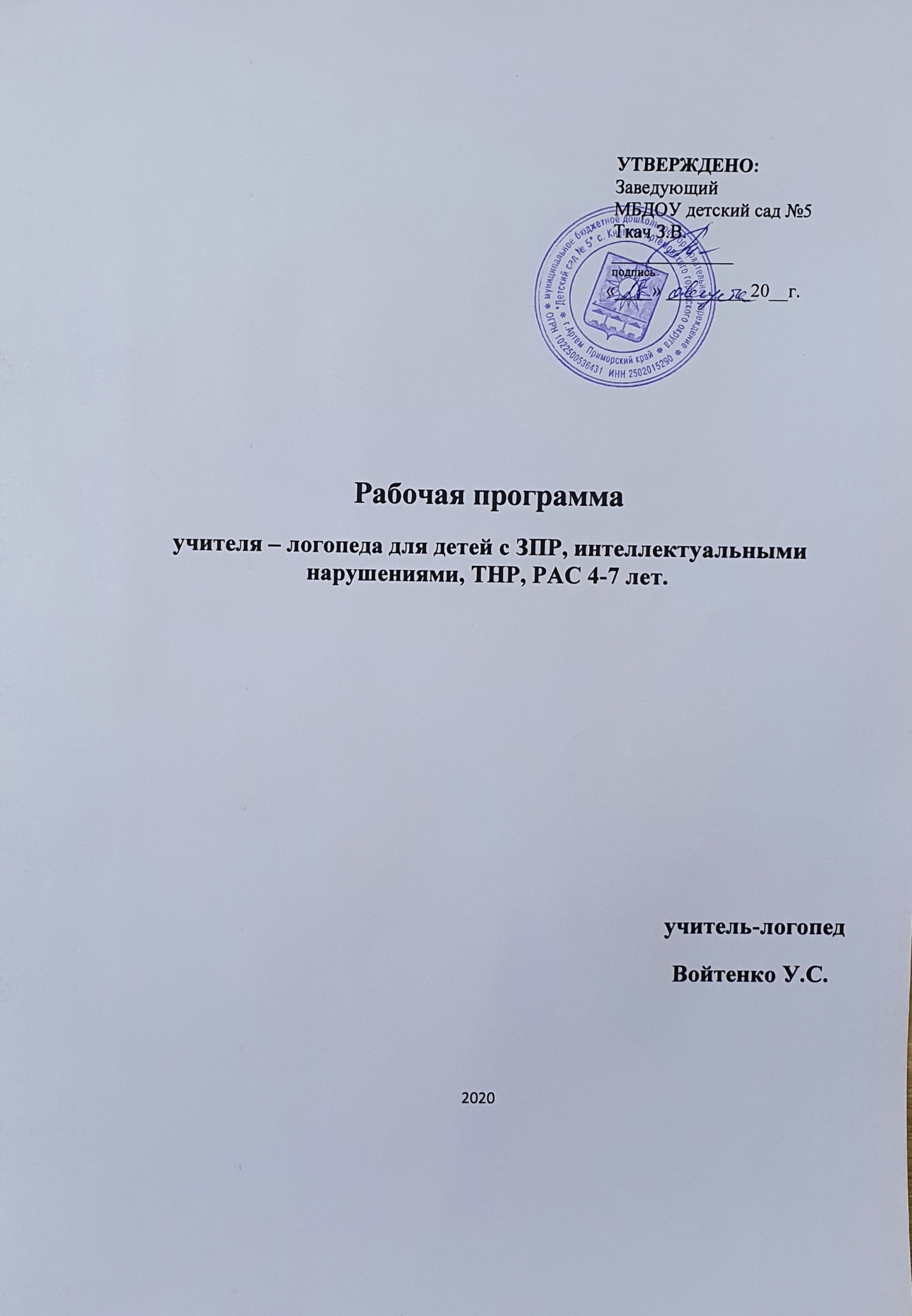 Содержание:Пояснительная запискаЦЕЛЕВОЙ РАЗДЕЛ ПРОГРАММЫ1.1. Цель и задачи1.2. Особые образовательные потребности детей и направления работы1.3. Принципы и подходы к организации профессиональной деятельности1.4. Этапы, сроки, механизмы реализации рабочей программы1.5. Ориентиры освоения образовательной программыСОДЕРЖАТЕЛЬНЫЙ РАЗДЕЛ2.1. Диагностическая работа2.2. Коррекционно-развивающая работа с детьми2.2.1. Комплексирование программ2.2.2. Содержание коррекционно-развивающей работы2.2.3. Перспективное и календарное планирование2.3. Организационно-методическая работа2.4. Работа с педагогами2.4.1. План работы с педагогами2.4.2. Планирование содержания совместной образовательной деятельности с воспитателями и специалистами2.5. Работа с родителями2.5.1. Планирование задач и содержания2.5.2. Перспективное планирование взаимодействия с семьей2.6. Оснащение кабинета2.7. Повышение профессиональной квалификацииОРГАНИЗАЦИОННЫЙ РАЗДЕЛ3.1. Материально-технические условия: оснащение кабинета и документационное обеспечение3.2. Интерактивное сопровождение коррекционно-развивающей среды3.3. Организационные условия3.3.1. График работы учителя-логопеда3.3.2. График организации образовательного процесса3.3.3. Годовой план профессиональной деятельности3.4. Методическое обеспечение рабочей программы и образовательных областей3.5. Учебно-методические и организационно-методические условия3.5.1. Адаптированный учебный план3.5.2. План непрерывной образовательной деятельности3.5.3. Циклограмма рабочей недели3.5.4. Регламент реализации индивидуально –ориентированных коррекционных мероприятий. Лист занятости учителя-логопеда3.6. Описание вариативных форм, способов, методов и средств реализации рабочей программы3.6.1. Формы организации профессиональной деятельности3.6.2. Специальные методы и технологии организации образовательной деятельности3.7. Взаимодействие учителя-логопеда с другими специалистами3.8. Сотрудничество с семьей. Формы совместной образовательной деятельности с родителями3.9. Мониторинг индивидуального развития детейПОЯСНИТЕЛЬНАЯ ЗАПИСКАВ качестве нормативно-правового обоснования рабочей программы выступают:Федеральный закон от 29 декабря 2012 г. N273-ФЗ «Об образовании в Российской Федерации» (с изменениями от 1 июля 2020 г. года);проект Приказа, подготовленного Минтрудом России 15.09.2016 Министерства труда и социальной защиты РФ "Об утверждении профессионального стандарта "Педагог-дефектолог (учитель-логопед, сурдопедагог, олигофренопедагог, тифлопедагог)";приказ Министерства образования и науки Российской Федерации от 17 октября 2013 г. №1155 «Об утверждении федерального государственного образовательного стандарта дошкольного образования»;приказ Министерства образования и науки Российской Федерации от 30 августа 2013 г. №1014 «Об утверждении Порядка организации и осуществления образовательной деятельности по основным общеобразовательным программам – образовательным программам дошкольного образования»;приказ Министерства просвещения РФ от 21 января 2019 г. N 32 "О внесении изменений в Порядок организации и осуществления образовательной деятельности по основным общеобразовательным программам - образовательным программам дошкольного образования, утвержденный приказом Министерства образования и науки Российской Федерации от 30 августа 2013 г. N 1014;Примерной адаптированной основной образовательной программы дошкольного образования для детей с ЗПР (одобрена решением от 7.12 2017 г. Протокол № 6/17), детей с умственной отсталостью (интеллектуальными нарушениями) (одобрена решением от 7.12 2017 г. Протокол № 6/17), детей с тяжелыми нарушениями речи (одобрена решением от 7.12 2017 г. Протокол № 6/17), детей с расстройствами аутистического спектра (одобрена решением от … года, Протокол №…)постановление Главного государственного санитарного врача Российской Федерации от 15 мая 2013 года №26 «Об утверждении СанПиН 2.4.1.3049-13 «Санитарно-эпидемиологические требования к устройству, содержанию и организации режима работы дошкольных образовательных организаций»;Устав учреждения: МБДОУ "детский сад №5"Положение о логопедическом (дефектологическом (логопедическом) пункте (кабинете) ДООРабочая программа учителя-логопеда является обязательным педагогическим документом, обеспечивающим реализацию функций профессиональной деятельности и систему образовательной работы с детьми по реализации адаптированной образовательной программы дошкольного образования для детей дошкольного возраста с ЗПР, интеллектуальными нарушениями, ТНР, РАС.Функции рабочей программы, в соответствии со Стандартом профессиональной деятельности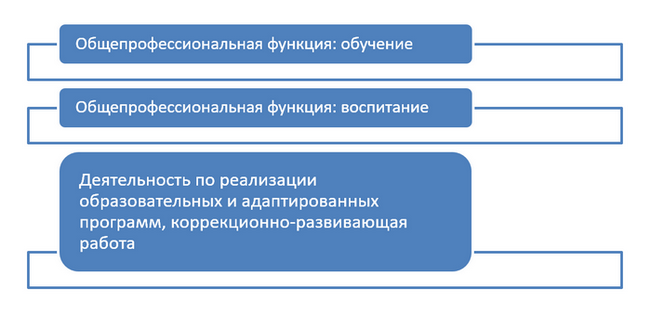 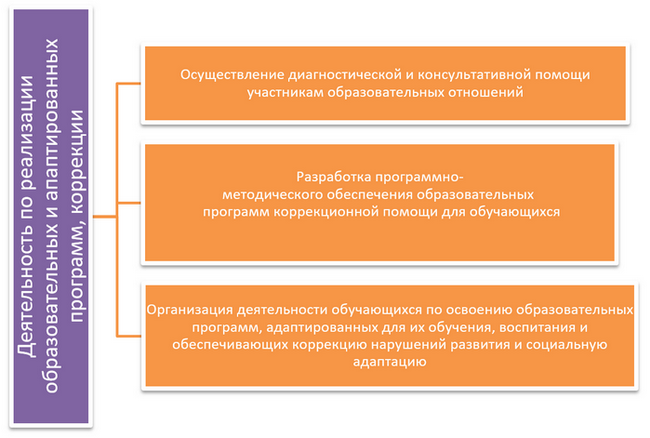 В реализуемый комплекс программ коррекционной работы входят следующие блоки:программа психолого-педагогического обследования детей;программа профилактики нарушений в развитии;программа психокоррекционной помощи (включая взаимодействие с родителями обучающихся и другими участниками образовательного процесса);При этом рабочая программа выступает инструментом индивидуализации содержания, методов и форм профессиональной деятельности.1. ЦЕЛЕВОЙ РАЗДЕЛ ПРОГРАММЫ1.1. Цель и задачиЦель рабочей программы – планирование (перспективное) коррекционной работы с учетом особенностей развития и возможностей каждого воспитанника дошкольного возраста, управление образовательным процессом по коррекции нарушений развития детей. Для детей с ЗПР, интеллектуальными нарушениями, ТНР, РАС оно выражается в психолого-педагогической и коррекционно-развивающей поддержке позитивной абилитации и социализации, развития личности детей дошкольного возраста и подготовке к общению и обучению в условиях школы.Задачи рабочей программы – определение основных методических подходов и последовательности коррекционной работы с учетом контингента воспитанников и особенностей образовательного процесса в условиях общеразвивающей группы (в условиях работы на логопункте) в текущем учебном году.При этом направления работы и группы задач коррекционно-развивающего воздействия соотносятся между собой:1) Диагностическое: диагностика состояния устной речи;изучение предпосылок к овладению грамотой;диагностика нарушений в организации речемыслительной деятельности;2) Пропедевтическое: его реализация связана с необходимостьюформирования механизма произвольной организации поведения и самоконтроля над речевой деятельностью;развитие чувства ритма и ритмической способности, лежащей в основе языковой способности дошкольников;становления «чувства грамматической и лексической правильности предложения», которые связаны с опережающей коррекцией аграмматизмов;профилактика нарушений формирования детско-родительских отношений и их влияния на эффективность воспитания и обучения дошкольников;3) Общеразвивающее: оно направленона «перекрест» линий развития языковой, интеллектуальной и коммуникативной способностей;на развитие обобщающей, планирующей и регулирующей функций речи;на формирование специфических для данного возраста новообразований (межанализаторных связей, произвольного внимания, анализирующего восприятия, наглядно-образного мышления и др.);на интеграцию образовательных областей ФГОС дошкольного образования вокруг речевого и социально-коммуникативного развития;на развитие игровой деятельности и предпосылок учения у воспитанников ДОУ;4) Коррекционное:оптимизация сенсомоторного уровня реализации речевой деятельности;коррекцию аграмматизмов и нарушений звуко-слоговой структуры слова;развитие языкового анализа и синтеза, аналогии, ведущих к овладению лексическими и грамматическими значениями слов;1.2. Особые образовательные потребности детей и направления работыВ соответствии с направлениями профессиональной деятельности, определяются ориентиры развития, воспитания, обучения, обусловленные особыми образовательными потребностями детей с ЗПР, интеллектуальными нарушениями, ТНР, РАС.Диагностическое направление:раннее выявление недостатков в развитии и получение специальной психолого-педагогической помощи на дошкольном этапе образования;осуществление индивидуально- ориентированной психолого-медико-педагогической помощи с учетом особенностей психофизического развития и индивидуальных возможностей в соответствии с рекомендациями психолого-медико-педагогической комиссии и психолого-медико-педагогического консилиума;индивидуально-дифференцированный подход в процессе усвоения образовательной программы и оценка динамики развития;обеспечение планового мониторинга развития ребенка с целью создания оптимальных образовательных условий с целью своевременной интеграции в общеобразовательную среду;Коррекционное направление:обеспечение особой пространственной и временной организации среды с учетом функционального состояния ЦНС и ее нейродинамики (быстрой истощаемости, низкой работоспособности);обеспечение особой пространственной и временной организации среды с учетом функционального состояния анализаторов (зрительного, слухового и др.);обеспечение особой пространственной и временной организации среды с учетом функционального состояния ЦНС и состояния рече-двигательного анализатора, опорно-двигательного аппарата;щадящий, комфортный, здоровьесберегающий режим жизнедеятельности детей и образовательных нагрузок;обеспечение коррекционно-развивающей направленности в рамках всех образовательных областей, предусмотренных ФГОС дошкольного образования: развитие и целенаправленная коррекция недостатков развития эмоционально-волевой, личностной, социально-коммуникативной, познавательной, сенсорной, речевой и двигательной сфер;изменение объема и содержания образования, его вариативность; восполнение пробелов в овладении образовательной программой ДОО; вариативность освоения образовательной программы;разработка и реализация групповых и индивидуальных программ коррекционной работы; организация индивидуальных и групповых коррекционно-развивающих занятий с учетом индивидуально-типологических особенностей психофизического развития, актуального уровня развития, имеющихся знаний, представлений, умений и навыков и ориентацией на зону ближайшего развития;изменение методов, средств, форм образования; организация процесса обучения с учетом особенностей познавательной деятельности (пошаговое предъявление материала, дозированная помощь взрослого, использование специальных методов, приемов и средств, способствующих как общему развитию, так коррекции и компенсации недостатков в развитии);обеспечение преемственности между дошкольным и школьным образованием как условия непрерывности коррекционно-развивающего процесса;Консультативное направление:выработка совместных обоснованных рекомендаций по основным направлениям работы с детьми с ОВЗ, единых для всех участников образовательного процесса (например, к ним относится постоянная стимуляция познавательной и речевой активности, побуждение интереса к себе, окружающему предметному миру и социальному окружению; формирование, расширение, обогащение и систематизация представлений об окружающем мире, включение освоенных представлений, умений и навыков в практическую и игровую деятельности и др.);консультирование специалистами педагогов по выбору индивидуально-ориентированных методов и приемов работы с обучающимися с ОВЗ (в особенности, связанными с целенаправленным развитием предметно-практической, игровой, продуктивной, экспериментальной деятельности и предпосылок к учебной деятельности с ориентацией на формирование их мотивационных, регуляционных, операциональных компонентов);консультационная помощь семье в вопросах выбора стратегии воспитания и приемов коррекционного обучения ребенка с ОВЗ (в первую очередь, связанными с развитием коммуникативной деятельности, формированием средств коммуникации, приемов конструктивного взаимодействия и сотрудничества с взрослыми и сверстниками, социально одобряемого поведения);Просветительское направление:организация различных форм просветительской деятельности, направленной на разъяснение участникам образовательного процесса вопросов, связанных с особенностями образовательного процесса и сопровождения детей с ОВЗ (например, приоритетности целенаправленного педагогического руководства на начальных этапах образовательной и коррекционной работы, формирования предпосылок для постепенного перехода ребенка к самостоятельной деятельности);проведение тематических выступлений для педагогов и родителей по разъяснению индивидуально – типологических особенностей различных категорий детей с ОВЗ (например, по развитию всех компонентов речи, речеязыковой и познавательной компетентности и социального интеллекта);активизация ресурсов психолого-педагогическое сопровождения для формирования социально активной позиции обучающихся с ОВЗ и их семей;1.3. Принципы и подходы к организации профессиональной деятельностиВ соответствии с ними определяются принципы профессиональной деятельности: общие и специфические.Общие принципы представлены в ФГОС дошкольного образования, в Примерной основной образовательной программе, а также в Вариативной основной образовательной программе дошкольного образования:Образовательная программа дошкольного образования «Радуга» / Под редакцией Е.В. Соловьёвой.Специфические принципы, выбранные с учетом ПрАООП дошкольного образования для детей с ЗПР, интеллектуальными нарушениями, ТНР, РАС и комплексных программ развития, воспитания и обучения дошкольниковсоздание охранительного режима и индивидуализация образовательного процесса;принцип единства диагностики и коррекции, учета зоны ближайшего и актуального развития;принцип единства коррекционных, развивающих и обучающих задач;принцип интеграции образовательных областей, видов детской деятельности и деятельности воспитателей и специалистов;принцип «логопедизации» образовательного процесса;принцип формирования и коррекции высших психических функций в процессе специальных занятий с детьми;принцип развивающего характера обучения, основывающегося на положении о ведущей роли обучения в развитии ребенка и формировании «зоны ближайшего развития»;принцип расширения традиционных видов детской деятельности и обогащения их новым содержанием;принцип системного компенсаторно-развивающего воздействия на развитие ребенка с обеспечением преодоления им трудностей развития, обусловленных негативным влиянием нарушенного анализатора, формированием компенсаторно–адаптивных механизмов, повышающих возрастные возможности социально-коммуникативного, познавательного, речевого, физического развития;принцип уровневой дифференциации задач, содержания и результатов образовательного процесса с учетом возрастных и индивидуальных особенностей;принцип стимулирования эмоционального реагирования, эмпатии и использования их для развития практической деятельности детей, общения и воспитания адекватного поведения;На основе данных принципов реализуются общедидактические и специфические подходы к профессиональной деятельности. Среди последних можно выделить:культурно-генетический подход, связанный с учетом генетических закономерностей развития ребенка, характерных для становления ведущей деятельности и психологических новообразований в каждом возрастном периоде;системный подход к организации целостной системы коррекционно-педагогической работы;концентрический подход при изложении содержания программного материала;коммуникативный подход, определяющий последовательность формирования речи как средства общения и познания окружающего мира, использование в обучении детей с нарушением в развитии разных форм словесной речи (устная, письменная (при необходимости – дактильная), альтернативные формы коммуникации и т.д.) в зависимости от этапа обучения;комплексный подход, который предполагает, что устранение нарушений должно носить медико-психолого-педагогический характер, т.е. опираться на взаимосвязь всех специалистов сопровождения;личностно-ориентированный подход к воспитанию и обучению детей через изменение содержания обучения и совершенствование методов и приемов работы;индивидуально-дифференцированный подход к реализации адаптированной образовательной программы;При этом учитываются индивидуальные и возрастные особенности детей дошкольного возраста с ЗПР, интеллектуальными нарушениями, ТНР, РАС.Возрастные характеристики детейПсихолого-педагогическая характеристика детейКроме того, в рабочей программе учитывается деятельностный и функционально-системный подход, связанный с организацией коррекционно-педагогического процесса. Последний дает возможность использовать комбинированную, адаптивную, модель организации образовательного процесса, сочетая элементы учебно-дисциплинарной и предметно-средовой или учебно-дисциплинарной и комплексно-тематической модели вокруг функции коррекции и компенсации основного дефекта ребенка с ЗПР, интеллектуальными нарушениями, ТНР, РАС.1.4. Этапы, сроки, механизмы реализации рабочей программыФункционально-системный подход связан с определением этапов и сроков, механизмов реализации рабочей программы.Срок: Рабочая программа рассчитана на 3 года обучения детей с ЗПР, интеллектуальными нарушениями, ТНР, РАС.Этапы:Учебный год начинается первого сентября и условно делится на три периода:I период — подготовительный период: сентябрь (1-я половина сентября – обследование детей, заполнение речевых карт, оформление документации), октябрь, ноябрь;II период — основной период: декабрь, январь, февраль, март – реализация программ коррекционной работы;III период — обобщающий, заключительный период: апрель, май (2-я половина мая – диагностическое обследование, мониторинг по итогам учебного года).Механизм реализацииК механизмам реализации рабочей программы относится:описание специальных условий обучения и воспитания детей с ОВЗ, в том числе безбарьерной среды их жизнедеятельности;использование специальных образовательных программ и методов обучения и воспитания, специальных пособий и дидактических материалов;формирование адаптированной программы, обеспечивающей удовлетворение дошкольниками особых образовательных потребностей посредством наполнения спецификой содержания каждого из трех ее разделов;выбор приоритетных направлений деятельности ДОО с учетом особых образовательных потребностей детей с ОВЗ и необходимости расширения границ образовательных сред;предоставление коррекционно-развивающих услуг и проведение индивидуальных, подгрупповых и групповых занятий специалистом коррекционного профиля;реализация принципа коррекционно-компенсаторной направленности образовательной деятельности ДОО в пяти образовательных областях (с раскрытием программных коррекционно-компенсаторных задач образовательной области);система комплексного психолого-медико-педагогического сопровождения детей с ОВЗ в условиях образовательного процесса, включающего психолого-медико-педагогическое обследование детей;механизм взаимодействия в разработке и реализации коррекционных мероприятий специалистов в области коррекционной педагогики, медицинского работника ОУ, и других организаций, специализирующихся в области семьи, и других институтов общества;использование технических средств в обучении коллективного и индивидуального пользования;Алгоритм коррекционно-развивающей работы в группе для детей с ОВЗ (по О.А. Степановой)1.5. Ориентиры освоения образовательной программыЗаканчивается целевой раздел ориентирами освоения воспитанниками образовательной программы, которые определяются в соответствии с реализуемой в образовательной организации адаптированной образовательной программой дошкольного образования, возрастом детей, особенностями имеющихся нарушений в развитии, индивидуальными особенностями и возможностями каждого воспитанника.Конкретизированные результаты образовательной и коррекционно-развивающей деятельности с детьми, имеющими ТНР, к концу освоения программы:Средний дошкольный возрастПо направлению «Социально-коммуникативное развитие»:выполняет взаимосвязанные ролевые действия, изображающие социальные функции людей, понимает и называет свою роль;передает в сюжетно-ролевых и театрализованных играх различные виды социальных отношений;использует в ходе игры различные натуральные предметы, их модели, предметы заместители;стремится к самостоятельности, проявляет относительную независимость от взрослого;проявляет доброжелательное отношение к детям, взрослым, оказывает помощь в процессе деятельности, благодарит за помощь;занимается различными видами детской деятельности, не отвлекаясь, в течение некоторого времени (не менее 15 мин.);владеет ситуативной речью в общении с другими детьми и со взрослыми, элементарными коммуникативными умениями, взаимодействует с окружающими взрослыми и сверстниками, используя речевые и неречевые средства общения;сотрудничает с другими детьми в процессе выполнения коллективных работ;описывает по вопросам взрослого свое самочувствие, может привлечь его внимание в случае плохого самочувствия, боли и т. п.;самостоятельно умывается, следит за своим внешним видом, соблюдает культуру поведения за столом, одевается и раздевается, ухаживает за вещами личного пользования;По направлению «Познавательное развитие»:проявляет мотивацию к занятиям, попытки планировать (с помощью взрослого) деятельность для достижения какой-либо (конкретной) цели;осуществляет «пошаговое» планирование с последующим словесным отчетом о последовательности действий сначала с помощью взрослого, а затем самостоятельно;может самостоятельно получать новую информацию (задает вопросы, экспериментирует);знает основные цвета и их оттенки;имеет представления о времени на основе наиболее характерных признаков (по наблюдениям в природе, по изображениям на картинках); узнает и называет реальные явления и их изображения: времена года и части суток;устанавливает причинно-следственные связи между условиями жизни, внешними и функциональными свойствами в животном и растительном мире на основе наблюдений и практического экспериментирования;По направлению «Речевое развитие»:использует слова в соответствии с коммуникативной ситуацией;в речи употребляет все части речи, кроме причастий и деепричастий, проявляет словотворчество;различает разные формы слов (словообразовательные модели и грамматические формы);использует в речи сложносочиненные предложения с сочинительными союзами;пересказывает (с помощью взрослого) небольшую сказку, рассказ, с помощью взрослого рассказывает по картинке;составляет описательный рассказ по вопросам (с помощью взрослого), ориентируясь на игрушки, картинки, из личного опыта;использует различные виды интонационных конструкций;понимает и употребляет слова, обозначающие названия предметов, действий, признаков, состояний, свойств, качеств;владеет простыми формами фонематического анализа;различает разные формы слов (словообразовательные модели и грамматические формы);сочиняет небольшую сказку или историю по теме, рассказывает о своих впечатлениях, высказывается по содержанию литературных произведений (с помощью взрослого и самостоятельно);Старший дошкольный возрастПо направлению «Социально-коммуникативное развитие»:выбирает род занятий, участников по совместной деятельности, избирательно и устойчиво взаимодействует с детьми;участвует в коллективном создании замысла в игре и на занятиях;регулирует свое поведение в соответствии с усвоенными нормами и правилами, проявляет кооперативные умения в процессе игры, соблюдая отношения партнерства, взаимопомощи, взаимной поддержки;отстаивает усвоенные нормы и правила перед ровесниками и взрослыми, стремится к самостоятельности, проявляет относительную независимость от взрослого;передает как можно более точное сообщение другому, проявляя внимание к собеседнику;По направлению «Познавательное развитие»:обладает сформированной мотивацией к школьному обучению;самостоятельно получает новую информацию (задает вопросы, экспериментирует);устанавливает причинно-следственные связи между условиями жизни, внешними и функциональными свойствами в животном и растительном мире на основе наблюдений и практического экспериментирования;усваивает значения новых слов на основе знаний о предметах и явлениях окружающего мира;владеет способами предварительного тактильного и зрительного обследования предметов и их моделей;определяет пространственное расположение предметов относительно себя, геометрические фигуры и тела;моделирует различные действия, направленные на воспроизведение величины, формы предметов, протяженности, удаленности с помощью пантомимических, знаково-символических графических и других средств;определяет времена года, части суток;По направлению «Речевое развитие»:употребляет слова, обозначающие личностные характеристики, многозначные;умеет подбирать слова с противоположным и сходным значением;правильно употребляет грамматические формы слова; продуктивные и непродуктивные словообразовательные модели;составляет различные виды описательных рассказов, текстов (описание, повествование, с элементами рассуждения) с соблюдением цельности и связности высказывания, составляет творческие рассказы;осуществляет слуховую и слухопроизносительную дифференциацию звуков по всем дифференциальным признакам;владеет простыми формами фонематического анализа, способен осуществлять сложные формы фонематического анализа (с постепенным переводом речевых умений во внутренний план), осуществляет операции фонематического синтеза;осознает слоговое строение слова, осуществляет слоговой анализ и синтез слов (двухсложных с открытыми, закрытыми слогами, трехсложных с открытыми слогами, односложных);правильно произносит звуки (в соответствии с онтогенезом);пересказывает литературные произведения, по иллюстративному материалу (картинкам, картинам, фотографиям), содержание которых отражает эмоциональный, игровой, трудовой, познавательный опыт детей;выполняет речевые действия в соответствии с планом повествования, составляет рассказы по сюжетным картинкам и по серии сюжетных картинок, используя графические схемы, наглядные опоры;Конкретизированные результаты образовательной и коррекционно-развивающей деятельности с детьми, имеющими ЗПР, к концу освоения программы:Средний дошкольный возрастВ области социально-коммуникативного развития:Ребенок адаптируется в условиях группы. Взаимодействует со взрослыми в быту и в различных видах деятельности.Стремится к общению со сверстниками в быту и в игре под руководством взрослого. Эмоциональные контакты с взрослыми и сверстниками становятся более устойчивыми. Сам вступает в общение, использует вербальные средства.В игре соблюдает элементарные правила, осуществляет перенос сформированных ранее игровых действий в самостоятельные игры, выполняет ролевые действия, носящие условный характер, участвует в разыгрывании сюжета цепочки действий, способен к созданию элементарного замысла игры, активно включается, если воображаемую ситуацию создает взрослый.Замечает несоответствие поведения других детей требованиям взрослого.Выражает интерес и проявляет внимание к различным эмоциональным состояниям человека.Осваивает культурно-гигиенические навыки и навыки самообслуживания, соответствующие возрастным возможностям, ориентируясь на образец и словесные просьбы, стремится поддерживать опрятность во внешнем виде с незначительной помощью взрослого.Использует предметы домашнего обихода, личной гигиены, действует с ними с незначительной помощью взрослого.Имеет представления о себе, о своей семье, своем доме, представление о некоторых социальных ролях людей.В области познавательного развития:Демонстрирует признаки произвольного внимания (объема, устойчивости, переключения и др.). Может заниматься интересным для него делом, не отвлекаясь, в течение пяти-десяти минут.Ориентируется в телесном пространстве, называет части тела: правую и левую руку; направления пространства «от себя»; понимает и употребляет некоторые предлоги, обозначающие пространственные отношения предметов: на, в, из, под, над.Показывает по словесной инструкции и может назвать до пяти основных цветов и две-три плоскостных геометрических фигуры, а также шар и куб (шарик, кубик), некоторые детали конструктора.Путем практических действий и на основе зрительного соотнесения сравнивает предметы по величине, выбирает из трех предметов разной величины «самый большой» («самый маленький»), выстраивает сериационный ряд, строит матрешек по росту.На основе не только практической, но и зрительной ориентировки в свойствах предметов подбирает предметы по форме («Доска Сегена», «Почтовый ящик» и т. п.), величине, идентифицирует цвет предмета с цветом образца-эталона, называет цвета спектра, геометрические фигуры (круг, квадрат, треугольник, прямоугольник, овал).Доступно использование сенсорных эталонов для оценки свойств предметов, описание предмета по 3–4-м основным свойствам, отражение признаков предметов в продуктивных видах деятельности.Может назвать форму, на которую похож тот или иной предмет. Может вычленять в сложных объектах простые формы и из простых форм, воссоздавать сложные объекты.Осваивает приемы замещения и наглядного моделирования в игре, продуктивной деятельности.Запоминает до 7-8 названий предметов.Сравнивает два предмета по величине (больше – меньше, выше – ниже, длиннее – короче, одинаковые, равные) на основе примеривания.Может конструировать постройки из 5-6 деталей по образцу и собственному замыслу.Определяет последовательность событий во времени (что сначала, что потом) по картинкам и простым моделям.Определяет части суток, связывая их с режимными моментами, но иногда ошибается, не называет утро-вечер.Узнает реальные явления и их изображения: контрастные времена года (лето и зима) и части суток (день и ночь).Различает понятия «много», «один», «по одному», «ни одного», устанавливает равенство групп предметов путем добавления одного предмета к меньшему количеству или убавления одного предмета из большей группы.Считает до 5 (на основе наглядности), называет итоговое число, осваивает порядковый счет.Старший дошкольный возрастВ области социально-коммуникативного развития:осваивает внеситуативно-познавательную форму общения со взрослыми и проявляет готовность к внеситуативно-личностному общению;проявляет готовность и способность к общению со сверстниками; способен к адекватным межличностным отношениям; проявляет инициативу и самостоятельность в игре и общении; способен выбирать себе род занятий, участников по совместной деятельности;демонстрирует достаточный уровень игровой деятельности: способен к созданию замысла и развитию сюжета, к действиям в рамках роли, к ролевому взаимодействию, к коллективной игре; появляется способность к децентрации;оптимизировано состояние эмоциональной сферы, снижается выраженность дезадаптивных форм поведения; способен учитывать интересы и чувства других, сопереживать неудачам и радоваться успехам других, адекватно проявляет свои чувства; старается конструктивно разрешать конфликты; оценивает поступки других людей, литературных и персонажей мультфильмов;способен подчиняться правилам и социальным нормам во взаимоотношениях со взрослыми и сверстниками, может соблюдать правила безопасного поведения и личной гигиены;проявляет способность к волевым усилиям; совершенствуется регуляция и контроль деятельности; произвольная регуляция поведения;обладает начальными знаниями о себе и социальном мире, в котором он живет;овладевает основными культурными способами деятельности;обладает установкой положительного отношения к миру, к разным видам труда, другим людям и самому себе, обладает чувством собственного достоинства;стремится к самостоятельности, проявляет относительную независимость от взрослого;проявляет интерес к обучению в школе, готовится стать учеником;обладает начальными знаниями о себе и социальном мире, в котором он живет; знает правила и нормы общения и взаимодействия с детьми и взрослыми в различных ситуациях;В области познавательного развития:Демонстрирует признаки произвольного внимания (объема, устойчивости, переключения и др.), произвольной регуляции поведения и деятельности.Задает вопросы, проявляет интерес к предметам и явлениями окружающего мира.Демонстрирует продуктивность слухоречевой и зрительной памяти, объем и прочность запоминания словесной и наглядной информации.Знает некоторые характерные особенности знакомых геометрических фигур.Самостоятельно называет основные цвета спектра.Справляется с включением элемента в сериационный ряд.Группирует предметы по наглядно воспринимаемым признакам, исключает лишний предмет.Воспринимает величину объектов, выстраивают в ряд – по возрастанию или убыванию – до 10 различных предметов.Осуществляет мыслительные операции, оперируя наглядно воспринимаемыми признаками, сам объясняет принцип классификации, исключения лишнего, сериационных отношений.Может выделять существенные признаки, с помощью взрослого строит простейшие умозаключения и обобщения.Сравнивает элементы сериационного ряда по длине, ширине, высоте, толщине.Осваивает параметры величины и сравнительные степени прилагательных (длиннее – самый длинный).Демонстрирует элементарные пространственные (в том числе квазипространственные) представления и ориентировка во времени.Осваивает приемы замещения и наглядного моделирования в игре, продуктивной деятельности.Знает времена года, суток и дней недели.Осваивает количественный и порядковый счет в пределах десятка, обратный счет, состав числа из единиц.Сравнивает предметы путем наложения или приложения.Соотносит цифру и число, решает простые задачи с опорой на наглядность.Считает (отсчитывает) в пределах 10.Конкретизированные результаты образовательной и коррекционно-развивающей деятельности с детьми, имеющими нарушения интеллекта, к концу освоения программы:Средний дошкольный возрастЦелевые ориентиры на этапе завершения освоения программыВ области «Социально-коммуникативного развития»:Для детей с легкой степенью интеллектуального нарушения: умеют и могутздороваться при встрече со знакомыми взрослыми и сверстниками, прощаться при расставании, пользуясь при этом невербальными и вербальными средствами общения;благодарить за услугу, за подарок, угощение;адекватно вести себя в знакомой и незнакомой ситуации;проявлять доброжелательное отношение к знакомым и незнакомым людям;проявлять элементарную самооценку своих поступков и действий;адекватно реагировать на доброжелательное и недоброжелательное отношение к себе со стороны окружающих;быть партнером в игре и в совместной деятельности со знакомыми сверстниками, обращаться к ним с просьбами и предложениями о совместной игре или практической деятельности;самостоятельно участвовать в знакомых подвижных и музыкальных играх;положительно реагировать на просьбу взрослого убрать игрушки, покормить животных, полить растения в живом уголке, убрать мусор, сервировать стол, помыть посуду, протереть пыль в детском саду и дома;проявлять самостоятельность в быту; владеть основными культурно-гигиеническими навыками;положительно относиться к труду взрослых и к результатам его труда;Для детей с умеренной степенью умственной отсталости:здороваться при встрече со знакомыми взрослыми и сверстниками, прощаться при расставании, пользуясь при этом невербальными и/или вербальными средствами общения;благодарить за услугу, за подарок, угощение;адекватно вести себя в знакомой ситуации;адекватно реагировать на доброжелательное и недоброжелательное отношение к себе со стороны окружающих;проявлять доброжелательное отношение к знакомым людям;сотрудничать с новым взрослым в знакомой игровой ситуации;положительно относиться к труду взрослых и к результатам его труда;самостоятельно участвовать в знакомых музыкальных и подвижных играх;положительно реагировать на просьбу взрослого убрать игрушки, покормить животных, полить растения в живом уголке;проявлять некоторую самостоятельность в быту, частично владеть основными культурно-гигиеническими навыками;положительно относиться к труду взрослых и к результатам его труда;Для детей с тяжелой степенью умственной отсталости:здороваться при встрече со знакомыми взрослыми и сверстниками, прощаться при расставании, пользуясь при этом невербальными средствами общения (смотреть в глаза, протягивать руку);взаимодействовать со знакомым взрослым в знакомой игровой ситуации;самостоятельно ходить;владеть элементарными навыками в быту;подражать знакомым действиям взрослого;проявлять интерес к сверстникам;В области «Познавательного развития»:В области сенсорного воспитания и развития внимания основными результатами образовательной деятельности являются: ребенокумеет воспринимать отдельные предметы, выделяя их из общего фона;владеет тонкими дифференцировками при восприятии легко вычленяемых свойства предметов, различающихся зрительно, тактильно-двигательно, на слух и на вкус;умеет различать свойства и качества предметов: мягкий - твердый, мокрый – сухой, большой – маленький, громкий – тихий, сладкий – горький;умеет определять выделенное свойство словесно (сначала в пассивной форме, а затем в отраженной речи);владеет поисковыми способами ориентировки - пробами при решении игровых и практических задач;способен воспринимать свойства и качества предметов в разнообразной деятельности – в игре с дидактическими и сюжетными игрушками, в строительных играх, в продуктивной деятельности (конструирование, лепка, рисование);может с помощью взрослого воссоздавать целостное изображение предмета по его частям;может с помощью взрослого описывать различные свойства предметов: цвет, форму, величину, качества поверхности, вкус;умеет соотносить действия, изображенные на картине, с реальными действиями (выбор из 3-4-х);дифференцирует звуки окружающей действительности на бытовые шумы и звуки явлений природы;При формировании мышления основными результатами являются:умеет анализировать условия проблемно-практической задачи и находить способы ее практического решения;имеет опыт навык использования предметов-заместителей в игровых и бытовых ситуациях;умеет пользоваться методом проб, как основным методом решения проблемно-практических задач;старается обобщать практический опыт в словесных высказываниях;проявляет предпосылки для развития наглядно-образного мышления: демонстрирует фиксирующую и сопровождающую функции речи в процессе решения наглядно-действенных задач;Формирование элементарных количественных представлений проявляется в следующих результатах:имеет опыт практических действия с различными предметами и непрерывными множествами (песок, вода, крупа);демонстрирует умственные действия, осуществляемые в развернутом наглядно-практическом плане;владеет практическим способам ориентировки (пробы, примеривание);сравнивает множества по количеству, устанавливая равенство или неравенство;демонстрирует мыслительные операции (анализ, сравнение, обобщение), сопровождающую и фиксирующую функции речи;осуществляет преобразования множеств, изменяющих и сохраняющих количество;для сравнения и преобразования множеств использует практические способы проверки – приложение и наложение;пересчитывает предметы и выполняет различные операции с множествами (сравнение, объединение и разъединение) в пределах трех;При ознакомлении с окружающим основными результатами обучения и воспитания выступают:демонстрирует ориентировку детей в окружающей действительности;имеет представлений о целостности человеческого организма;имеет опыт наблюдений за деятельностью и поведением человека в повседневной жизни и в труде;знаком с предметами окружающей действительности – игрушки, посуда, одежда, мебель;владеет последовательным изучением объектов живой и неживой природы, наблюдением за ними и их описанием;имеет временные представления: различает лето, осень, зиму;умеет действовать с объектами природы на основе выделенных признаков и представлений о них;имеет представления о живой и неживой природе: выделяет признаки объектов живой и неживой природы;имеет опыт наблюдений в природе и за изменениями в природе и погоде;сформированы основы экологической культуры: эмоциональное, бережное отношение к природе;Старший дошкольный возрастПо направлению «Социально-коммуникативное развитие»:Социальное развитие и коммуникация:передает эмоциональное состояние персонажей (горе, радость и удивление);здоровается при встрече со знакомыми взрослыми и сверстниками, прощаться при расставании;благодарит за услугу, за подарок, угощение;адекватно ведет себя в знакомой и незнакомой ситуации;проявляет доброжелательное отношение к знакомым и незнакомым людям;выражает свои чувства - радость, удивление, страх, гнев, жалость, сочувствие, в соответствии с жизненной ситуацией в социально приемлемых границах;проявляет элементарную самооценку своих поступков и действий;адекватно реагирует на доброжелательное и недоброжелательное отношение к себе со стороны окружающих;замечает изменения настроения близкого взрослого или сверстника;начинает и поддерживает диалог со своими сверстниками и близкими взрослыми;владеет одним-двумя приемами разрешения возникших конфликтных ситуаций (пригласить взрослого, уступить сверстнику);Формирование игры:играет в коллективе сверстников; участвует в знакомых сюжетно-ролевые играх («Семья», «Магазин», «Больница», «Парикмахерская», «Почта», «Аптека», «Цирк», «Школа», «Театр»;передает эмоциональное состояние персонажей (горе, радость и удивление);отражает в игре события реальной жизни, переносит в игру увиденное детьми в процессе экскурсий и наблюдений;передает в игре с помощью специфических движений характер персонажа, повадки животного, особенности его поведения;использует в игре знаки и символы, ориентироваться по ним в процессе игры;самостоятельно выбирает настольно-печатную игру и партнера для совместной деятельности;участвует в коллективной драматизации знакомых сказок или рассказов;проявляет готовность к социальному взаимодействию в коллективе сверстников;По направлению «Познавательное развитие»:Сенсорное воспитание и развитие внимания:соотносит действия, изображенные на картине, с реальными действиями (выбор из 3-4-х);дорисовывает недостающие части рисунка;воссоздает целостное изображение предмета по его частям;соотносит форму предметов с геометрической формой – эталоном;ориентируется в пространстве, опираясь на схему собственного тела;дифференцирует цвета и их оттенки и использовать представления о цвете в продуктивной и игровой деятельности;использует разнообразную цветовую гамму в деятельности;описывает различные свойства предметов: цвет, форму, величину, качества поверхности, вкус;воспроизводит по памяти наборы предложенных слов и словосочетаний (2-3);дифференцирует звуки окружающей действительности на бытовые шумы и звуки явлений природы;группирует предметы по образцу и по речевой инструкции, выделяя существенный признак, отвлекаясь от других признаков;использует обобщенные представления о некоторых свойствах и качествах предметов в деятельности;ориентируется по стрелке в знакомом помещении;пользуется простой схемой-планом;Формирование мышления:производит анализ проблемно-практической задачи;выполняет анализ наглядно-образных задач;устанавливает связи между персонажами и объектами, изображенными на картинках;сопоставляет и соотносит текст с соответствующей иллюстрацией;выполняет задания на классификацию картинок;выполняет упражнения на исключение «четвертой лишней» картинки;Формирование элементарных количественных представлений:осуществляет количественный счет в прямом и обратном порядке, счет от средних членов ряда, порядковый счет в пределах шести;пересчитывает предметы и изображения предметов на картинках, расположенных в ряд, при разном их расположении; предметы и изображения предметов, имеющих различную величину, цвет, форму;осуществляет преобразования множеств, предварительно проговаривая действие;определяет место числа в числовом ряду и отношения между смежными числами;решает задачи по представлению и отвлеченно в пределах пяти;измеряет, отмеривает непрерывные множества, используя условную мерку;умеет использовать составные мерки;Ознакомление с окружающим:называет свое имя, фамилию, возраст;называет город (населенный пункт), в котором ребенок проживает; называть страну;узнает сигналы светофора, умеет переходить дорогу на зеленый сигнал светофора;узнает и показывает на картинках людей следующих профессий: врач, учитель, повар, парикмахер, продавец, почтальон, шофер;выделяет на картинках изображения предметов транспорта, мебели, продуктов, инструментов, школьных принадлежностей и называть их;различает деревья, траву, цветы, ягоды и называет некоторые из них;называет отдельных представителей диких и домашних животных, диких и домашних птиц и их детенышей;определяет признаки четырех времен года;различает части суток: день и ночь;По направлению «Речевое развитие»:проявляет готовность к социальному взаимодействию в коллективе сверстников;выражает свои мысли, наблюдения и эмоциональные переживания в речевых высказываниях;пользуется в повседневном общении фразовой речью, состоящей из трех-четырех словных фраз;употребляет в речи названия предметов и детенышей животных с использованием уменьшительно-ласкательных суффиксов;понимает и использует в активной речи предлоги в, на, под, за, перед, около, у, из, между;использует в речи имена существительные и глаголы в единственном и множественном числе;использует в речи глаголы настоящего и прошедшего времени;строит фразы и рассказы, состоящие из трех-четырех предложений, по картинке;прочитывает наизусть 2-3 разученные стихотворения;отвечает на вопросы по содержанию знакомой сказки, перечислить ее основных персонажей, ответить, чем закончилась сказка;знает 1-2 считалку, умеет завершить потешку или поговорку;планирует в речи свои ближайшие действия;Дети с РАС с тяжелыми интеллектуальными нарушениямиДети с РАС представляют собой неоднородную группу. Поэтому, в данном разделе описаны целевые ориентиры на этапе завершения дошкольного образования ребенком с РАС с интеллектуальными нарушениями, с задержкой психического развития и с развитием в пределах возрастной нормы.Социально-коммуникативное развитиеВ области социально-коммуникативного развития:поддерживают зрительный и телесный контакт, проявляют позитивные эмоциональные реакции;умеют откликаться на собственное имя;имеют опыт участия в элементарной совместной деятельности и подражании действиям взрослого (игра, копирование жестов);имеют опыт использования средств альтернативной коммуникации;имеют опыт действий (при помощи взрослого) с наглядным расписанием;используют коммуникативный альбом, показывают на фотографиях себя и своих близких;Дети с РАС с задержкой психического развития или легкой степенью интеллектуальных нарушений:умеют выражать просьбы/требования (просить помощи, поесть/попить, повторить понравившееся действие, один из предметов в ситуации выбора);имеют навык использования альтернативных способов коммуникации;дают социальные ответные реакции (отклик на свое имя, отказ от предложенного предмета/деятельности, ответ на приветствия других людей, выражение согласия);умеют привлекать внимание и задавать вопросы (уметь привлекать внимание другого человека; задавать вопросы о предмете, о другом человеке, о действиях, общие вопросы, требующие ответа да/нет);умеют адекватно выражать эмоции, чувства (радость, грусть, страх, гнев, боль, усталость, удовольствие/недовольство) и сообщать о них;имеют навык соблюдения правил социального поведения (выражать вежливость, здороваться, прощаться, поделиться чем-либо с другим человеком, выражать чувство привязанности, оказывать помощь, когда попросят, утешить другого человека), чувства самосохранения;Дети с РАС (интеллектуальное развитие в пределах возрастной нормы):имеют навык общения с взрослыми, умеют принимать помощь взрослого, выполнять инструкцию, в том числе – фронтальную;умеют обходиться без помощи и поддержки взрослого в течение дня;имеют навык общения со сверстниками, желание участвовать в совместной деятельности с другими детьми;умеют соблюдать правила при игре с другими детьми, адекватно реагировать в конфликтных ситуациях;владеют способами коммуникации, которые функционально эквивалентны проблемному поведению (учить ребенка просить: предмет, действие и прекращение действия, перерыв, помощь; выражать отказ);проявляют способность к адекватному выражению различных эмоциональных состояний;умеют обращаться за помощью к другим взрослым, принимать помощь, умения справляться со сложными ситуациями социально приемлемыми способами;Познавательное развитиеДети с РАС с тяжелыми интеллектуальными нарушениями:обращают внимание на голос взрослого и звуки окружающей действительности;имеют навык прослеживания взглядом за движением предмета в горизонтальной и вертикальной плоскости;стремятся дотянуться до интересного предмета, схватить предмет пальцами, переложить предмет из одной руки в другую;умеют рассматривать предмет в руке, прослеживать взглядом за упавшим предметом, искать накрытый предмет или предмет в муфте (чтобы мог действовать сразу двумя руками, «встретиться» с рукой сверстника или взрослого), манипулировать предметом;умеют выделять отдельные предметы из общего фона;умеют различать качества предметов, учитывать знакомые свойства предметов при элементарной деятельности («Положи большой шарик в большую коробку»), пользоваться методом проб при решении практической задачи;имеют навык использования предметов с фиксированным назначением в практических и бытовых ситуациях;узнают реальные и изображенные на картинках предметы;Дети с РАС с задержкой психического развития или легкой степенью интеллектуальных нарушений:проявляют ориентировочную активность в ситуации привлечения внимание ребенка к предметам и явлениям;имеют навык фиксации взгляда на объекте;имеют опыт целостного восприятия объектов, способности узнавать предметы обихода, соотносить предмет и его изображение;умеют прослеживать за движением предметов, ориентироваться в пространстве;имеют навык зрительно-двигательной координации, конструктивного праксиса;имеют опыт конструирования по подражанию и по образцу;понимают и выполняют инструкции взрослого;владеют предметно-игровым действиями, имеют опыт следования элементарному игровому сюжету;используют опыт знаково-символической деятельности, опираясь на навык самообслуживания, самостоятельного приема пищи, одевания и раздевания, навыков личной гигиены (с использованием визуального подкрепления последовательности действий);умеют застегивать пользоваться ножницами;умеют раскрашивать картинки, умеют проводить линии, рисовать простые предметы и геометрические фигуры;Дети с РАС (интеллектуальное развитие в пределах возрастной нормы):имеют временные представления, опираясь на принцип работы по визуальному расписанию;имеют опыт полисенсорного восприятия и пространственно-временной ориентации: формирование схемы собственного тела, представлений о расположении объектов в пространстве по отношению к собственному телу, взаимоотношений между внешними объектами, словесное обозначение пространственных отношений;осознают связь между расписанием режима дня и повседневной жизнью;умеют ориентироваться по стрелке в знакомом помещении; пользоваться простой схемой-планом;умеют описывать различные свойства предметов: цвет, форму;умеют группировать предметы по образцу и по речевой инструкции, выделяя существенный признак, отвлекаясь от других признаков;соотносят форму предметов с геометрической формой-эталоном, дифференцируют цвета и их оттенки и используют представления о цвете в продуктивной и игровой деятельности;устанавливают элементарные причинно-следственные связи, зависимости;Речевое развитиеДети с РАС с тяжелыми интеллектуальными нарушениямиВ области речевого развития:реагируют на улыбку взрослого вокализаций;проявляют речевую активность на фоне эмоционального подъема;помогают соблюдать очередность в «диалоге» с взрослым; копируют звучание и интонации речи взрослых, знакомых звукоподражаний, лепетных слов и усеченных фраз;используют имеющиеся вокализации в контексте происходящих событий;выражают эмоции с помощью звуков и подражают некоторым звукам окружающего мира;Дети с РАС с задержкой психического развития или легкой степенью интеллектуальных нарушений:имеют навык звукоподражания;имеют опыт артикуляционной моторики, соотносят его использование с опытом восприятия звуков окружающей действительности;имеют опыт слухового восприятия (неречевые звуки, бытовые шумы с определением источника звука);комментируют действия;умеют называть, комментировать и описывать предметы, людей, действия, события, персонажей из книг, мультфильмов;имеют навык определения принадлежности собственных и чужих вещей; называние знакомых людей по имени;Дети с РАС (интеллектуальное развитие в пределах возрастной нормы):при необходимости – имеют опыт использования альтернативных средств коммуникации;умеют называть, комментировать и описывать предметы, людей, действия, события;умеют привлекать внимание и задавать вопросы о местонахождении предметов и связанные с понятием времени;знают правила разговора (смотреть на собеседника, соблюдать слушать);имеют навык элементарного диалога (инициирование и завершение диалога, обращаясь к человеку по имени, используя стандартные фразы поддержать диалог на определенную тему в различных социальных ситуациях, делясь информацией с собеседником);имеют опыт понимания услышанных и прочитанных текстов, употребления предлогов;имеют навык применения фонематических процессов (речевое звукоразличение, дифференциация фонем, установление звуковой структуры слова);имеют навык отработки произношения всех звуков и употребление их в ситуациях общения, в условиях развития слухоречевой памяти;переносят навыки построения высказывания в естественную обстановку в ходе непосредственного общения, в первую очередь, со сверстниками;имеют опыт применения интонационной стороны речи;стремятся к пониманию переносного значения слов, пословиц, поговорок, восприятия сложных речевых конструкций (пространственно-временных и причинно-следственных);2. СОДЕРЖАТЕЛЬНЫЙ РАЗДЕЛ2.1. Диагностическая работаДиагностическое направление работы включает в себя: первичное обследование, промежуточное и итоговое.Первичная (стартовая) диагностика, направлена на определение уровня «актуального» и «зоны ближайшего развития» ребёнка. По результатам данной диагностики определяются потребности в коррекционной работе с каждым воспитанником.Промежуточная диагностика направлена на выявление особенностей динамики развития каждого ребенка в специально организованных условиях, внесение корректив в цели и задачи коррекционной работы на следующем этапе.Основная цель итоговой диагностики - определить характер динамики развития ребёнка, оценить эффективность коррекционной работы за учебный год, а также составить прогноз относительно дальнейшего развития каждого воспитанника.По результатам первичного, промежуточного и итогового диагностического обследования ребёнка составляется информация о динамике его развития.Содержание диагностической работы на логопунктеДиагностика не связана с оценкой целевых ориентиров реализации программы: целевые ориентиры не подлежат непосредственной оценке, в том числе в виде педагогической диагностики (мониторинга), и не являются основанием для их формального сравнения с реальными достижениями детей.Педагогическая диагностика проводится в ходе наблюдений за поведением детей в группе, уровня их самостоятельности в быту, активностью в свободной и специально организованной деятельности, а также в процессе индивидуального обследования педагогом-дефектологом (логопедом). Она направлена на выявление структуры, характера и степени нарушения или отклонений в развитии, т.е. правильное диагностирование вторичных отклонений в развитии ребенка. Используется бальная система и критерии оценок, соответствующие возрастным возможностям детей.2.2. Коррекционно-развивающая работа с детьми 2.2.1. Комплексирование программСодержание данной работы берется из Примерной адаптированной основной образовательной программы дошкольного образования для детей раннего и дошкольного возраста с ОВЗ ПрАООП для детей с ТНР, ПрАООП ДО для детей с ЗПР, ПрАООП ДО для детей с РАС, ПрАООП для детей с интеллектуальными нарушениями.Кроме того, используются:А) вариативные образовательные программы дошкольного образования:Образовательная программа дошкольного образования для дошкольников с тяжелыми нарушениями речи / Под ред. Л. В. Лопатиной.Образовательная программа дошкольного образования «Образовательная программа дошкольного образования для детей с тяжелыми нарушениями речи (общим недоразвитием речи) с 3 до 7 лет». Издание третье, переработанное и дополненное в соответствии с ФГОС ДО / Н.В. Нищева.Образовательная программа дошкольного образования «Детский сад по системе Монтессори» / Под редакцией Е.А. Хилтунен.Б) комплексные программы развития, воспитания и обучения детей с ОВЗ:Воспитание и обучение детей дошкольного возраста с общим недоразвитием речи [Текст] : програм.-метод. рекомендации / Т.Б. Филичева, Т.В. Туманова, Г.В. Чиркина. - 2-е изд., стер. - М.: Дрофа, 2010.Разработка адаптированной основной образовательной программы дошкольного образования для детей с ОВЗ: методич. пособие / под общ. ред. Т.А. Овечкиной, Н.Н. Яковлевой. – СПб.: ЦДК проф. Л.Б. Баряевой, 2015.Программа воспитания и обучения дошкольников с задержкой психического развития / Л.Б. Баряева, И.Г. Вечканова, О.П. Гаврилушкина и др.; под. ред. Л.Б. Баряевой, Е.А. Логиновой. – СПб.: ЦДК проф. Л.Б. Баряевой, 2010.Воспитание и обучение детей дошкольного возраста с общим недоразвитием речи [Текст]: програм.-метод. рекомендации / Т.Б. Филичева, Т.В. Туманова, Г.В. Чиркина. - 2-е изд., стер. - М.: Дрофа, 2010.2.2.2. Содержание коррекционно-развивающей работыТак как на занятия зачисляются дети, имеющие различные речевые нарушения (фонетическое, фонетико-фонематическое недоразвитие речи, общее недоразвитие речи, заикание) важно, чтобы коррекционная работа включала именно те направления, которые соответствуют структуре речевого нарушения.При фонетическом недоразвитии речи, фонетико-фонематическом недоразвитии речи и общем недоразвитии речи коррекция звукопроизношения включает в себя следующие этапы:Подготовительный.Этап формирования первичных произносительных умений и навыков.Этап формирования коммуникативных умений и навыков – 2-4 занятий.Работа на подготовительном этапе направлена на:выработку четких координированных движений органов артикуляционного аппарата, подготовка органов артикуляции к постановке тех или иных звуков.На данном этапе кроме артикуляционной гимнастики используются подготовительные упражнения:для всех звуков: «Окошко», «Заборчик»;для свистящих: «Месим тесто», «Блинчик», «Загнать мяч в ворота», «Киска»;для шипящих: «Качели», «Чашечка», «Дудочка», «Парашютик»;для Й: «Грибочек», «Спрячься от собачки», «Кнопочка под язычком» и др.;для Л, Ль: “Пароход гудит”, «Поймай мышку», «Удержи ручку на языке»;для Р, Р': “Маляр”, “Индюки болтают”, “Дятел”, “Лошадка”, “Грибочек”, “Гармошка”, “Барабанщик»”.развитие речевого дыхания и сильной длительной воздушной струи:«Что спрятано?», «Футбол», «Кораблик», «Шторм в стакане», «Пропеллер».Этап формирования первичных произносительных умений и навыков:Постановка нарушенных звуков, используя различные способы имитационный, механический, смешанный.Постановка звуков происходит в такой последовательности, которая определена естественным (физиологическим) ходом формирования звукопроизношения у детей в норме:свистящие С, 3, Ц, С', 3'шипящие Ш, Ж, Ч, Щсоноры Й, Л, Р, Р'Изменения в последовательности постановки звуков зависят от индивидуальных особенностей детей.Работа по постановке звуков проводится только индивидуально: показ артикуляции перед зеркалом, показ профиля данного звука, показ положения языка кистью руки, наглядная демонстрация звука.Автоматизация поставленных звуков:изолированного произношения;в слогах;в словах;в словосочетаниях;в предложениях;в тексте.Дифференциация:изолированных звуков;в слогах;в словах;в словосочетаниях;в предложениях;в тексте.Этап формирования коммуникативных умений и навыков подразумевает автоматизацию поставленных звуков в спонтанной речи.При фонетико-фонематическом недоразвитии речи, общем недоразвитии речи, одним из важных направлений работы являются развитие фонематического слуха и работа над правильным дыханием.В коррекционную работу кроме вышеперечисленных включаются следующие этапы:Развитие слухового восприятия, внимания (осуществляется одновременно с подготовительным этапом);Развитие фонематического слуха (осуществляется одновременно с подготовительным этапом и этапом формирования первичных произносительных умений и навыков);Формирование звукобуквенного и слогового анализа и синтеза слова (осуществляется на этапах формирования первичных произносительных и коммуникативных умений и навыков).На этапе развития слухового восприятия, внимания проводятся:упражнения, направленные на дифференциацию звуков, различающихся по тональности, высоте, длительности: «Угадай, чей голос», «Найди пару», «Улови шёпот», «Жмурки с голосом», «Отгадай, что звучит», «Где позвонили?» и др.воспроизведение ритмического рисунка на слух: «Хлопни как я».Этап развития фонематического слуха включает:упражнения в узнавании заданного звука среди других фонем и вычленение его из слова в различных позициях: «Хлопни, когда услышишь звук», «Определи место звука в слове»;упражнения на дифференциацию звуков, близких по артикуляционным или акустическим свойствам: «Подними нужный символ», «Раз, два, три, за мною повтори».Этап формирования звукобуквенного и слогового анализа и синтеза слова предполагает:последовательное вычленение и сочетание звуков в словах различной слоговой структуры: «Звуковое домино», «Весёлый рыболов», «Домики», «Кто за кем?», «Звуки поссорились», «Поймай звук», «Звук убежал»;последовательное вычленение и сочетание слогов в словах различной слоговой структуры: «Доскажи словечко», «Путаница», «Весёлый поезд», «Пуговицы», «Пирамидка»;обозначение гласных и согласных (твердых и мягких) звуков фишками соответствующих цветов: «Отбери картинки», «Звуковое лото», «Отгадай», «Скажи наоборот»;составление условно-графических схем: «Телеграфист».При общем недоразвитии речи помимо вышеперечисленных включаются следующие направления работы:Пополнение словаря (осуществляется на этапах формирования первичных произносительных и коммуникативных умений и навыков):номинативный словарь;предикативный словарь;словарь признаков;числительные и местоимения;навыки словообразования.Совершенствование грамматического строя (осуществляется на этапах формирования первичных произносительных и коммуникативных умений и навыков):словоизменение;согласование.Совершенствование связной речи (осуществляется на этапах формирования первичных произносительных и коммуникативных умений и навыков):пересказ;рассказ по серии сюжетных картин;рассказ по сюжетной картине.Основой для проведения занятий по развитию речи служат постепенно расширяющиеся знания детей об окружающей жизни в соответствии с намеченной тематикой («Помещение детского сада», «Профессии», «Одежда», «Посуда», «Продукты питания», «Игрушки», «Осень», «Овощи», «Фрукты» и т. д.)При заикании одним из важных направлений работы являются работа над правильным дыханием.Установлено, что наиболее правильным и удобным для речи является диафрагмально-реберное дыхание, когда вдох и выдох совершаются при участии диафрагмы и межреберных мышц. Активна нижняя, самая ёмкая часть легких. Верхние отделы грудной клетки, а также плечи практически остаются неподвижными.У заикающихся детей в момент эмоционального возбуждения обычно нарушается четкость речи, и дыхание становится поверхностным и аритмичным. Часто дети вообще говорят на вдохе или на задержанном дыхании. Поэтому важнейшей целью логопедического воздействия при устранении заикании становится воспитание правильного речевого дыхания.Для воспитания навыков речевого дыхания чаще всего применяется:дыхательная гимнастика;упражнения для воспитания навыков правильного полного вдоха;упражнения для воспитания правильного выдоха;дыхательные упражнения с движениями.В логопедической работе над речевым дыханием заикающихся, широко используется дыхательная гимнастика А. Н. Стрельниковой.Также известно, что при заикании нарушается сила, скорость, объем движений артикуляционного аппарата, переключаемость с одного артикуляционного уклада на другой, поэтому заикающемуся ребенку очень важно научиться расслаблять, контролировать мышечное напряжение, снимать зажимы и спазмы артикуляционного аппарата. Авторами наиболее распространенных методик по устранению заикания применяются такие коррекционные приемы, как артикуляционная гимнастика и артикуляционный массаж.Артикуляционная гимнастика помогает добиться четкости произношения, снять напряженность артикуляционной и мимической мускулатуры, развивает силу, точность, координацию движений. Для достижения вышеперечисленных целей осуществляется тренировка мышц нижней челюсти, губ, языка, мышц глотки и мягкого неба, мимических мышц, применяются статические и динамические упражнения. При выполнении гимнастики важно формировать дифференцированность включения различных мышц, плавность, симметричность и произвольность артикуляционных движений.Так как речь заикающихся детей интонационно бедна и монотонна, еще одним основным направлением коррекции заикания считается работа над выразительностью речи.Логическая выразительность – важнейшее условие любого вида речи. Сюда входит:интонация;логическое ударение;логическая пауза.Нормализация просодической стороны речи включает в себя следующие задачи:Развитие навыка интонационного оформления синтагм и фраз в соответствии с четырьмя основными видами интонаций русского языка (вопросительные, восклицательные, завершенности и незавершенности).Нормализация процесса речевого паузирования.Формирование навыка интонационного членения и выделения логических центров синтагм и фраз.Работа над интонацией проводится на материале звуков, слов, предложений, небольших текстов. Основными элементами интонационных упражнений является отработка восходящей и нисходящей интонации, а также проводится работа над ритмико-интонационным членением речевого потока. Детям рекомендуется наблюдать за речью окружающих людей, что позволяет сравнить и проанализировать интонационно-окрашенное и монотонное звучание.При заикании отмечается многообразие моторных нарушений (неустойчивость мышечного тонуса, нескоординированность и хаотичность движений, замедленная переключаемость от одной серии движений к другой, уловки и вспомогательные движения), а также нарушения темпа и ритма речи. Специалисты считают, что эти нарушения требуют для своей коррекции комплексное воздействие, в состав которого обязательно должны входить средства логопедической ритмики.Для преодоления заикания логопедическая ритмика дает следующее:развивает общую моторику, моторику рук, кисти, пальцев;нормализует темп и ритм речевых движений;развивает просодику речи;способствует преодолению разного рода лишних, в том числе сопутствующих движений;развивает дыхание, правильное соотношение вдоха и выдоха;способствует снятию речевой судорожности;развивает слуховое и зрительное восприятие, внимание и память.Средствами логопедической ритмики является система постепенно усложняющихся ритмических и музыкально-ритмических упражнений и заданий, лежащих в основе двигательной, музыкальной и речевой деятельности детей.Дети с РАССпецифические задачи логопедической деятельности, связанные с индивидуальной работой с дошкольниками, имеющими РАС:Развитие слухового внимания и восприятия: развивать слуховое внимание и слуховое восприятие; учить различать на слух речевые и неречевые звучания; учить узнавать знакомых людей и детей по голосу, дифференцировать шумы; учить подражать некоторым голосам животных, шумам окружающего мира (машина, самолет и др.) и др.Развитие понимания речи. Учить понимать названия предметов обихода, игрушек, частей тела человека и животных; глаголов, обозначающих движения, действия, эмоциональные состояния человека; прилагательных, обозначающих некоторые свойства предметов. Продолжать развивать понимание конкретных слов и обиходных выражений, однословного предложения; понимание вопросов: «Куда? Где? Откуда? Что? Кому? Откуда? Для кого?»; понимание целостных словосочетаний, подкреплённых наглядным предметным действием; понимание двухсловного предложения. Учить понимать грамматические формы слов (косвенные падежи существительных, простые предложные конструкции, некоторые приставочные глаголы).Формирование двигательных навыков и жестикуляции: формировать направленность к собеседнику и речевую позу, формировать целостное речевое движение, учить подражать движениям артикуляционного аппарата взрослого, формировать голос, речевой выдох, развивать подвижность органов речи.Развитие экспрессивной речи: учить использовать слова, обозначающие знакомые ему предметы обихода и действия, выражать желания одним словом, отвечать на вопросы («да», «нет»); учить здороваться и прощаться, называть собственное имя, говорить о себе «я», обращаться к взрослым и сверстникам с просьбой и предложениями о совместной деятельности (при необходимости – с помощью взрослого); использовать речь или другие методы коммуникации для ответа на вопрос, выбора общих свойств предметов, материалов, отличий; развивать навыки словообразования и словоизменения, включать речевое сопровождение в предметно-практическую деятельность, обучать владению альтернативными способами коммуникации (при необходимости); учить повторять двустишья и простые потешки; учить поддерживать элементарный диалог в знакомых социальных ситуациях; учить описывать картинку простыми предложениями (при отсутствии речи – использовать жесты, знаки или другие средства альтернативной коммуникации); учить составлять предложения и короткие рассказы (использовать схемы); формировать навыки фонематического восприятия; формировать навыки слогового и звуко-буквенного анализа.; учить обращаться с бумагой и письменными принадлежностями.2.2.3. Перспективное и календарное планированиеВ соответствии с содержанием профессиональной деятельности разработано планирование.Перспективный план подгрупповых и индивидуальных занятий с детьми с ТНР средней группыПерспективный план подгрупповых и индивидуальных занятий с детьми с ТНР старшей группыПерспективный план подгрупповых и индивидуальных занятий с детьми с ТНР подготовительной группыКалендарно-тематическое планирование на неделю и деньОпираясь на классификацию О.С. Никольской, в основе которой лежат характер и степень нарушения взаимодействия ребенка с окружающей средой, выделяется 4 группы детей с РАС.I группа характеризуется отрешенностью детей от внешней среды, низкой потребностью в социальных контактах, несформированностью элементарного общения с окружающими и навыками социального поведения, низкой психической активностью. У детей этой группы наблюдается постоянное перемещение от одного предмета к другому при отсутствии целенаправленных действий, мутизм, потребность в постоянном внимании, уходе.Для детей II группы характерно отвержение внешней среды. В отличие от детей I группы, у них более высокая психическая активность, отмечается борьба с тревогой и страхами, повторения одних и тех же слов, фраз, стихотворений. Помимо стереотипии в поведении у детей этой группы отмечаются импульсивность движений, причудливость гримас и поз. Речевые контакты весьма бедные, чаще ограничиваются односложными ответами.У детей III группы наблюдается аутистическое замещение внешней среды, которое проявляется в патологических влечениях с пристрастиями (например, к плохим запахам, грязи, рисованию жестоких сцен, необычной еде и т. д.), компенсаторными фантазиями, зачастую имеющими агрессивное содержание, как формой защиты от окружающего. Для них характерен более высокий уровень познавательного развития, а также развернутая монологическая речь при явно страдающей диалогической.Для детей IV группы характерно сверхтормозимость с внешними воздействиями. В отличие от детей I–III групп, у них менее выражен аутистический барьер, а защита часто имеет адекватный характер. Они робки, пугливы, заторможены, в качестве защиты проявляют стремление к поведенческим штампам; в трудной ситуации тянутся к близким. У некоторых детей этой группы отмечается одаренность в отдельных областях.Для определения оптимально оправданной образовательной, воспитательной и развивающей деятельности детей с РАС используется специальная схема-алгоритм проектирования программы занятий с ними.Алгоритм проектирования индивидуально-ориентированной программы психокоррекционной работы с детьмиОриентируясь на индивидуально-типологический подход, с детьми можно организовать подгрупповые формы работы (планирование из опыта работы учителя - дефектолога Гончар Т.С. МАДОУ детский сад комбинированного вида №15 г. Томска).Календарно-тематическое планирование подгруппой работы по познавательному развитию (на год)Средняя группа (дети 4—5 лет): календарно-тематическое планирование работы на неделю и день для детей с ТНРСпециальным шрифтом выделены игры Мерсибо.Календарно-тематическое планирование в старшей группе (5-6лет): планирование работы на неделю и день для детей с ТНР Планирование в подготовительной к школе группе (6-7 лет): календарно-тематическое планирование работы на неделю и день для детей с ТНРПерспективный план индивидуальных занятий с детьмиИспользуется образец шаблона, предложенного Л.А.Боровцовой.План индивидуальной логокоррекционной работы на 20__/20__ уч. год2.3. Организационно-методическая работаПланирование организационно-методической работы на год2.4. Работа с педагогами2.4.1. Планирование работы с педагогами Планирование работы с педагогами 2.4.2. Планирование содержания совместной образовательной деятельности с воспитателями и специалистамиПланирование содержания совместной работы с воспитателямиРаспределение обязанностей с педагогамиОсновными задачами совместной коррекционной работы логопеда и воспитателя являются:Практическое усвоение лексических и грамматических средств языка.Формирование правильного произношения.Подготовка к обучению грамоте, овладение элементами грамоты.Развитие навыка связной речи.Вместе с тем функции воспитателя и логопеда должны быть достаточно четко определены и разграничены. Поэтому для планирования содержания совместной образовательной деятельности логопеда и воспитателя нужно сначала распределить между собой задачи коррекционно-педагогической работы (воспользуемся методическими разработками Е.Н.Нугумановой, Л.Р.Лизуновой).Диагностическая работа: взаимодействие воспитателя и логопедаКоррекционная работа: взаимодействие воспитателя и логопедаВ целях оптимизации данного процесса логопед проводит для воспитателей тематические семинар-практикумы в течение года. Логопед может рассказать, как для привлечения внимания детей к собственной речи в группе, воспитатель может использовать специальные фразы-стимулы для активизации у ребенка самоконтроля над речью. Например: «Скажи правильно», «Ты можешь сказать правильно», «Подумай, ты правильно сказал?», «Ты помнишь, как правильно надо говорить этот звук? Я знаю, ты уже умеешь правильно говорить» и т.д. При этом логопед может рассказать, как их использовать в режимных моментах, организуя специальные обучающие, провокационные и корректирующие ситуации.Профилактическая работа: взаимодействие воспитателя и логопедаКонкретизация данных задач отражается в тетради взаимодействия учителя-логопеда и воспитателей, которая заполняется каждую неделю. Тетрадь отражает единый подход к комплексно-тематическому планированию работы воспитателей и логопедов, опирается на годовое планирование общих лексических тем (НОД).Комплексно-тематическое планирование (НОД)ЛЕКСИЧЕСКИЕ ТЕМЫ: СРЕДНЯЯ ГРУППАЛЕКСИЧЕСКИЕ ТЕМЫ: СТАРШАЯ ГРУППАЛЕКСИЧЕСКИЕ ТЕМЫ: ПОДГОТОВИТЕЛЬНАЯ ГРУППА* Тема «Бытовая техника» интегрируется в темах «Дом. Семья» «Профессии», «Овощи» «Фрукты» «Одежда»Планирование содержания совместной работы со специалистами2.5. Работа с родителями2.5.1. Планирование задач и содержания2.5.2. Годовой план взаимодействия с семьями воспитанников2.6. Оснащение кабинета2.7. Повышение профессиональной квалификации3. ОРГАНИЗАЦИОННЫЙ РАЗДЕЛ3.1. Материально-технические условия: оснащение кабинета и документационное обеспечениеКабинет специалиста имеет зональную структуру. В нем можно выделить несколько основных зон:Зона методического, дидактического и игрового сопровождения.Информационная зона для педагогов и родителей.Зона индивидуальной коррекции речи и психического развития.Зона подгрупповых занятий.С точки зрения оснащения кабинета и организации рабочего места специалиста в нем содержатся:1. Документы.Инструктивно-нормативные документы (законы, постановления, положения, концепции).Программы и материалы, дополняющие программы.Документация учителя-логопеда образовательной организацииЖурнал учета посещаемости коррекционно-развивающих занятий детьми.Журнал психолого-педагогического (речевого) обследования детей, посещающих дошкольное образовательное учреждение (с 3 до 7 лет).Речевая карта на каждого ребенка.Журнал регистрации детей, нуждающихся в коррекционной (логопедической) помощи.Тетради-дневники для методических рекомендаций родителям по организации занятий с детьми в домашних условиях.Циклограмма работы учителя-логопеда, утвержденная руководителем дошкольного образовательного учреждения, согласованная с администрацией учреждения.Картотека с перечислением оборудования, учебных и наглядных пособий, находящихся в логопедическом кабинете.Ежедневное планирование работы учителя-логопеда (учителя-дефектолога) (планирование индивидуальной работы).Тетрадь взаимосвязи работы учителя-логопеда (учителя-дефектолога) и воспитателей группы.Годовой план работы учителя-логопеда (учителя-дефектолога) ДОУ.Рабочая программа учителя-логопеда (учителя-дефектолога) ДОУ.2. Диагностический материал (материал для обследования речи и интеллекта, систематизированный по возрастам и разделам: альбомы, папки, коробки).3. Материал для проведения консультаций (материал по работе с родителями, воспитателями, педагогами: статьи, наглядность, планирование, материал из журналов, книг и т.д.).4. Методический раздел.«Копилка учителя-дефектолога (логопеда)» (материал из опыта работы: доклады, конспекты занятий, лекций, сообщения, статьи, разработанные индивидуальные карты, программы, комплексы упражнений, игры и т.д.).Развитие элементарных математических представлений (папки по темам): Формирование представлений о цвете, форме, величине. Формирование представлений о множестве, количественных представлений, обучение решению задач. Формирование пространственных представлений. Формирование временных представлений. Материал из опыта работы учителей-дефектологов, учителей-логопедов ДОУ и т.д.Методическая литература - библиотека.Взаимосвязь с ПМПК.5. Наглядно-дидактический материал.Дидактические материалы для обследования и коррекционной работы:альбомы для обследования и коррекции звукопроизношения, слоговой структуры слов;наборы наглядно-графической символики (по темам: звуки, предлоги, схемы для звуко-слогового анализа и синтеза, схемы для составления предложений, рассказов, словообразовательные схемы и уравнения и т.п.);дидактические пособия по развитию словарного запаса: обобщающие понятия (посуда, овощи-фрукты, дикие и домашние животные, транспорт, детеныши животных, одежда, обувь и т.п.), целый предмет и его части, части тела человека, и животных, слова-действия, признаки предметов (качественные, относительные, притяжательные), слова – антонимы, слова – синонимы, слова с переносным значением и т.п.;дидактические пособия по развитию грамматического строя речи по темам: согласование существительных с прилагательными, глаголами, числительными; глаголов с местоимениями; простые и сложные предлоги; простые и сложные предложения; однородные члены предложения, картинки и с изображением предметов, объектов, обозначаемых родственными и однокоренными словами и т.д.;дидактические пособия по развитию связной речи: картины, серии картин; наборы предметных и сюжетных картинок для распространения или уточнения сюжетной линии; игрушки для составления рассказов-описаний, сборники сказок, рассказов для составления пересказов, различные детские хрестоматии; загадки, потешки, поговорки, скороговорки (в зависимости от возраста и уровня речевого развития детей) и т.п.;дидактические пособия по развитию оптико-пространственных ориентировок: листы бумаги, плоскостные и объемные геометрические формы, настенные и настольные панно, модули, лабиринты и т.п.;дидактические пособия по развитию моторно-графических навыков: наборы для развития чувствительности и подвижности рук, настенные и настольные панно и модули, конструкторы, ручки, карандаши, фломастеры, глина, пластилин и т.п.;дидактические пособия по обучению элементам грамоты, разрезная азбука букв, схемы слов, контурные, силуэтные, объемные и др. изображения букв, изображения букв со смешанными или отсутствующими графическими элементами, рабочие тетради;Пособия для обследования и развития слуховых функцийЗвучащие игрушки, музыкальные инструменты (бубен металлофон, пианино, барабан, гитара, балалайка, гармошка, колокольчики) предметные картинки, обозначающие низко и высоко частотные слова (школа, чайник, щетка, шапка пирамида, лампа, ракета, лодка), сюжетные картинки.Пособия для обследования и развития интеллектаПирамидки разной величины, кубики вкладыши, набор матрешек разного размера, «почтовый ящик», счетные палочки, разрезные картинки (на 2,3,4 части), наборы картинок по тематическим циклам (для выделения 4-ой лишней), наборы парных картинок для сравнения (аппликация и цветок в вазе), кукла и девочка, лев в клетке мягкая игрушка льва, настольная лампа и солнце, самолет и птица, Снегурочка и елочная игрушка), серии сюжетных картинок, альбом с заданиями на определение уровня логического мышления.Пособия для обследования и развития фонематических процессов, формирования навыков языкового анализа и синтеза, обучения грамоте:Разрезная азбука.Символы звуков, схемы для анализа и синтеза слогов, слов.Символы для составления картинно-графической схемы предложений.Символы простых и сложных предлогов.Наборы букв разной величины (заглавные и прописные), печатные, наборы элементов букв, которые можно раскрасить, вырезать по контуру, заштриховать, слепить из теста, пластилина, сделать из проволоки, картона, бархатной бумаги или наждачной.Карточки с перевернутыми буквами, схемами слов разной сложности.Дидактические игры в соответствии с разделами коррекционно-развивающей работы с детьми с ТНР.6. Оборудование.Измерительные приборы (секундомер, метроном, песочные часы).Зонды логопедические для постановки звуков, а также вспомогательные средства для исправления звукопроизношения (шпатели, резиновые соски-пустышки, пластинки для миогимнастики и т.д.), средства для санитарной обработки инструментов: емкость средняя или малая, спиртовой раствор, ватные диски (вата), ватные палочки, салфетки, марля и т.п.Шумовые, музыкальные инструменты для развития слухового восприятия.Дыхательные тренажеры, игрушки, пособия для развития дыхания.Технические средства (магнитофон, фильмоскоп, проигрыватель и т.д.), экран для демонстрации диафильмов и диапозитивов.7. Мебель.Парты – столы и стулья в количестве, достаточном для подгруппы детей.Шкафы, стеллажи или полки в достаточном количестве для наглядных пособий, дидактических игр и методической литературы.Настенное зеркало 50x100 см для индивидуальной работы над звукопроизношением, около окна (или с дополнительным освещением) (включая индивидуальные маленькие и средние зеркала по количеству детей).Стол возле настенного зеркала для индивидуальной работы с ребенком и несколько стульев.3.2. Интерактивное сопровождение коррекционно-развивающей средыКабинет оснащен компьютером и выходом в сеть интернет, что позволяет активно использовать ИКТ и формировать в течение года интерактивное образовательное пространство в соответствии с АООП для детей с ЗПР, интеллектуальными нарушениями, ТНР, РАС .В ходе коррекционно-развивающего процесса используются специализированные компьютерные программы:Комплекс интерактивных компьютерных игр и упражнений по развитию и коррекции внимания, восприятия, памяти, мышления (с электронной подпиской на портале Мерсибо).Интерактивный стол Интерактивная песочница Комплекс компьютерных игр и упражнений "Игры маленького гения" Стабиллоплатформа Коррекционные задачи соотносятся с комплексами компьютерных игр и упражнений.Особенности проектирования интерактивной образовательной среды кабинета3.3. Организационные условияВ соответствии с письмом Минобрнауки РФ от 24.09.2009 N 06-1216 "О совершенствовании комплексной многопрофильной психолого-педагогической и медико-социально-правовой помощи обучающимся, воспитанникам», на каждого ребенка с ОВЗ:в рамках диагностического направления работы может быть выделено 3,5 часа в год : первичное обследование и оценка адаптированности – 2 часа, 1 час на мониторинг индивидуального развития и 0,5 часа – на беседу с родителями для сбора анамнеза;в рамках коррекционно-развивающего направления работы может быть выделено 25 часов в год на реализацию индивидуальной образовательной программы и 20 часов в неделю на реализацию дошкольной образовательной программы (на группу);в рамках консультационного и просветительского направления при реализации индивидуальных форм сопровождения родителей предполагают 4 часа в год, в рамках группового – 3,75 часа на дошкольную группу: в целом, 7, 75 часов в год на группу воспитанников с ОВЗ.3.3.2. График организации образовательного процесса3.3.3. Годовой план профессиональной деятельности3.4. Методическое обеспечение рабочей программы и образовательных областейДети с ТНРМетодическое обеспечение образовательной области «Речевое развитие»Демонстрационный материал и тетрадиДети с РАСМетодическое обеспечение образовательной области «Речевое развитие»Демонстрационный материал и тетрадиДети с ЗПРМетодическое обеспечение образовательной области «Познавательное развитие»Методическое обеспечение интеграции образовательных областей «Речевое развитие», «Художественно-эстетическое развитие» (конструктивно-модельная деятельность)Наглядный и демонстрационный материал, тетради для самостоятельной работыДети с УО (нарушения интеллекта)Методическое обеспечение образовательной области «Познавательное развитие»Методическое обеспечение интеграции образовательных областей «Речевое развитие», «Художественно-эстетическое развитие» (конструктивно-модельная деятельность)Наглядный и демонстрационный материал3.5. Учебно-методические и организационно-методические условия3.6. Описание вариативных форм, способов, методов и средств реализации рабочей программы 3.6.1. Формы организации профессиональной деятельностиВ процессе реализации рабочей программы используются различные формы организации образовательной деятельности.Непосредственная образовательная деятельностьКоличество и продолжительность непосредственной образовательной деятельности (НОД) устанавливаются в соответствии с санитарно-гигиеническими нормами и требованиями (СанПиН 2.4.1.3049-13). Продолжительность занятий 25 мин. Перерывы между занятиями должны быть не менее 10 мин. На 5-й минуте занятия целесообразно проводить физкультминутку (1,5—2 мин.) для предупреждения переутомления детей. С этой целью занятия, требующие умственного напряжения, должны чередоваться с занятиями подвижного характера.Индивидуальные занятия составляют существенную часть работы учителя-логопеда в течение каждого рабочего дня и недели в целом. Они направлены на осуществление коррекции индивидуальных недостатков психофизического, речевого развития воспитанников, создающие определённые трудности в овладении программой. Частота проведения индивидуальных занятий определяется характером и степенью выраженности нарушения, возрастом и индивидуальными психофизическими особенностями детей, продолжительность индивидуальных занятий 15-20 мин.Совместная образовательная деятельностьВ рамках организации совместной образовательной деятельности с детьми также реализуются следующие виды культурных практик:Коммуникативно-речевые практикумы.Практики организации творческой деятельности.Практики формирования особых видов движений (ритмических) и ОБЖ (обеспечение безопасности жизнедеятельности).Коммуникативно-художественные практикумы.Коммуникативно-познавательные практикумы.Наиболее эффективными формами работы для поддержки детской инициативы при этом являются следующие:Индивидуально – совместная деятельность в уголке игр с песком и водой.Совместная творческая деятельность взрослого и детей.Совместная исследовательская деятельность взрослого и детей - опыты и экспериментирование с природным и бросовым материалами.Совместная деятельность взрослого и детей по преобразованию предметов рукотворного мира и живой природы.3.6.2. Специальные методы и технологии организации образовательной деятельностиВ работе учителя-логопеда используются общие и специальные методы коррекционно-развивающей работы:Общие методы коррекционной работы:Наглядные: непосредственное наблюдение и его разновидности; опосредованное наблюдение (изобразительная наглядность: рассматривание игрушек и картин, рассказывание по игрушкам и картинам) и др.Словесные: чтение и рассказывание художественных произведений; пересказ; обобщающая беседа; рассказывание с опорой и без опоры на наглядный материал; заучивание наизусть стихов, небольших рассказов, скороговорок, чистоговорок и др. Практические: дидактические игры и упражнения; игры-драматизации и инсценировки; хороводные игры и др.Перечисленные методы приобретают коррекционную специфику при работе с детьми, имеющими ОВЗ. Наглядные методы в работе дефектолога предполагают показ детям пособий, картин, демонстрацию фильмов, мультимедийных презентаций, обеспечивающих полисенсорную основу восприятия информации. При этом необходимо учитывать особенности дошкольников с нарушениями в развитии (меньший объем восприятия, его замедленный темп, неточности) и применять доступные и качественные наглядные средства (натуральные, изобразительные, символические), строго дозировать и структурировать предлагаемый материал. Кроме того, необходимо заранее подготовить чёткие комментарии, обобщение информации, выделение главного в содержании, предусмотреть активное включение детей в процесс работу на занятиях по различным образовательным областям. Использование практических методов требует учитывать особенности дошкольников с нарушениями развития (меньший практический опыт, специфика понимания речи, возможное превалирование наглядных форм мышления). Словесные методы обучения (рассказ, беседа, объяснение и др.) имеют наибольшую специфику в процессе обучения детей с нарушениями в развитии: метод «малых порций» (дробление материала на несколько смысловых частей), сопровождение устного высказывания дефектолога визуальными материалами; привлечение внимания детей к новым словам и определениям с помощью игровых приёмов; алгоритмизированное и структурированное объяснение нового материала; смена деятельности обучающихся (узнавание, воспроизведение, применение); использование приёмов, направленных на развитие наблюдательности, сравнения, аналогии, выделения главного, обобщения и др. Как правило, практические, наглядные и словесные методы используются в комплексе, что позволяет формировать у детей с нарушениями в развитии сенсомоторную основу понятий об окружающем мире, помогает им более точно, полноценно воспринимать и осмысливать информацию, удерживать её и перерабатывать.Специальные методы работы дифференцируются под образовательные области.Образовательная область «Социально-коммуникативное развитие»:Методы, обеспечивающие эмоциональность восприятия.Методы формирования социально-бытовой ориентировки.Методах коррекции привычек, наносящих ущерб здоровью.Методы освоения способов защиты от неблагоприятного влияния социальной среды.Методы координации разных видов деятельности.Методы обучения сюжетно-ролевой игре.Методы и приемы, способствующие достижению минимально возможного уровня, позволяющего действовать ребенку самостоятельно.Методы фасилитации.Методы, повышающие познавательную активность в области социально-нравственных ориентировок.Методы коррекции формирующихся у детей социальных, нравственных и патриотических представлений.Методы, направленные на присвоение детьми норм и ценностей, принятых в обществе, включая моральные и духовно-нравственные ценности.Образовательная область «Познавательное развитие»:Методы здоровьесбережения и методы позитивного воздействия на психомоторное развитие ребенка.Сенсомоторные методы.Методы организации психических процессов.Методы развития слухового восприятия.Двигательно-кинестетические методы.Методы развития осязательного восприятия.Наглядно-слуховой метод.Зрительно-двигательный метод.Методы обучения конструированию.Методы формирования пространственных ориентировок.Методы когнитивной коррекции.Методы нейропсихологической коррекции.Методы двуполушарного подхода.Вербально-логические методы.Методы развития эмоционального и социального интеллекта.Образовательная область «Речевое развитие»:Методы формирования языковой установки.Методы формирования системы языковых ориентировок.Методы развития ручной моторики и тонкой моторики пальцев рук.Наглядно-слуховой метод.Методы развития и коррекции слухового восприятия.Вербально-тональный метод.Методы развития коммуникации, речевой деятельности и языка, как средства, обеспечивающего развитие речи и мышления.Методы коррекции речи.Методы профилактики и пропедевтики нарушений чтения и письма.В качестве приоритетных для учителя-логопеда при этом выступают, согласно ПрАООП для детей с ТНР, методы наблюдения за объектами, демонстрации объектов, обыгрывание, рассматривание иллюстративного материала, драматизация, элементарные опыты, упражнения и различные игры, методы нормализации речевой среды для развития невербальной и вербальной коммуникации, а также психотерапевтические методы и приемы (артпедагогика, приемы релаксации и самовнушения и др.).Особое внимание следует уделить применению индивидуально ориентированных специфических методов и приёмов коррекционно-логопедической работы: для детей с артикуляционными расстройствами необходимы специфические приёмы нормализации речевой моторики (дифференцированный логопедический массаж, артикуляционная гимнастика); для детей с фонологическим дефицитом – методы и приемы, лежащие в основе формирования системы фонематического восприятия (фонетическая ритмика, методы развития слухового и речевого восприятия и др.); для детей с заиканием – методы нормализации темпо-ритмической организации речи (логопедическая ритмика и др.); для детей с общим недоразвитием речи – методы активизации речи, методы формирования всех компонентов речевой деятельности в течение пребывания ребёнка в детском саду. Кроме того, в работе с детьми, имеющими ТНР, активно используются компьютерные технологии и дидактические пособия, визуальные средства, обеспечивающие реализацию «обходных путей» развития и сенсорной интеграции, недостаточности слухо-зрительного и рече-двигательного анализаторов при различных формах речевой патологии.В своей работе с детьми учитель-дефектолог опирается на использование следующих групп специальных методов:методы, направленные на формирование у детей представлений о своем здоровье и привитие навыков его укрепления;методы и приемы работы, способствующие мотивации деятельности каждого ребенка и стимуляции детского интереса (через организацию дидактических игр, наличие атрибутики для драматизации, кукольный театр и др.);методы сенсорной интеграции;методы формирования способов ориентировочных действий (метод проб и ошибок, метод практических проб и примеривания, метод зрительного соотнесения);методы расширения зоны ближайшего развития ребенка и формирования готовности к социальному взаимодействию: метод совместных действий ребенка со взрослым; метод подражания действиям взрослого; метод жестовой инструкции; метод собственных действия ребенка по вербальной инструкции взрослого и др.);метод формирования алгоритма простой продуктивной деятельности (на основе обучения социальному подражанию и формированию цепочки действий на его основе);методы поведенческой терапии;методы интеграции двигательно-кинестетических приемов с другими методами обучения (наглядным, практическим);методы интеграции речевого, коммуникативного и познавательного развития ребенка;методы и приемы, активизирующие и стимулирующие субъективную активность детей;методы проектирования как средство организации познавательно-исследовательской деятельности детей;методы подготовки ребенка к включению в среду нормативно развивающихся сверстников.В основе использования перечисленных методов лежит принцип комплексного применения методов педагогического и психологического, коррекционного воздействия, который означает использование в процессе коррекционного воспитания и обучения многообразия методов, приемов, средств (методов игровой коррекции: методы арт-, сказко-, игротерапии и др.). При этом даже традиционные педагогические методы приобретают коррекционную направленность: используются приемы сочетания в рамках одного занятия различных методов работы учителя и видов деятельности детей; учета повторяемость предложенного материала не только на занятиях, но и вне их; приемы использования ярких дидактических пособий (игрушек, элементов костюмов, детских музыкальных инструментов и т. д.); приемы активно-действенного и ярко эмоционального участия взрослых (воспитателей, педагогов-дефектологов, родителей) в проведении занятий, праздников, времени досуга.Технологии коррекционно-развивающей работы могут быть представлены в виде схемы.Технологии коррекционно-развивающей работы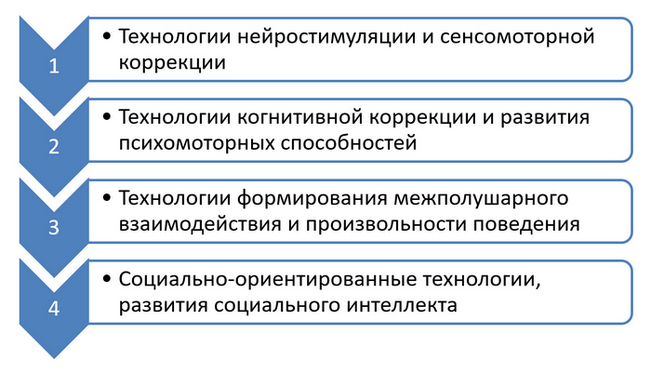 3.7. Взаимодействие учителя-логопеда с другими специалистамиСхема взаимодействия специалистов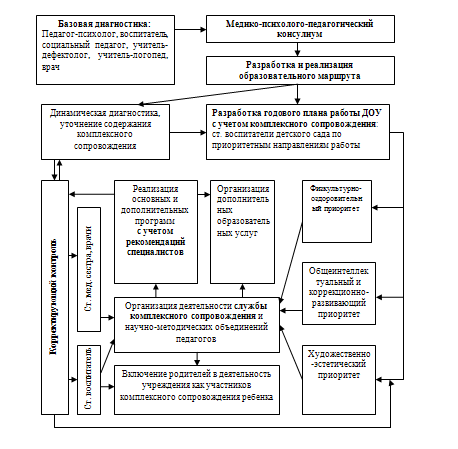 Работой по образовательной области «Речевое развитие» руководит учитель-логопед, а другие специалисты подключаются к работе и планируют образовательную деятельность в соответствии с рекомендациями учителя-логопеда.В работе по образовательной области «Познавательное развитие» участвуют воспитатели, педагог-психолог, учитель-логопед. Педагог-психолог руководит работой по сенсорному развитию, развитию высших психических функций, становлению сознания, развитию воображения и творческой активности, совершенствованию эмоционально-волевой сферы.Воспитатели работают над развитием любознательности и познавательной мотивации, формированием познавательных действий, первичных представлений о себе, других людях, объектах окружающего мира, о свойствах и отношениях объектов окружающего мира, о планете Земля как общем доме людей, об особенностях ее природы, многообразии стран и народов мира. Учитель-логопед подключается к этой деятельности и помогает воспитателям выбрать адекватные методы и приемы работы с учетом индивидуальных особенностей и возможностей каждого ребенка с ОНР и этапа коррекционной работы.Основными специалистами в области «Социально-коммуникативное развитие» выступают воспитатели и учитель-логопед при условии, что остальные специалисты и родители дошкольников подключаются к их работе.В образовательной области «Художественно-эстетическое развитие» принимают участие воспитатели, музыкальный руководитель и учитель-логопед, берущий на себя часть работы по подготовке занятий логопедической ритмикой.Работу в образовательных области «Физическое развитие» осуществляют инструктор по физическому воспитанию при обязательном подключении всех остальных педагогов и родителей дошкольников.3.8. Сотрудничество с семьей. Формы совместной образовательной деятельности с родителямиВо время реализации рабочей программы используется схема взаимодействия с родителями, предложенная А.А. Петрикевич, В.П. Дубровой. Они делят всю работу с родителями на 5 этапов.1 этап - моделирование взаимодействия. При этом необходим учета особенностей каждой семьи, т.е. индивидуального подхода. Для анализа данного вопроса предлагается ряд критериев:1) проведение в ДОУ социологических срезов для получения данных о семьях;2) изучение уровня педагогической культуры родителей и стилей семейного воспитания;3) использование разнообразных форм коллективной и индивидуальной работы;4) изучение запросов, нужд, интересов родителей в соответствии с образовательными потребностями детей с ОВЗ;5) выявление, обобщение, внедрение передового опыта семейного воспитания;6) изучение мнения родителей о работе ДОУ и взаимодействии с педагогическим коллективом.2 этап - установление между воспитателями и родителями благоприятных межличностных отношений с установкой на деловое сотрудничество.Основные формы взаимодействия с семьейСхема. Методы активизации родителей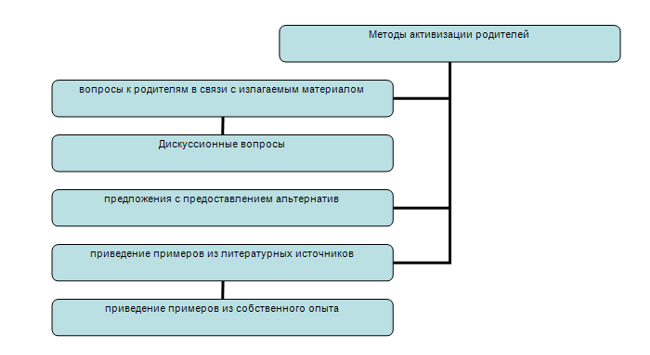 3 этап - формирование у родителей более полного образа ребенка и правильного его восприятия, включение родителей в образовательное пространство.Модель включения родителей в воспитательно-образовательное и коррекционно-развивающее пространство ДОО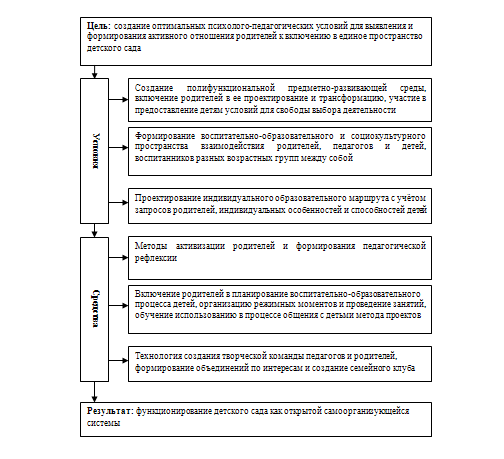 Включение родителей в образовательное и коррекционно-развивающее пространство предполагает:Информационно-просветительское направление, опирающееся на методы организации участия родителей в педагогических семинарах, в тематических родительских собраниях в ДОО, подготовка и предоставление родителям информационных листов, тематические беседы-консультации родителей, беседы-обсуждения данных специальной литературы, совместный с родителями просмотр видеоматериалов о развитии слабовидящих детей с их последующим обсуждением, организация в социальных сетях обмена информацией.Консультативно-диагностическое направление, включающее методы индивидуального консультирования семьи, методы проведения тематических консультации, разработки тематических информационных листов, моделирования педагогических ситуаций, просмотра видеоматериалов с обсуждением.Интерактивное дидактико-ориентированное направление предполагает использование методов игрового обучения: используются игры, ориентированные на развитие объединенного внимания ребенка с ОВЗ и родителя;игры, стимулирующие речевое развитие ребенка; игры, стимулирующие и побуждающие ребенка с ОВЗ к подражанию;игры, активизирующие слух, обогащающие слуховые впечатления, способствующие развитию у ребенка с ОВЗ слухо-двигательной координации;игры на обогащения тактильных ощущений у ребенка с ОВЗ;игры, способствующие развитию чувства взаимного доверия;игры, привносящие в общение новизну и остроту ощущений;Психолого-педагогическое сопровождение ребенка с ОВЗ (психокоррекционное сопровождение ребенка, компенсаторно-развивающее сопровождение ребенка с ОВЗ специалистом коррекционного профиля).4 этап - изучение педагогической позиции родителей и ознакомление с проблемами семьи в воспитании и обучении дошкольника в связи с особенностями его развития и ОВЗ.В связи с этим происходит конкретизация форм сотрудничества в рамках интеграции познавательного и речевого развития обучающихся (на основе ПрООП дошкольного образования):Ознакомление родителей с основными показателями речевого и познавательного развития детей.Индивидуальное обсуждение с родителями результатов обследования познавательно - речевого развития детей при их личной встрече со специалистом.Привлечение родителей к проведению работы в семье по расширению кругозора детей посредством чтения по рекомендованным спискам произведений художественной литературы и участия в литературных, математических и др. праздниках.Линия родительских достижений проявляется актуализацией и развитием установок на развитие и воспитание ребенка с нарушениями в развитии.Участие родителей в игротеках.Просмотр видео- и прослушивание аудиоматериалов, связанных с познавательно - речевым и двигательным развитием детей.Консультирование родителей связано со спецификой ОВЗ и особых образовательных потребностей детей.Дефектологу необходимо заранее познакомиться с ребенком и его родителями, узнать особенности поведения, общения, привычки и интересы. Взрослый становится гарантом безопасности и стабильности для ребенка с РАС в детском саду. Педагог помогает ребенку адаптироваться в новой обстановке, понять устройство помещения образовательной организации, группы, спальни, залов и кабинетов, познакомиться с детьми. Вначале ребенок может находиться в группе неполный день. При необходимости, адаптироваться в группе помогают родители, которые осуществляют сопровождение ребенка.По мере адаптации ребенка, при взаимодействии с семьями детей с РАС педагог должен:Ориентировать родителей на изменения в личностном развитии старших дошкольников — развитие любознательности, самостоятельности, инициативы и творчества в детских видах деятельности. Помочь родителям учитывать эти изменения в своей педагогической практике. Способствовать укреплению физического здоровья дошкольников в семье, обогащению совместного с детьми физкультурного досуга (занятия в бассейне, коньки, лыжи, туристические походы), развитию у детей умений безопасного поведения дома, на улице, в лесу, у водоема. Побуждать родителей к развитию гуманистической направленности отношения детей к окружающим людям, природе, предметам рукотворного мира, поддерживать стремление детей проявить внимание, заботу о взрослых и сверстниках. Познакомить родителей с условиями развития познавательных интересов, интеллектуальных способностей дошкольников в семье. Поддерживать стремление родителей развивать интерес детей к школе, желание занять позицию школьника. Включать родителей в совместную с педагогом деятельность по развитию субъектных проявлений ребенка в элементарной трудовой деятельности (ручной труд, труд по приготовлению пищи, труд в природе), развитию желания трудиться, ответственности, стремления довести начатое дело до конца. Помочь родителям создать условия для развития эстетических чувств дошкольников, приобщения детей в семье к разным видам искусства (архитектуре, музыке, театральному, изобразительному искусству) и художественной литературе.Все это определяет тематику очных консультаций специалиста и воспитателя в течение года. Кроме того, консультации могут быть даны представлена на сайте ДОО и тематических стендах «Искусство воспитания», «Психолог советует», «Логопед советует», «Доктор советует», «Для вас, родители».Методические рекомендации, данные в тетрадях для организации самостоятельной работы с ребенком, подскажут родителям, в какое время лучше организовать совместную игровую деятельность с ребенком, во что и как следует играть с ребенком дома. Они предоставят дошкольнику возможность занять активную позицию, вступить в диалог с окружающим миром, найти ответы на многие вопросы с помощью взрослого. Так, родители смогут предложить ребенку поиграть в различные подвижные игры, проведут пальчиковую гимнастику, прочитают и стихи, помогут научиться лепить и рисовать, составлять рассказы и отгадывать загадки. Выполняя с ребенком предложенные задания, наблюдая, рассматривая, играя, взрослые разовьют его речь, зрительное и слуховое внимание, память и мышление, что станет залогом успешного обучения ребенка в школе.Ориентируясь на детей с ТНР, консультации их родителей, как и другие формы совместной деятельности с семьей, включают:организацию преемственности в работе ДОО и семьи по вопросам оздоровления, досуга;обучение эффективным методам и приемам обучения и воспитания в процессе совместной образовательной деятельности над коррекцией и развитием речи;повышение уровня родительской компетентности;гармонизацию семейных детско-родительских отношений;Родители информируются о влиянии эмоционального общения с ребенком на становление его речи - целесообразно обучать родителей основным приемам по стимулированию довербального, начального вербального развития ребенка. В дальнейшем родители подключаются к совместной образовательной деятельности по развитию понимания речи, включающее формирование умения вслушиваться в обращенную речь, выделять названия предметов, действий и некоторых признаков; формирование понимание обобщающего значения слов; подготовка к восприятию диалогической и монологической речи – и переводу ее в активную речь, помогают закрепить сформированные логопедом навыки связной, грамматически и орфоэпически правильно оформленной речи.Многие родители детей не знают закономерностей психического развития детей и часто дезориентированы в состоянии развития своего ребенка. Они не видят разницы между задержкой психического развития, умственной отсталостью и психическим заболеванием. Среди родителей детей с нарушениями психического и умственного развития довольно много родителей с пониженной социальной ответственностью. Поэтому одной из важнейших задач является просветительско-консультативная работа с семьей, привлечение родителей к активному сотрудничеству, т. к. только в процессе совместной деятельности детского сада и семьи удается максимально помочь ребенку в преодолении имеющихся недостатков и трудностей.Содержание работы специалиста с семьей планируется с учетом следующих факторов: социального положения семьи; особенностей характера взаимодействия близких взрослых со своим ребенком; позиции родителей по отношению к его воспитанию; уровня педагогической компетентности родителей и др.Тематика групповых и индивидуальных консультаций в течение года:коррекция недостатков и развитие двигательных навыков и психомоторики;предупреждение и преодоление недостатков в эмоционально-личностной, волевой и поведенческой сферах;воспитание самостоятельности в быту (формирование культурно-гигиенических навыков);развитие коммуникативной деятельности;коррекция недостатков и развитие сенсорных функций, всех видов восприятия и формирование эталонных представлений;формирование предметных действий, игры;коррекция недостатков и развитие всех свойств внимания и произвольной регуляции;коррекция недостатков и развитие зрительной и слухоречевой памяти;коррекция недостатков и развитие мыслительной деятельности на уровне наглядно-действенного, наглядно-образного и словесно-логического мышления;формирование пространственных и временных представлений;математическое развитие ребенка;ознакомление с окружающим, развитие наблюдательности ребенка;преодоление речевого недоразвития и формирование языковых средств и связной речи; подготовка к обучению грамоте, предупреждение нарушений чтения и письма;формирование предпосылок к учебной деятельности во всех структурных компонентах;стимуляция познавательной и творческой активности;Беседы и консультации специалиста проводятся по запросам родителей и по плану индивидуальной работы с родителями. Они связаны с оказанием индивидуальной помощи родителям по вопросам коррекции, образования и воспитания; оказанием индивидуальной помощи в форме домашних заданий. Родителей обучают следующим методам педагогического взаимодействия с ребенком:наглядно-слуховой;зрительно-двигательный;метод совместных действий ребенка со взрослым;метод подражания действиям взрослого;метод жестовой инструкции;метод собственных действия ребенка по вербальной инструкции взрослого.Постепенно родители вовлекаются в тематические занятия «Семейного клуба». Работа клуба планируется на основании запросов и анкетирования родителей, ознакомлением с задачами и формами подготовки детей к школе. Занятия клуба проводятся специалистами ДОО один раз в два месяца. Формы проведения: тематические доклады; плановые консультации; семинары; тренинги; «Круглые столы» и др.5 этап - объединение родителей в группы по интересам, создание семейных гостиных и семейных клубов. Схема. Методы формирования педагогической рефлексии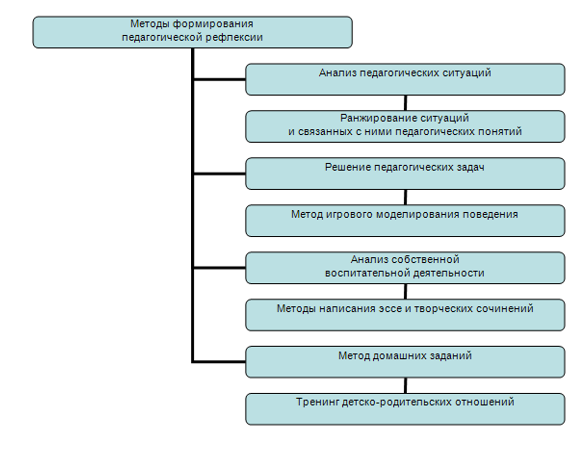 3.9. Мониторинг индивидуального развития детейОбследование проводится со всеми детьми группы систематически в сентябре, когда ребёнок поступает в группу и в мае, с целью выявления качественных изменений в развитии ребёнка в результате образовательно-воспитательного процесса, организованного специалистами образовательного учреждения.ВозрастВозрастные особенности детей (обобщены на основе ПрООП «От рождения до школы» (2014))4-5 лет (средняя группа)Основные достижения возраста связаны с развитием игровой деятельности: появляются ролевые взаимодействия, дошкольники начинают отделять себя от принятой роли; роли могут меняться.Совершенствуется восприятие, развивается образное мышление и воображение, формируется эгоцентричность познавательной позиции - изменения связаны с развитием изобразительной деятельности: дети могут рисовать основные геометрические фигуры, вырезать ножницами, наклеивать изображения на бумагу; с развитием конструирования по замыслу, планированием.5-6 лет (старшая группа)Достижения этого возраста характеризуются распределением ролей в игровой деятельности; структурированием игрового пространства; дальнейшим развитием изобразительной деятельности, отличающейся высокой продуктивностью; применением в конструировании обобщенного способа обследования образца; усвоением обобщенных способов изображения предметов одинаковой формы. Восприятие в этом возрасте характеризуется анализом сложных форм объектов; развитие мышления сопровождается освоением мыслительных средств (схематизированные представления, комплексные представления, представления о цикличности изменений); развиваются умение обобщать, причинное мышление, воображение, произвольное внимание, речь, образ Я.6-7 лет (подготовительная группа)В результате правильно организованной образовательной работы у детей развиваются диалогическая и некоторые виды монологической речи. Его основные достижения связаны с освоением мира вещей как предметов человеческой культуры; освоением форм позитивного общения с людьми; развитием половой идентификации, формированием позиции школьника. К концу дошкольного возраста ребенок обладает высоким уровнем познавательного и личностного развития, что позволяет ему в дальнейшем успешно учиться в школе.Категория детей с особыми образовательными потребностями и ограниченными возможностями здоровьяИндивидуальные особенности группы детей с ОВЗ (на основе ПрАООП «Диалог»)Дети с тяжелыми нарушениями речиВариативность проявлений недостатков речевой деятельности зависит от механизма речевого расстройства. Дети могут иметь различные уровни речевого развития (от полного отсутствия речевых средств общения до незначительных нарушений развития лексико-грамматической и фонетической сторон речи).Выделяют три уровня речевого развития дошкольников. Дети с первым уровнем речевого развития не владеют общеупотребительными средствами речевого общения. Дети произносят отдельные лепетные, общеупотребительные слова и звукоподражания, могут использовать невербальные средства общения (выразительную мимику, жесты, интонацию). У детей со вторым уровнем речевого развития имеются начатки общеупотребительной речи. Они пользуются при общении простой фразой или имеют аграмматичную, неразвёрнутую (упрощённую), структурно нарушенную фразовую речь. Их активный словарь состоит из существительных, реже встречаются глаголы и прилагательные; предлоги употребляются редко; слоговая структура слов нарушена. Дети с третьим уровнем речевого развития пользуются при общении развёрнутой фразой; для них характерна недостаточная сформированность лексико-грамматического строя речи (ошибки в падежных окончаниях, смешение временных и видовых форм глаголов, ошибки в согласовании и управлении); слоговая структура слов не нарушена; синтаксические конструкции фраз бедные; отмечаются фонетико-фонематические нарушения; нарушение в применении языковых средств общения в речевой деятельности: заикание.Нарушения речевой деятельности могут негативно влиять на формирование у ребёнка отдельных компонентов психической сферы, затруднять усвоение новых знаний, отрицательно сказываться на поведении (что может проявиться в замкнутости, негативизме, неуверенности в себе и т.п.). Познавательные процессы у дошкольников с речевыми нарушениями сохранны, но вследствие речевого недоразвития может наблюдаться своеобразие формирования вербального мышления, а также внимания, памяти, восприятия пространства и времени.Дети с задержкой психического развитияЗадержка психического развития (ЗПР) у детей является сложным полиморфным нарушением, при котором страдают разные компоненты психической, психологической, речевой и физической деятельности. ЗПР проявляется в замедленном темпе формирования познавательных процессов, эмоционально-волевой, мотивационной сферы, происходит их фиксация на более ранних возрастных этапах. При этом отмечается мозаичная картина нарушения: одни психические функции остаются сохранными, другие – отстают от нормы по срокам развития.Недостатки внимания являются характерным признаком ЗПР, они сочетаются с низкой работоспособностью, повышенной истощаемостью. Дети плохо сосредоточиваются на одном объекте, их внимание неустойчиво, снижено по объёму, характеризуется недостаточной избирательностью и распределением, снижением продуктивности.У детей с ЗПР наблюдается недостаточная целенаправленность восприятия, которая приводит к его фрагментарности и недостаточной дифференцированности. Формирование целостного образа происходит замедленно, особенно при усложнении объекта и ухудшении условий восприятия, отмечается отставание в развитии зрительного, пространственного, слухового и осязательного восприятия.Память детей с ЗПР характеризуется специфическим недоразвитием. Кратковременная память несколько снижена, отмечается меньшая эффективность словесного запоминания по сравнению с наглядной памятью, преобладание наглядно-образной памяти по сравнению со словесной.По уровню сформированности всех видов мышления дошкольники с ЗПР отстают от нормально развивающихся сверстников, и это отставание проявляется неравномерно. Наглядно-действенное мышление дошкольников с ЗПР может соответствовать норме, а отстаёт в развитии наглядно-образное и словесно-логическое мышление (несформированность мыслительных операций анализа, сравнения, сопоставления; недостаточная ориентировка в задании, в осуществлении суждений и умозаключений). Тяжесть речевого недоразвития во многом зависит от основного нарушения. При неосложнённом варианте ЗПР уровень речевого развития имеет характер временной задержки. При ЗПР церебральноорганического генеза наблюдается нарушение речи как системы и развитие игровой деятельности. К старшему дошкольному возрасту дети с ЗПР предпочитают ситуативно-деловые формы общения, которые ограничиваются предметно-действенными операциями, эмоциональным взаимодействием. Эмоционально-волевая сфера незрелая.Дети с нарушением интеллектаСложными нарушениями называются такие, когда у ребенка два первичных нарушения развития (нарушение зрения и детский церебральный паралич, глухота и детский церебральный паралич, слепоглухота, слабовидение и глухота, умственная отсталость и выраженное нарушение зрения и т. п.). Нарушение развития могут проявляться в различных сочетаниях, науке известны не менее 20 видов сложного дефекта. Это могут быть сочетания сенсорных, интеллектуальных, двигательных, речевых и эмоциональных нарушений (например, сочетание нарушений зрения и слуха – слепоглухота, зрения и системного нарушения речи, зрения и умственной отсталости, зрения и движений.К лицам со множественными нарушениями относятся такие категории, когда у ребенка сочетаются три и более первичных нарушения (например, умственно отсталые слабовидящие глухие дети). Это дети с комплексом специфических потребностей, возникающих вследствие выраженных нарушений развития (сенсорного, двигательного, речевого, интеллектуального), которые являются как первичными, так и вторичными и обуславливают специфическую картину готовности ребенка к взаимодействию, трудностей в организации работы педагога и констатации результатов коррекционно-педагогического воздействия.В зависимости от структуры нарушения дети с множественными нарушениями разделяются на три основные группы:В первую входят дети с двумя выраженными психофизическими нарушениями, каждое из которых может вызвать аномалию развития: слепоглухие дети, умственно отсталые глухие, слабослышащие с задержкой психического развития (первичной).Во вторую — имеющие одно существенное психофизическое нарушение (ведущее) и сопутствующее ему другое нарушение, выраженное в слабой степени, но заметно отягощающее ход развития: умственно отсталые дети с небольшим снижением слуха. В таких случаях говорят об «осложненном» дефекте.В третью группу входят дети с так называемыми множественными нарушениями, когда имеется три или более нарушений (первичных), выраженных в разной степени и приводящих к значительным отклонениям в развитии ребенка: умственно отсталые слабовидящие глухие дети. К множественным дефектам, в частности, можно отнести и сочетание у одного ребенка целого ряда небольших нарушений, которые имеют отрицательный кумулятивный эффект, например, при сочетании небольших нарушений моторики, зрения и слуха у ребенка может иметь место выраженное недоразвитие речи.Дети с расстройствами аутистического спектраДля детей с расстройствами аутистического спектра (РАС) характерны отклонения в социальном взаимодействии и коммуникации, а также узость интересов и стереотипное поведение. При этом типичными трудностями для всех детей с РАС являются установление и поддержание контакта с другими людьми.Характерны трудности установления глазного контакта, взаимодействия взглядом, мимикой, жестом, интонацией. Имеются сложности в выражении ребенком своих эмоциональных состояний и понимании им состояний других людей. Трудности установления эмоциональных связей проявляются даже в отношениях с близкими, но в наибольшей степени аутизм нарушает развитие отношений с чужими людьми.Стереотипность в поведении, связанная с напряженным стремлением сохранить постоянные, привычные условия жизнедеятельности. Наблюдается поглощенность однообразными действиями: взмахивание руками, прыжки; пристрастие к разнообразному манипулированию одним и тем же предметом: трясение, постукивание, верчение; захваченность одной и той же темой разговора, рисования и т. п. У многих детей в дошкольном возрасте сохраняются стереотипные формы поведения, при этом их диапазон достаточно широк – от моторных до речевых стереотипий. Часто проявляются сверхинтересы (высокая увлечённость ребёнка определёнными предметами, темой) и ограничения спектра деятельности. Например, ребёнок собирает все верёвочки, палки, проявляет интерес к справочникам и картам, музыке и пр.Характерна задержка и нарушение речевого развития, а именно ее коммуникативной функции. Ребенок не задает вопросов и может не отвечать на обращенную к нему речь, не использует речь даже в самых необходимых случаях, т. е. имеет место избегание речевого взаимодействия как такового. Аутичный ребёнок избегает общения, что ухудшает возможности его речевого развития. Речевые расстройства значительно варьируют по своим проявлениям и по степени тяжести.При попытках организации целенаправленного обучения наиболее ярко проявляется дезадаптивное поведение, которое может выражаться в негативизме, криках, агрессии и др. Выделяются варианты агрессивного поведения в зависимости от его направленности, например, на другого человека, на предметы вокруг, на самого себя. При этом самоагрессия часто оказывается наиболее сложной для коррекции формой проявления дезадаптивного поведения.ЭтапОсновное содержаниеРезультатОрганизационныйИсходная психолого-педагогическая диагностика детей с нарушениями в развитии.Формирование информационной готовности педагогов ДОУ и родителей к проведению эффективной коррекционно-педагогической работы с детьмиСоставление индивидуальных коррекционно-развивающих программ помощи ребенку нарушениями в развитии в ДОУ и семье.Составление программ групповой (подгрупповой) работы с детьми, имеющими сходные структуру нарушения и (или) уровень речевого развития.Составление программ взаимодействия специалистов ДОУ и родителей ребенка нарушениями в развитииОсновнойРешение задач, заложенных в индивидуальных и групповых (подгрупповых) коррекционных программах.Психолого-педагогический мониторинг.Согласование, уточнение (при необходимости — корректировка) меры и характера коррекционно-педагогического влияния участников коррекционно-образовательного процессаДостижение определенного позитивного эффекта в устранении у детей отклонений в развитииЗаключительныйОценка качества и устойчивости результатов коррекционно-развивающей работы с ребенком (группой детей).Определение дальнейших образовательных (коррекционно-образовательных) перспектив выпускников группы для детей с нарушениями в развитииРешение о прекращении коррекционно-развивающей работы с ребенком (группой), изменение ее характера или корректировка индивидуальных и групповых (подгрупповых) программ и продолжение коррекционно-развивающей работы№ п/пСодержание работыПланируемые результаты1.Логопедическое и психолого-педагогическое обследование детей 4,5-5-6-7 лет в ДОУ, зачисление детей с нарушениями речи на дошкольный логопедический пункт.Сентябрь, май1.Определение особенностей речевого, психомоторного, общего развития детей, зачисленных на логопедический пункт, оформление речевых карт.Сентябрь, май2.Профилактическая работа по выявлению детей с нарушениями речи, подлежащих зачислению на логопедический пункт.В течение года, по запросу родителей, апрель - май3.Работа в психолого-педагогическом консилиуме ДОУ.По графику работы консилиумаНарушения устной речиНаправления коррекционной работыФонетическое недоразвитие речи- Коррекция звукопроизношенияФонетико-фонематическое недоразвитие речи- Работа над дыханием- Развитие плавного речевого выдоха- Развитие фонематического восприятия- Совершенствование слоговой структуры слов- Коррекция звукопроизношенияОбщее недоразвитие речи- Пополнение словаря- Совершенствование грамматического строя- Совершенствование связной речи- Развитие фонематического восприятия- Совершенствование слоговой структуры слов- Коррекция звукопроизношенияЗаикание- Соблюдение режима молчания- Правильное речевое дыхание- Артикуляционная гимнастика и артикуляционный массаж.- Нормализация просодической стороны речи.№ п/пСодержание работыСрокиПланируемые результаты1.Проведение подгрупповой непосредственной образовательной деятельности «Формирование лексико-грамматических средств языка и развитие самостоятельной развернутой фразовой речи»В течение учебного годаКалендарно-тематическое планирование занятий по формированию лексико-грамматических средств языка.2.Индивидуально-подгрупповая логопедическая непосредственная образовательная деятельность по звукопроизношению и развитию фонематического слуха и восприятияВ течение учебного годаЕжедневное планирование индивидуальной, подгрупповой логопедической НОД.I этап (сентябрь, октябрь, ноябрь)I этап (сентябрь, октябрь, ноябрь)I этап (сентябрь, октябрь, ноябрь)Основные задачиСодержаниеФорма работыОбследованиеВыявление детей, нуждающихся в дополнительных развивающих занятиях, определение психофизических особенностей развития и актуального уровня речевого развития детей с ТНРиндивидуальнаяРазвитие импрессивной речиФормирование умения вслушиваться в речь, понимать ее содержание, сосредотачиваться на восприятие речи и давать ответные двигательные и речевые реакции.Расширение объема понимания чужой речи, накопление пассивного словарного запаса с ориентацией на понимание целостных словосочетаний, подкрепленных наглядным предметным действием.Обучение умению соотносить предметы и действия с их словесным обозначением.Развитие пассивного предикативного словаря.Соотнесение слов один-мало-много-ни одного с соответствующим количеством предметов.Соотнесение слов большой-маленький-средний с размером предлагаемых предметов.Понимание простых типов предложений.подгрупповая, индивидуальнаяРазвитие экспрессивной речиВызывание у детей потребности подражать слову взрослого.Формирование звуко-слоговой структуры слов с правильным воспроизведением ударного слога и интонационно-ритмического рисунка в двухсложных словах со слоговой структурой типа: СГ+СГ, ГСГ.Формирование умения называть имена детей и членов семьи.Называть предметы по лексическим темам на материале игр.Формирование глагольного словаря, активное усвоение повелительного наклонения глаголов.Пополнение активного словаря за счет прилагательных, обозначающих признаки, которые дети могут ощутить, увидеть, услышать, потрогать.Введение в речь наречий с помощью вопроса СКОЛЬКО?Договаривание детьми фраз, начатых логопедом на зрительной опоре.подгрупповая, индивидуальнаяРазвитие высших психических функцийРазвивать слуховое внимание при восприятии тихих и громких, высоких и низких звуков.Воссоздание знакомых предметов в горизонтальной плоскости, затем в вертикальной.Развитие конструктивного праксиса в работе с разрезными картинками.Развивать зрительное внимание и память в работе с парными и разрезными картинками, кубиками и пазлами.Развивать мышление в упражнениях на группировку и классификацию предметов.Воспитание игровых умений: использовать постройки в игровом сюжете, развития сюжета при помощи постройки.индивидуальнаяРазвитие мелкой моторикиОбучение играм со строительным материаломУсвоение новых свойств объемных геометрических крупных формСооружение несложных построек по образцу и представлению, включение этих построек и различных игрушек в игровой сюжетРазвитие мелкой моторики пальцев рук в специальных упражнениях и играх, массаж пальцев рук.индивидуальнаяII этап (декабрь, январь, февраль)II этап (декабрь, январь, февраль)II этап (декабрь, январь, февраль)Основные задачиСодержаниеФорма работыПромежуточная диагностикаВыявление динамики развитияИндивидуальнаяРазвитие импрессивной речиРасширение объема понимания чужой речи, накопление пассивного словарного запаса с ориентацией на понимание целостных словосочетаний, подкрепленных наглядным предметным действием.Развитие умения соотносить предметы и действия с их словесным обозначением.Развитие понимания грамматических форм речи, понимания соотношения между членами предложения, понимание вопросов косвенных падежей.Развитие пассивного предикативного словаря.Понимание предложных конструкций и вопросов косвенных падежей.Соотнесение слов один-мало-много-ни одного с соответствующим количеством предметов.Соотнесение слов большой-маленький-средний с размером предлагаемых предметов.подгрупповая, индивидуальнаяРазвитие экспрессивной речиФормирование слов с правильным воспроизведением ударного слога в двусложных словах со слоговой структурой типа: СГ+СГ, ГСГ, СГС.Работа над слоговой структурой слова.Дальнейшее развитие словаря существительных по лексическим темам.Формирование глагольного словаря, активное усвоение инфинитива и повелительного наклонения глаголов.Пополнение активного словаря за счет прилагательных, обозначающих свойства, размер, величина.Введение в речь местоимений, наречий, числительных, простых предлогов.Обучение правильному построению двусложных предложений.Вызывание у детей двусложных предложений с помощью соединения слов.Усвоение детьми форм именительного и винительного падежей существительных выражение своих желаний в повелительной форме глагола единственного числа.Заучивание отдельных обиходных словосочетаний.Обучение умению правильно строить двусложные предложения типа: обращение+глагол в повелительном наклонении.Различение единственного и множественного числа глаголов повелительного наклонения.Развитие умения правильно отвечать на вопросы Кто/Что делает?Развитие умения согласовывать прилагательные и числительные «один» и именительном падеже с существительным в роде и числе.подгрупповая, индивидуальнаяРазвитие высших психических процессовРазвивать слуховое внимание при восприятии тихих и громких, высоких и низких звуков.Развивать зрительное внимание и память в работе с парными и разрезными картинками, кубиками и пазлами.Развивать мышление в упражнениях на группировку и классификацию предметов.Воссоздание знакомых предметов в горизонтальной плоскости, затем в вертикальной.индивидуальнаяРазвитие моторикиСооружение несложных построек по образцу и представлению (по 3—4 варианта каждого вида).Развитие конструктивного праксиса и мелкой моторики в работе с различными дидактическими игрушками и настольными играми:составление узоров и дорожек из крупной и мелкой мозаики;составление изображений предметов из палочек и геометрических фигур (по образцу, по памяти);воспитание умений работать с разрезными картинками (2 — 4 части, диагональный и прямой разрез);работа с кубиками (4 части), кубиками Никитина «Сложи узор»;игры с различными дидактическими игрушками: пирамидками (5-7 колец), матрешками, столбиками, стаканчиками-вставками, полыми кубиками и т.п.Обведение рамок Монтессори и раскрашивание полученных фигур, выполнение вертикальной и горизонтальной штриховок.«Игры-застежки» по лексическим темам (на кнопках, пуговицах, «молниях»).«Шнуровка» — протягивание шнура, пропуская одно отверстие; завязывание узлов из двух веревок, на ленте.индивидуальнаяIII этап (март, апрель, май)III этап (март, апрель, май)III этап (март, апрель, май)Основные задачиСодержаниеФорма работыИтоговая диагностикаОпределение результатов проведенной логопедической работы, динамики и уровня развития детейиндивидуальнаяРазвитие импрессивной речиРасширение объема понимания чужой речи, накопление пассивного словарного запаса с ориентацией на понимание целостных словосочетаний, подкрепленных наглядным предметным действием.Закрепление умения соотносить предметы и действия с их словесным обозначением.Развитие понимания грамматических форм речи, понимания соотношения между членами предложения, понимание вопросов косвенных падежей.Развитие пассивного предикативного словаря.Понимание предложных конструкций и вопросов косвенных падежей.Различение пространственного расположения предметов при условии, что предметы находятся в привычных для ребенка местах.Подгрупповая, индивидуальнаяРазвитие экспрессивной речиУточнение имеющегося словаря существительных и его обогащение.Формирование глагольного словаря: активное усвоение инфинитива, вопросительного и повелительного наклонения глаголов (можно петь? Хочу есть).Уточнение и обогащение представлений детей о размере, цвете, форме; введение в речь прилагательных, обозначающих признаки и качества предметов.Обогащение активного словаря детей наречиями, обозначающими местонахождение предмета (там, тут, вот, здесь), количество (мало, много, ничего), сравнение (больше, меньше) и оценку действий (хорошо, плохо, громко, тихо), ощущения (тепло, холодно, вкусно).Постепенное введение в активный словарь местоимений: я, он, она, они (ты, вы); числительных: один, два, три, ни одного; предлогов на, в, под, за, у, с; союза и.Формирование слоговой структуры слов.Воспроизведение ударного слога и интонационно-ритмического рисунка в словах со слоговой структурой типа:СГ + СГС;СГС Н-. СГС;СГ + СГ + СГ;СГ + СГ + ССГ, образование существительных с уменьшительно-ласкательными суффиксами.Объединение усвоенных слов в двухсловных предложениях типа С + П: субъект + предикат: обращение + глагол единственного числа повелительного наклонения.Построение предложений типа С + П с использованием местоимений.Объединение усвоенных слов в двухсловных предложениях типа П + О (предикат + объект — прямое дополнение: глагол единственного числа повелительного наклонения + существительное в винительном падеже.Употребление фразы с прямым дополнением типа С + П + О (субъект + предикат + объект — прямое дополнение).Усвоение навыка согласования прилагательных с существительными в роде и числе.Практическое употребление приставочных глаголов движения.Закрепление и употребление в речи существительных в дательном падеже.Расширение знания значений предлогов в — из, под — над, за — перед.Усвоение наиболее доступных антонимических отношений между словами (высокий — низкий, толстый — тонкий, добрый — злой).подгрупповая, индивидуальнаяРазвитие высших психических функцийРазвивать слуховое внимание при восприятии тихих и громких, высоких и низких звуков.Развивать зрительное внимание и память в работе с парными и разрезными картинками, кубиками и пазлами.Закрепление навыков работы с разрезными картинками (3—4 части): все виды разрезов — прямой, диагональный, фигурный.Продолжение работы с кубиками, кубиками Никитина «Сложи узор», «Геометрическим лото», пирамидами, столбиками, матрешками.Развивать мышление в упражнениях на группировку и классификацию предметов.индивидуальнаяРазвитие моторикиРазвитие умения сооружать несложные постройки по образцу и представлению и воссоздавать знакомые предметы в горизонтальной и вертикальной плоскостях.Составление узоров и фигур из палочек, геометрических фигур, мозаики (по образцу).Работа с настольным и напольным конструкторами.Развитие мелкой моторики в различных играх и игровых упражнениях: «игры-застежки» на кнопках, «молниях» и пуговицах; «шнуровка» — через одно отверстие; крест-накрест; «нитяные узоры» — выкладывание узоров из шнура, завязывание узелков; «бусы», «прищепки», волчки, «соединялки».Пальчиковая гимнастика и пальчиковые игры.индивидуальнаяI этап (сентябрь, октябрь, ноябрь)I этап (сентябрь, октябрь, ноябрь)I этап (сентябрь, октябрь, ноябрь)Основные задачиСодержаниеФорма работыОбследованиеВыявление детей, нуждающихся в дополнительных развивающих занятиях, определение психофизических особенностей развития и актуального уровня речевого развития детей с ТНРиндивидуальнаяРазвитие импрессивной речиУточнить и расширить запас представлений на основе наблюдения и осмысления предметов и явлений окружающей действительности, создать достаточный запас словарных образов.Обеспечить переход от накопленных представлений и пассивного речевого запаса к активному использованию речевых средств.Расширить объем правильно произносимых существительных — названий предметов, объектов, их частей по всем изучаемым лексическим темам.Расширить глагольный словарь на основе работы по усвоению понимания действий, выраженных приставочными глаголами; работы по усвоению понимания действий, выраженных личными и возвратными глаголами.Учить сопоставлять предметы и явления и на этой основе обеспечить понимание и использование в речи слов-синонимов и слов-антонимов.Расширить понимание значения простых предлогов.подгрупповая, индивидуальнаяРазвитие экспрессивной речиобогащать активный словарь относительными прилагательными со значением соотнесенности с продуктами питания, растениями, материалами; притяжательными прилагательными, прилагательными с ласкательным значением;активизировать простые предлоги использование в речи;использование в экспрессивной речи притяжательных местоимений, определительных местоимений, указательных наречий, количественных и порядковых числительных;Обеспечить дальнейшее усвоение и использование в экспрессивной речи некоторых форм словоизменения: окончаний имен существительных в единственном и множественном числе в именительном падеже, в косвенных падежах без предлога и с простыми предлогами; окончаний глаголов настоящего времени, глаголов мужского и женского рода в прошедшем времени;Совершенствовать навык согласования прилагательных и числительных с существительными в роде, числе, падеже;Совершенствовать умение составлять простые предложения по вопросам, по картинке и по демонстрации действия, распространять их однородными членами;Совершенствовать умение «оречевлять» игровую ситуацию и на этой основе развивать коммуникативную функцию речи.подгрупповая, индивидуальнаяРазвитие высших психических функцийУчить группировать предметы по признакам их соотнесенности и на этой основе развивать понимание обобщающего значения слов, формировать доступные родовые и видовые обобщающие понятия.Развивать слуховое внимание и память при восприятии неречевых звуков.Совершенствование умения различать на слух длинные и короткие слова.Запоминание и воспроизведение цепочек слогов со сменой ударения и интонации, цепочек слогов с разными согласными и одинаковыми гласными; цепочек слогов со стечением согласных.Работа по развитию конструктивного праксиса.Развивать ритмичность речи, ее интонационную выразительность, модуляцию голоса.Учить различать звучание нескольких игрушек или детских музыкальных инструментов, предметов-заместителей; громкие и тихие, высокие и низкие звуки.Закрепить понятие слово и умение оперировать им.индивидуальнаяРазвитие мелкой и артикуляционной моторикиРазвитие и совершенствование артикуляционной моторики.Формировать правильное речевое дыхание и длительный ротовой выдох.Закрепить навык мягкого голосоведения.Воспитывать умеренный темп речи по подражанию педагогу и в упражнениях на координацию речи с движением.Работа по развитию пальчиковой моторики (упражнения для пальцев).Работа по развитию мелкой моторики с использованием упражнений, игр, шнуровок, мозаек.Развитие умения сооружать постройки по образцу и представлению и воссоздавать знакомые предметы в горизонтальной и вертикальной плоскостях.индивидуальнаяII этап (декабрь, январь, февраль)II этап (декабрь, январь, февраль)II этап (декабрь, январь, февраль)Основные задачиСодержаниеФорма работыПромежуточная диагностикаВыявление динамики развитияИндивидуальнаяРазвитие импрессивной речиРасширить запас представлений на основе наблюдения и осмысления предметов и явлений окружающей действительности, создать достаточный запас словарных образов.Расширить глагольный словарь на основе работы по усвоению понимания действий, выраженных приставочными глаголами; работы по усвоению понимания действий, выраженных личными и возвратными глаголами.Обеспечить усвоение притяжательных местоимений, определительных местоимений, указательных наречий, количественных и порядковых числительных.Учить сопоставлять предметы и явления и на этой основе обеспечить понимание и использование в речи слов-синонимов и слов-антонимов.Расширить понимание значения сложных предлогов.Подгрупповая, индивидуальнаяРазвитие экспрессивной речиИспользование в экспрессивной речи притяжательных местоимений, определительных местоимений, указательных наречий, количественных и порядковых числительных.Обеспечить дальнейшее усвоение и использование в экспрессивной речи некоторых форм словоизменения: окончаний имен существительных в единственном и множественном числе в именительном падеже, в косвенных падежах без предлога и с простыми предлогами; окончаний глаголов настоящего времени, глаголов мужского и женского рода в прошедшем времени.Усвоение некоторых способов словообразования и на этой основе использование в экспрессивной речи существительных и прилагательных с уменьшительно-ласкательными суффиксами, существительных с суффиксами -онок-, -енок-, -ат-, -ят-, глаголов с различными приставками.Совершенствовать навык согласования прилагательных и числительных с существительными в роде, числе, падеже.Совершенствовать умение составлять простые предложения по вопросам, по картинке и по демонстрации действия, распространять их однородными членами.Сформировать умение составлять простые предложения с противительными союзами, сложносочиненные и сложноподчиненные предложения.Сформировать понятие предложение и умение оперировать им, а также навык анализа простого двусоставного предложения из двух-трех слов (без предлога).Подгрупповая, индивидуальнаяРазвитие психических процессов и языкового мышленияРазвивать зрительное внимание и память в работе с разрезными картинками (4—8 частей, все виды разрезов) и пазлами по всем изучаемым лексическим темам.Продолжать развивать мышление в упражнениях на группировку и классификацию предметов по одному или нескольким признакам (цвету, форме, размеру, материалу).Закрепить понятие слово и умение оперировать им.Совершенствовать умение различать на слух длинные и короткие слова.Сформировать навыки слогового анализа и синтеза слов, состоящих из двух слогов, одного слога, трех слогов.Закрепить понятие слог и умение оперировать им.Развивать воображение и на этой основе формировать творческие способности.ИндивидуальнаяРазвитие мелкой и артикуляционной моторикиРазвитие и совершенствование артикуляционной моторики.Воспитывать умеренный темп речи по подражанию педагогу и в упражнениях на координацию речи с движением.Развивать ритмичность речи, ее интонационную выразительность, модуляцию голоса.Учить запоминать и воспроизводить цепочки слогов со сменой ударения и интонации, цепочек слогов с разными согласными и одинаковыми гласными; цепочек слогов со стечением согласных. Учить запоминать и воспроизводить цепочки слогов со сменой ударения и интонации, цепочек слогов с разными согласными и одинаковыми гласными; цепочек слогов со стечением согласных.Обеспечить дальнейшее усвоение и использование в речи слов различной звукослоговой структуры.Обводка, закрашивание и штриховка по трафаретам.Составление фигур, узоров из элементов (по образцу).Работа со шнуровкой и мелкой мозаикой.ИндивидуальнаяIII этап (март, апрель, май)III этап (март, апрель, май)III этап (март, апрель, май)Основные задачиСодержаниеФорма работыИтоговая диагностикаОпределение результатов проведенной логопедической работы, динамики и уровня развития детейИндивидуальнаяРазвитие импрессивной речиРасширить глагольный словарь на основе работы по усвоению понимания действий, выраженных приставочными глаголами; работы по усвоению понимания действий, выраженных личными и возвратными глаголами.Обеспечить усвоение притяжательных местоимений, определительных местоимений, указательных наречий, количественных и порядковых числительных.Учить сопоставлять предметы и явления и на этой основе обеспечить понимание и использование в речи слов-синонимов и слов-антонимов.Расширить понимание значения сложных предлогов.Подгрупповая, индивидуальнаяРазвитие экспрессивной речиИспользование в экспрессивной речи притяжательных местоимений, определительных местоимений, указательных наречий, количественных и порядковых числительных.Обеспечить дальнейшее усвоение и использование в экспрессивной речи некоторых форм словоизменения: окончаний имен существительных в единственном и множественном числе в именительном падеже, в косвенных падежах без предлога и с простыми предлогами; окончаний глаголов настоящего времени, глаголов мужского и женского рода в прошедшем времени.усвоение некоторых способов словообразования и на этой основе использование в экспрессивной речи существительных и прилагательных с уменьшительно-ласкательными суффиксами, существительных с суффиксами -онок-, -енок-, -ат-, -ят-, глаголов с различными приставками.Сформировать умение составлять простые предложения с противительными союзами, сложносочиненные и сложноподчиненные предложения.Сформировать понятие предложение и умение оперировать им, а также навык анализа простого двусоставного предложения из двух-трех слов (без предлога).Учить составлять рассказы-описания, а затем и загадки-описания о предметах и объектах по образцу, предложенному плану.Подгрупповая, индивидуальнаяРазвитие высших психических функций и языкового мышленияРазвивать зрительное внимание и память в работе с разрезными картинками (4—8 частей, все виды разрезов) и пазлами по всем изучаемым лексическим темам.Продолжать развивать мышление в упражнениях на группировку и классификацию предметов по одному или нескольким признакам (цвету, форме, размеру, материалу).Закрепить понятие слово и умение оперировать им.Сформировать навыки слогового анализа и синтеза слов, состоящих из двух слогов, одного слога, трех слогов.Закрепить понятие слог и умение оперировать им.Закреплять навык выделения заданных звуков из ряда звуков, гласных из начала слова, согласных из конца и начала слова.Совершенствовать навык анализа и синтеза открытых и закрытых слогов, слов из трех-пяти звуков.Формировать навык различения согласных звуков по признакам: глухой — звонкий, твердый — мягкий.Закрепить понятия звук, гласный звук, согласный звук.Сформировать понятия звонкий согласный звук, глухой согласный звук, мягкий согласный звук, твердый согласный звук.Развивать воображение и на этой основе формировать творческие способности.ИндивидуальнаяРазвитие мелкой и артикуляционной моторикиРазвитие и совершенствование артикуляционной моторики.Развитие и совершенствование артикуляционной моторики.Обеспечить дальнейшее усвоение и использование в речи слов различной звукослоговой структуры.Работа по развитию пальчиковой моторики (упражнения для пальцев).Усложнение работы с карандашом.Усложнение работы над конструктивным праксисом.ИндивидуальнаяI этап (сентябрь, октябрь, ноябрь)I этап (сентябрь, октябрь, ноябрь)I этап (сентябрь, октябрь, ноябрь)Основные задачиСодержаниеФорма работыОбследованиеОпределение психофизических особенностей развития и актуального уровня речевого развития детей с ТНРиндивидуальнаяРазвитие импрессивной речиРасширять, уточнять и активизировать словарь на основе систематизации и обобщения знаний об окружающем.Уточнить произношение звуков [j], [ц], [ч], [щ] в слогах, словах, предложениях, небольших текстах, в игровой и свободной речевой деятельности.Учить практическому овладению существительными с уменьшительными и увеличительными суффиксами, существительными суффиксами единичности; существительными, образованными от глаголов.Расширять представления о переносном значении и многозначности слов.Подгрупповая, индивидуальнаяРазвитие экспрессивной речиРазвивать тембровую окраску голоса, совершенствовать умение изменять высоту тона в играх.Продолжать работу над четкостью дикции, интонационной выразительностью речи.Обогащать экспрессивную речь сложными словами, неизменяемыми словами, словами-антонимами и словами-синонимами.Обогащать экспрессивную речь прилагательными с уменьшительными суффиксами, относительными и притяжательными прилагательными; прилагательными, обозначающими моральные качества людей.Способствовать дальнейшему овладению приставочными глаголами, глаголами с оттенками значений.Способствовать практическому овладению всеми простыми и основными сложными предлогами.Совершенствовать навыки составления простых предложений по вопросам, по демонстрации действия, по картине; распространения простых предложений однородными членами.Сформировать навык пересказа небольших рассказов с изменением времени действия или лица рассказчика.Совершенствовать навык составления рассказов по серии картин и по картине, в том числе с описанием событий, предшествующих изображенному или последующих за изображенным событием.Подгрупповая, индивидуальнаяРазвитие высших психических функций и языкового мышленияПродолжать развивать все виды восприятия, учить воспринимать и учитывать при сравнении предметов признаки, воспринимаемые всеми органами чувств.Совершенствовать, характер и содержание способов обследования предметов, способность обобщать.Развивать все виды внимания, память, стимулировать развитие творческого воображения, исключать стереотипность мышления.Познакомить с буквами Й, Е, Ё, Ю, Я, Ц, Ч, Щ, Л, Р, Ь, Ъ.Сформировать умение правильно называть буквы русского алфавита.Развивать навыки выкладывания букв из палочек, кубиков, мозаики; «печатания»; лепки их из пластилина.ИндивидуальнаяРазвитие мелкой и артикуляционной моторикиСовершенствование артикуляционной моторики.Продолжить работу по развитию речевого дыхания, формированию правильной голосоподачи и плавности речи.Учить соблюдать голосовой режим, не допускать форсирования голоса, крика.Учить детей произвольно изменять силу голоса: говорить тише, громче, умеренно громко, тихо, шепотом.Учить говорить в спокойном темпе.Обведение, закрашивание и штриховка по трафаретам (по лексическим темам I периода).Составление фигур, узоров из элементов (по образцу).Работа со шнуровкой и мелкой мозаикой.Печатание пройденных букв в тетрадях.ИндивидуальнаяII этап (декабрь, январь, февраль)II этап (декабрь, январь, февраль)II этап (декабрь, январь, февраль)Основные задачиСодержаниеФорма работыПромежуточная диагностикаВыявление динамики развитияИндивидуальнаяРазвитие импрессивной речиРасширять, уточнять и активизировать словарь на основе систематизации и обобщения знаний об окружающем.Учить практическому овладению существительными с уменьшительными и увеличительными суффиксами, существительными суффиксами единичности; существительными, образованными от глаголов.Расширять представления о переносном значении и многозначности слов. Учить использовать слова в переносном значении, многозначные слова.Способствовать дальнейшему овладению приставочными глаголами, глаголами с оттенками значений.Способствовать практическому овладению всеми простыми и основными сложными предлогами.Подгрупповая, индивидуальнаяРазвитие экспрессивной речиОбогащать экспрессивную речь за счет имен числительных, местоименных форм, наречий, причастий.Завершить автоматизацию правильного произношения звуков всех групп в свободной речевой деятельности.Совершенствовать умение употреблять имена существительные единственного и множественного числа в именительном падеже и в косвенных падежах как в беспредложных конструкциях, так и в конструкциях с предлогами.Формировать умение образовывать и использовать имена существительные с увеличительными суффиксами и суффиксами единичности.Закрепить умение согласовывать прилагательные и числительные с существительными в роде, числе и падеже; подбирать однородные определения к существительным.Развивать умение образовывать и использовать возвратные глаголы, глаголы в разных временных формах, в том числе в форме будущего простого и будущего сложного времени.Совершенствовать навыки составления и использования сложносочиненных предложений с противопоставлением и сложноподчиненных предложений с придаточными времени, следствия, причины.Подгрупповая, индивидуальнаяРазвитие психических процессов и языкового мышленияПродолжать развивать все виды восприятия, учить воспринимать и учитывать при сравнении предметов признаки, воспринимаемые всеми органами чувств.Совершенствовать, характер и содержание способов обследования предметов, способность обобщать.Развивать все виды внимания, память, стимулировать развитие творческого воображения, исключать стереотипность мышления.Закрепить понятие слово и умение оперировать им.Закрепить умение трансформировать буквы, различать правильно и неправильно напечатанные буквы, «допечатывать» незаконченные буквы.Совершенствовать навык осознанного чтения слов, предложений, небольших текстов.Закрепить знание уже известных детям правил правописания.ИндивидуальнаяРазвитие мелкой и артикуляционной моторикиСовершенствование артикуляционной моторики.Работа по развитию пальчиковой моторики (упражнения для пальцев).Работа по развитию конструктивного праксиса.Продолжить работу по обводке и штриховке фигур (по темам II периода).Усложнить работу с карандашом: обводка по контуру, штриховка, работа с карандашом по клеткам в тетради.Составление букв из элементов.Печатание букв, слов и предложений в тетрадях.ИндивидуальнаяIII этап (март, апрель, май)III этап (март, апрель, май)III этап (март, апрель, май)Основные задачиСодержаниеФорма работыИтоговая диагностикаОпределение результатов проведенной логопедической работы, динамики и уровня развития детейИндивидуальнаяРазвитие импрессивной речиУточнить значение простых и сложных предлогов, закрепить правильное употребление предлогов.Отработать правильное употребление в речи различных типов сложноподчиненных предложений с союзами и союзными словами.Учить образовывать наречия от прилагательных, формы степеней сравнения прилагательных.Обучать подбору родственных слов, синонимов, антонимов, омонимов, составлению предложений с данными словами.Закреплять способы образования новых слов с помощью приставок и суффиксов, путем сложения.Подгрупповая, индивидуальнаяРазвитие экспрессивной речиСовершенствовать умение употреблять имена существительные единственного и множественного числа в именительном падеже и в косвенных падежах как в беспредложных конструкциях, так и в конструкциях с предлогами.Формировать умение образовывать и использовать имена существительные с увеличительными суффиксами и суффиксами единичности.Закрепить умение согласовывать прилагательные и числительные с существительными в роде, числе и падеже; подбирать однородные определения к существительным.Закрепить умение образовывать и использовать возвратные глаголы, глаголы в разных временных формах, в том числе в форме будущего простого и будущего сложного времени.Подгрупповая, индивидуальнаяРазвитие высших психических функций и языкового мышленияПродолжать развивать все виды восприятия, учить воспринимать и учитывать при сравнении предметов признаки, воспринимаемые всеми органами чувств.Совершенствовать, характер и содержание способов обследования предметов, способность обобщать.Развивать все виды внимания, память, стимулировать развитие творческого воображения, исключать стереотипность мышления.Закрепить навыки анализа простых двусоставных распространенных предложений без предлогов.Сформировать навыки анализа предложений с простыми предлогами и навыки составления графических схем таких предложений.Закрепить знание некоторых правил правописания, с которыми дети были ознакомлены в предыдущей группе.Познакомить детей с некоторыми правилами правописания (написание ча — ща с буквой А, чу — щу с буквой У).Научить разгадывать ребусы, решать кроссворды, читать изографы.ИндивидуальнаяРазвитие моторикиРабота по развитию пальчиковой моторики (упражнения для пальцев).Работа по развитию конструктивного праксиса.Продолжить работу по обводке и штриховке фигур (по теме III периода).Составление букв из элементов.Печатание букв, слов и предложений в тетрадях.ИндивидуальнаяМесяцДатаСенсорное воспитание и исследовательская деятельностьСентябрьПервичное обследованиеПервичное обследованиеСентябрьУчить детей соотносить изображенное на картинке действие с реальным действием;Познакомить детей с бытовыми шумами (звонок телефона, шум пылесоса, сигнал автомобиля)СентябрьУчить детей производить выбор определенного действия, изображенного на картинке, из ряда предложенных;Учить детей воспринимать на ощупь форму и величину предметовОктябрьУчить детей в процессе выбора заданной формы по образцу отвлекаться от других признаков: цвета и величины, т. е. производить выбор из кругов, квадратов, прямоугольников, овалов, треугольников разного цвета и разной величины;Формировать у детей восприятие целостного образа предмета по его вкусовым характеристикамОктябрьПродолжать учить детей дифференцировать объемные формы в процессе конструирования по образцу, заранее составленному взрослым за экраном; учить анализировать образец;Учить детей выделять знакомые предметы и явления по их звуковым характеристикам.ОктябрьУчить детей производить выбор величины по образцу из трех предложенных объектов, проверяя правильность выбора приемом практического примеривания; учить соотносить предметы по величине (три размера);Учить детей передавать форму предметов в лепке после зрительно-тактильного обследования.ОктябрьУчить детей называть основные цвета (6) — красный, синий, желтый, зеленый, белый, черный;Учить детей адекватному обращению с пищевыми продуктами в зависимости от их температуры.ОктябрьУчить детей находить знакомые цвета в окружающем;Учить детей дифференцировать бытовые шумыНоябрьУчить детей в игровой деятельности использовать цвет в качестве сигнала к действию (игра «Светофор»);Учить детей дифференцировать предметы на ощупь, разные по форме (выбор из четырех)НоябрьПродолжать учить детей воспроизводить пространственные отношения между элементами при конструировании по подражанию и по образцу (внизу, вверху, рядом, посередине);Формировать у детей представления о продуктах, имеющих разный вкус (сладкий, кислый, соленый, горький)НоябрьУчить детей узнавать предметы по описанию их цвета, формы, величины.Учить детей находить заданное слово в предложенной фразеНоябрьУчить детей при сопоставлении предметов находить разницу в деталях (отсутствие банта у куклы, наличие туфелек и пр.)Продолжать знакомить детей с бытовыми шумамиНоябрьУчить детей запоминанию изображений (использовать лото: начинать с выбора из двух картинок, затем из четырех.Развивать у детей координацию руки и глаза, формировать у детей способы обследования предметов: зрительно-тактильный (ощупывать) и зрительно-двигательный (обводить по контуру)ДекабрьУчить детей самостоятельно складывать разрезные картинки из трех-четырех частей с разной конфигурацией разреза;Учить детей запоминать местонахождение спрятанных предметов;Учить детей дифференцировать бытовые шумы.ДекабрьУчить детей проталкивать шары и кубы в прорези коробки, предварительно указав, в какое отверстие нужно опустить предмет.Учить детей передавать в лепке величину предметов и их частей после зрительно-тактильного обследования.ДекабрьУчить детей складывать пирамиду из 6—7 колец по инструкции «Бери каждый раз самое большое кольцо», используя для определения величины прикладывание колец друг к другу (повтор инструкции только по мере надобности)Учить детей группировать продукты по вкусовым признакам (2-3)ДекабрьУчить детей складывать пятиместную матрешку, пользуясь зрительным соотнесением или примериванием частей матрешки;Формировать у детей целостный образ предмета, опираясь на его звуковые характеристики;ЯнварьУчить соотносить части предметов по величине на новой, незнакомой игрушке.Учить детей дифференцировать предметы на ощупь, разные по величине (выбор из трех).ЯнварьЗнакомить детей с понятиями «длинный — короткий»;Учить детей использовать условный символ для сортировки продуктов по двум заданным вкусовым характеристикам.ЯнварьЗнакомить детей с новыми названиями цветов: коричневый, оранжевыйУчить детей находить знакомые цвета в окружающей обстановке.Учить детей находить заданные словосочетания в предложенной фразеЯнварьУчить детей воспроизводить пространственные отношения справа — слева по подражанию и по образцуЗнакомить детей со словесным обозначением пространственных отношений справа — слева;Учить детей подбирать наборы продуктов, используемых для приготовления простых блюд.ФевральЗнакомить детей с понятиями «далеко — близко».Учить детей дифференцировать слова, близкие по слоговой структуре.ФевральВведение в активный словарь детей названия свойств и отношений предметов, с которыми они познакомились на первом и втором году обученияФевральУчить детей самостоятельно складывать разрезные картинки из четырех частей с разной конфигурацией разреза;Продолжать учить детей дифференцировать бытовые шумы и природные явления по звуковым характеристикам.ФевральУчить детей дополнять целое с опорой на контур изображения и без контура (лото-вкладки и др.)Учить детей определять направление звука и его источник без опоры на зрительный анализаторМартПродолжать учить детей складывать фигуры из частей;Учить детей выбирать предметы на ощупь по словесному описанию признаков этого предмета педагогом.МартУчить детей использовать различение форм в их деятельности;Знакомить детей с основами рационального питания.МартЗнакомить детей с различением форм в процессе практической деятельности;Учить детей воспроизводить заданные ритмы (2—3) и дифференцировать их между собой на слухМартПродолжить знакомство детей с определением величины (высокий — низкий);Знакомить детей с относительностью величины, с определениями «больше — меньше», «длиннее — короче»;АпрельУчить детей использовать величину в играх с дидактическими игрушками из пяти частей;Учить детей группировать предметы по кинестетически воспринимаемому признаку.АпрельУчить детей использовать в аппликации и конструировании по образцу и по слову представления о величине предметов.Познакомить детей с приготовлением простых холодных закусок на основе различных вкусовых сочетаний.АпрельЗакрепить использование детьми знакомых цветов в изобразительной деятельности;Формировать у детей адекватные формы поведения, опираясь на образ предмета или явления с учетом его звуковых характеристик.АпрельВключить использование цвета в игровую деятельность детейМайУчить детей воспроизводить пространственные отношения по словесной инструкции.Формировать у детей представления о различных качествах и свойствах поверхности предметов.МайУчить детей ориентироваться в помещении;Учить детей группировать продукты по вкусовым признакам.МайИтоговое обследованиеМайИтоговое обследованиеРазделы1 уровень 2 уровень 3 уровень 4 уровень Познавательный раздел Развитие чувственного опыта, становление общего интеллекта; главное понятие - знанияЧувственный опытЗнания о предметеЗнания о свойствах предметаЗнания о связях между предметамиКоммуникативно-речевой раздел Обретение способности к коммуникации, общениеДовербальныйУровень первых словКомбинации словСтруктура предложенияСоциально-эмоциональный раздел Приобретение социального опыта, становление способности к взаимодействию, контактуВыделение себя из окружающей средыДопуск другого человека в свое пространствоСтановление социального взаимодействияСпособность конструктивно влиять на окружающую средуХудожественно-эстетический раздел Раскрытие индивидуальности ребенка средствами искусства, самовыражениеЧувствительность к художественно-эстетическим средствамПоявление отклика ребенка на обращение к нему средствами искусстваРасширение спектра художественно-эстетических действий ребенкаСпособность к участию в занятиях, отражающих области художественно-эстетической направленности вместе с другимиПсихомоторный раздел Развитие системы целостных двигательных актов; главное понятие - двигательная активностьДвигательная активность на уровне элементарныхЛокомоторный (двигательная активность на уровне восприятия)Локомоторный (двигательная активность на уровне пространственного поля)Двигательная активность на уровне предметных действийДата, неделяЗадачи комплексной коррекционно-развивающей работыКоличество часов 1-2Проведение дефектологического обследования Изучение анамнестических данных, медицинской документации. Оформление календарно-тематического планирования на год. Установление эмоционального контакта с ребенком: Установление эмоционального контакта с ребенком: Установление эмоционального контакта с ребенком: 1Пробуждение положительного эмоционального отклика на взрослого, на игрушки, на звуки; определение приятных и неприятных объектов для ребенка.2Формирование понимания ласкового обращения и развитие ответных позитивных реакций ребенка — улыбки, ответного взгляда и др.Развитие положительных откликов на социальные контакты: получение радости от физического взаимодействия (поглаживания, прикосновения), удовлетворения от игры и нежных, успокаивающих слов взрослого.3Формирование у ребенка представлений о себе: узнавать свое имя и откликаться на него (движениями, жестами, поворотом головы, вербально).3Побуждение ребенка смотреть на лицо взрослого, позвавшего его.3Формировать у ребенка представление о собственном телеФормирование предметно-практической деятельностиФормирование предметно-практической деятельностиФормирование предметно-практической деятельности4Фиксирование взора на предметно – манипуляторной деятельности педагога.4Наблюдение за движущимися заводными игрушками при постепенном увеличении времени наблюдения, начиная от 10—15 сек. до 2—3 мин. Ожидать появления их из-за экрана, загораживающего от предмета в определенном месте.4Прослеживание движения солнечного зайчика, луча карманного фонаря.4Прослеживание движения, показываемого учителем предмета за экраном. Ожидать появления его в двух определенных местах.5Выполнение простых подражательных движений за учителем по инструкции “сделай вместе”: движения рук, кистей (“Птички”, “Кулачки-ладошки”, “Молоток” и пр.).6Выполнение подражательных действий со сменой вида движения (“Стучим — прячем”: смена легкого постукивания ребрами ладоней по столу и быстрого убирания рук за спину вслед за движением учителя).6Воспроизведение по подражанию действии с предметом (“Упражнение с флажком”).7Выполнение по показу и самостоятельно по заданию действий с предметами: катание шариков в определенном направлении7Бросание шариков или других мелких предметов в сосуд с узким горлышком7Перекладывание предметов из одной коробки в другую7Складывание предметов в коробку аккуратно, так, чтобы ее можно было закрыть крышкой8Открывание и закрывание коробок, деревянных яиц, матрешек8Заполнение отверстий втулками, грибками8Закручивание руками (без инструментов) крупных пластмассовых или деревянных гаек на толстом стержне с резьбой8Нанизывание предметов с отверстиями на стержень8Нанизывание шаров на шнур (“бусы”).9Использование в наглядных ситуациях предмета как орудия действия: доставание предмета, находящегося в труднодоступном месте, при помощи палки или другого предмета; сталкивание палкой предмета со стола; использование стула пли скамейки для доставания предмета, находящегося высоко; пользование этими навыками в новой ситуации.10Складывание разрезных картинок из 2-х и 3-х разрезанных по вертикали или горизонтали.Сенсорное развитиеСенсорное развитиеСенсорное развитие11Формирование представлений о расположении объектов в пространстве по отношению к собственному телу12Действия с предметами разного цвета, формы, величины.Выбор по образцу и инструкции “Дай такой” предметов одного цвета из 6-10 предметов двух контрастных цветов (красные и синие, желтые и синие н т. д.).13Группировка по цвету предметов двух контрастных цветов (раскладывание в коробки, стаканы, раздача детям по имеющемуся образцу).14Выбор по образцу и раскладывание предметов контрастных насыщенных цветов (красный, синий, желтый, зеленый, черный; белый) из 3-4 предметов всех указанных цветов (без названия цветов).15Знакомство с цветом: красныйДифференциация красного цвета среди других цветов.16Знакомство с желтым цветом.Дифференциация желтого цвета среди других цветов17Знакомство с синим цветом.Дифференциация синего цвета среди других цветов.18Дифференциация трех цветов: красный, синий, желтый - уметь выбрать по названию, давать предметы названного цвета.18Заполнение панели мозаикой одного цвета при выборе ее из массы разноцветной мозаики (плотно, без выкладывания узора)19Выбор по образцу и инструкции “Дай такой” одной формы из 6—10 предметов двух контрастных объемных форм без их названия: шар-параллелепипед (“брусок”, “кирпичик”); куб — конус (“башенка”).20Группировка по форме предметов двух контрастных форм (Раскладывание, подбор, раздача по образцу).21Выбор по образцу и раскладывание контрастных объемных форм: куб, шар, треугольная призма (“крыша”), конус (“башенка”), параллелепипед (“брусок”, кирпичик”) из 8-12 предметов всех указанных форм (без названия форм).22Выбор предметов одной формы из 6—10 предметов двух контрастных плоскостных форм: круг — квадрат, круг— треугольник по образцу и инструкции “Дай такой”.Раскладывание этих плоскостных форм.23Самостоятельное называние, правильно соотнося с соответствующими формами: шарик, кубик, круг, квадрат. Выбор одинаковых по величине предметом из 6-10 предметов двух контрастных величин (большие и маленькие, толстые и тонкие, длинные и короткие) по образцу и инструкции “Дай такой”.24Группировка различных парных предметов по величине (раскладывание в большую коробку — больших предметов, и маленькую — маленьких; нанизывание колец одного размера на стержень при выборе их из двух размеров резко контрастных — больших и маленьких, затем нанизывание на другой стержень оставшихся колец другого размера). Использование приема наложения предметов для их сравнения по величине.25Подбор друг к другу разнородных предметов, одинаковых по величине (подходящие крышки к коробкам, баночкам, игрушки — к таре, мячи или шары — к отверстиям разного диаметра). Понимать, находить и показывать предметы большие и маленькие, показывать, какой предмет больше, а какой меньше. Самостоятельно показывать величины: большой, маленький.26Подбор и выкладывание из объемных и плоскостных форм разного цвета (не больше 2-3) простейших комбинаций при зрительном диктанте, учитывая не только форму, но и цвет, величину фигур.Элементарное математическое развитиеЭлементарное математическое развитиеЭлементарное математическое развитие27Собирание вкладных кубов. (З куба разных по величине).28Складывание трехместной матрешки, осмысленное соотнесение ее частей (не переворачивая вниз головой и т. д.)29Нанизывание колец маленькой пирамиды на стержень, подбирая их строго по убывающей величине (пирамида из 3 и 5 колец); заканчивать работу, не бросать ее не доделав, не терять принципа подбора “но величине”; окончив, контролировать правильность сделанного, замечать и исправлять ошибки.30Складывание простейших фигур из счетных палочек по показу и по образцу.31Постройки из детских наборов строительного материала. “Стройка Агапова” (по показу и одновременной словесной инструкции сопряженно с учителем): башня из 4-х кубов одинакового размера; дорожка из брусков одинакового размера; башня из трех кубов разного размера (по убывающей величине); башня из 5- ти кубов разного размера (по убывающей величине)32Формирование представлений о взаимоотношениях между внешними объектами, словесное обозначение пространственных отношений33Развитие способности ориентироваться по стрелке в знакомом помещении; пользоваться простой схемой-планом34Формирование временных представлений, опираясь на принцип работы по визуальному расписанию35Осознание связи между расписанием режима дня и повседневной жизнью36Установление элементарных причинно-следственных связей, зависимостейМесяц/ неделяБлок/модулиБлок/модулиМесяц/ неделяБлок/модулиБлок/модулиФонетико-фонематическая сторона речиЛексическая сторона речи и дидактические игрыГрамматический строй и операции социального интеллектаСвязная речь и социальные ситуацииСентябрь. Третья неделя«Я и моя семья».«В гостях у жучков», «На все голоса»Эмоциональное состояниеСтроение артикуляционного аппарата, знакомство с Язычком и его Домиком.Артикуляционная гимнастикаДидактическая игра «Моя любимая игрушка».«Рюкзак туриста»Употребление форм единственного и множественного числа существительных в именительном падеже.Образование относительных прилагательных по подражанию и по образцу.«На рынке»«Что чувствует мальчик? Что чувствует девочка?» Эмоции: радость, грусть, удовольствиеСентябрь. Четвертая неделя«Я и моя семья».«В гостях у жучков», «На все голоса»Эмоциональное состояниеЗвук У.«Бедный Дракончик», «Грибники», «Свинки-копилки», «Цветочный базар», «Паровозики», «Две принцессы»Дидактическая игра «Собираем урожай овощей».«Фрукты-овощи», «Компотная фабрика»Употребление форм единственного и множественного числа существительных в именительном падеже.Образование относительных прилагательных по подражанию и по образцу.«На рынке»Знакомство со словами-предметами. Живое и неживое.«Домашние животные», «Дикие животные».Эмоции: удивление, стыд, обидаОктябрь. Первая неделя«Я и мои друзья»Поза персонажа.«Ручные привидения», «А ты так можешь?»Звук А.«Бедный Дракончик», «Грибники», «Свинки-копилки», «Цветочный базар», «Паровозики», «Две принцессы»Дидактическая игра «Угости друзей вареньем».«В гостях у жучков», «Фея», «Волшебник»Употребление форм единственного числа существительных в родительном падеже (без предлога).Изменение по образцу относительных прилагательныхСлова-действия.«Девочка радуется». «Мальчик грустит»Октябрь. Вторая неделя«Я и мои друзья»Поза персонажа.«Ручные привидения», «А ты так можешь?»Звук И.«Бедный Дракончик», «Грибники», «Свинки-копилки», «Цветочный базар», «Паровозики», «Две принцессы»Дидактическая игра «За грибами».«Грибники»Предлоги «НА — ПОД».Употребление форм единственного числа существительных в винительном падежеСлова-действия.«Девочка удивилась. Как она стоит?»«Мальчик обиделся. Как он стоит?»Октябрь. Третья неделя«Я и мои друзья»Взаимодействие персонажа с объектами, включенными в ситуациюЗвуки А—У—И.«Бедный Дракончик», «Грибники», «Свинки-копилки», «Цветочный базар», «Паровозики», «Две принцессы»Дидактическая игра «С чьей ветки детка?»«По домам», «Чей хвост»Употребление форм единственного числа существительных в родительном падеже (с предлогом «С»).Употребление глаголов в единственном и множественном числе.«Бежит-лежит», «Кто что делает?»Составление предложений с прямым дополнением типа: «Мальчик везет машинку»Октябрь. Четвертая неделя«Я и мои друзья»Взаимодействие персонажа с другими субъектами, участвующими в ситуации.«Сочиняю на ходу»Звук О.«Бедный Дракончик», «Грибники», «Свинки-копилки», «Цветочный базар», «Паровозики», «Две принцессы»Осенняя прогулка.Дидактическая игра «Соберем осенний букет»Употребление форм единственного числа существительных в дательном падеже.Согласование прилагательных с существительными единственного числа в именительном падежеСлово-признак.«Радостный», «грустный», «удивленный», «обиженный», «довольный» и т. д.«Игрозвуки», «Тик-так-звуки»Ноябрь. Первая неделя«Моя семья и мои друзья»Процесс речевого высказывания персонажаЗвук Ы.«Бедный Дракончик», «Грибники», «Свинки-копилки», «Цветочный базар», «Паровозики», «Две принцессы»Братья наши меньшие.Дидактические игры «Найди свою маму»,«Кто за кем?»Образование глаголов от звукоподражаний.Употребление форм единственного числа существительных в творительном падеже (с предлогом «ЗА»)Составление предложений типа: «Удивленная девочка держит игрушку».«Тик-так-звуки», «Игрозвуки», «А ты так можешь?»Ноябрь. Вторая неделя«Моя семья и мои друзья»Процесс речевого высказывания персонажаЗвуки И—Ы.«Бедный Дракончик», «Грибники», «Свинки-копилки», «Цветочный базар», «Паровозики», «Две принцессы»Дидактическая игра «На птичьем дворе».«Веселый курятник»Употребление форм единственного числа существительных в предложном падеже.Слова-антонимы.«Гудвин»Составление предложений типа: «Радостная девочка держит букет».«Букет для мамы»Ноябрь. Третья неделя«Моя семья и мои друзья»Последовательное предъявление всех видов визуальных опорЗвук Э.«Бедный Дракончик», «Грибники», «Свинки-копилки», «Цветочный базар», «Паровозики», «Две принцессы»Дидактическая игра «Лесные друзья».«Загадки Лесовичка»Образование слов с уменьшительно-ласкательными суффиксами.Предлог «ЗА»Составление распространенных предложений.«Сочиняю на ходу», «Что сначала?»Ноябрь. Четвертая неделя«Моя семья и мои друзья»Последовательное предъявление всех видов визуальных опорГласные и согласные звуки.«Буквокрас», «Свинки-копилки», «Тачкины задачки», «Меткий стрелок», «Цветочный базар», «Воздушные шары»Наши пернатые друзья.Дидактическая игра «Кормушки для птиц»Предлоги «В — ИЗ».Образование приставочных глаголовСоставление распространенных предложенийДекабрь. Первая неделяСоциальные ситуации. «Моя дорога в жизни»МагазинЗвук М.«Свинки-копилки», «Цветочный базар», «Паровозики», «Две принцессы», «Меткий стрелок», «Тачкины задачки», «Воздушные шары»Дидактическая игра «Что нам нужно зимой?»«Снеговик-слоговик», «Снежинки»Предлоги «НА — С».Образование однокоренных слов («зима», «снег»).«Чипсики»Разыгрывание диалога по серии сюжетных картинок «В магазине».«Кушать подано»Декабрь. Вторая неделяСоциальные ситуации. «Моя дорога в жизни»В автобусеЗвук П.«Свинки-копилки», «Цветочный базар», «Паровозики», «Две принцессы», «Меткий стрелок», «Тачкины задачки», «Воздушные шары»Транспорт.Дидактические игры «Едет — плывет — летит», «Паровозик».«Паровозики», «Загадки капитана»Образование существительных множественного числа от единственного числа.Предлог «К»Разыгрывание диалога по серии сюжетных картинок «В автобусе»Декабрь. Третья неделяСоциальные ситуации. «Моя дорога в жизни»Приехал докторЗвук Б.«Свинки-копилки», «Цветочный базар», «Паровозики», «Две принцессы», «Меткий стрелок», «Тачкины задачки», «Воздушные шары»Зимние забавы.Дидактическая игра «Зимняя прогулка».«Снеговик-слоговик», «Сумка Санты»Глаголы 3-го лица единственного числа мужского и женского рода прошедшего времени.Предлог «БЕЗ»Разыгрывание диалога по серии сюжетных картинок «Приехал доктор».«Несчастный случай»Декабрь. Четвертая неделяСоциальные ситуации. «Моя дорога в жизни»На прогулкеЗвуки П—Б.«Свинки-копилки», «Цветочный базар», «Паровозики», «Две принцессы», «Меткий стрелок», «Тачкины задачки» «Воздушные шары»Новый год.Дидактическая игра «Чудесный мешочек»Предлоги «НА — В — ПОД».Согласование прилагательных с существительными единственного числа среднего рода в именительном и винительном падежахПересказ рассказа с опорой на серию сюжетных картинок «На прогулке»Январь. Вторая-третья неделиХарактеры, профессии и судьбыДень рожденияЗвук Н.«Свинки-копилки», «Цветочный базар», «Паровозики», «Две принцессы», «Меткий стрелок», «Тачкины задачки» «Воздушные шары»Одежда.Дидактическая игра «Праздничный наряд»Согласование прилагательных с существительными множественного числа мужского и женского рода в именительном и винительном падежеПересказ рассказа с опорой на серию сюжетных картинок «День рождения»Январь. Четвертая неделяХарактеры, профессии и судьбыВ поликлиникеЗвук Т.«Свинки-копилки», «Цветочный базар», «Паровозики», «Две принцессы», «Меткий стрелок», «Тачкины задачки» «Воздушные шары»Дидактическая игра «Найди свою обувь»Согласование прилагательных с существительными множественного числа мужского и женского рода в родительном падеже.«Дискотека», «Удар-гол», «На рынке»Пересказ рассказа с опорой на серию сюжетных картинок «В поликлинике»Февраль. Первая неделяХарактеры, профессии и судьбыВ гостяхЗвук Д.«Свинки-копилки», «Цветочный базар», «Паровозики», «Две принцессы», «Меткий стрелок», «Тачкины задачки» «Воздушные шары»Головные уборы.Дидактическая игра «Чья это шляпа?»Согласование числительных с существительными женского и мужского рода (два, две).«На рынке»Составление рассказа по серии сюжетных картинок «В гостях».«В гостях у жучков»Февраль. Вторая неделяХарактеры, профессии и судьбыВ театреЗвуки Т—ДМебель.Дидактическая игра «Проектируем мебель сами»Согласование прилагательных с существительными среднего рода множественного числа в родительном падеже.«Дискотека», «Удар — гол», «На рынке»Составление рассказа по серии сюжетных картинок «В театре».«Фокус-покус»Февраль. Третья неделяХарактеры, профессии и судьбыВ музееЗвук К.«Свинки-копилки», «Цветочный базар», «Паровозики», «Две принцессы», «Меткий стрелок», «Тачкины задачки» Дидактическая игра «В музее военной техники»Предлог «ПЕРЕД»Составление рассказа по серии сюжетных картинок «В музее»Февраль. Четвертая неделяХарактеры, профессии и судьбыПоездка на дачуЗвук ГПрофессии.Дидактическая игра «Кем быть?»«Угадай профессию», «Рабочий инструмент»Предлог «ОТ»Составление рассказа по серии сюжетных картинок «Поездка на дачу»Март. Первая неделяХарактеры, профессии и судьбыМамины помощникиЗвуки К—Г.«Свинки-копилки», «Меткий стрелок», «Тачкины задачки», «Срочная почта», «Воздушные шары»Мамин праздник.Дидактическая игра: «Как мы маме помогали, чем мы шили, чем стирали»Употребление глаголов совершенного и несовершенного вида («рисовал — нарисовал»)Составление рассказа по серии сюжетных картинок «Мамины помощники»Март. Вторая неделяИнтеграция социальных сюжетов. Мир людей и мир природыМагазин + Мамины помощникиЗвук Х.«Свинки-копилки», «Меткий стрелок», «Тачкины задачки», «Срочная почта», «Воздушные шары»Посуда.Дидактическая игра «Расставим посуду на столе».«Тир-выбивалка», «Разбитая чашка»Образование притяжательных прилагательных с помощью суффикса«-ИН-» (мамина кофта, папина газета)Объединение серий сюжетных картинок для рассказа.«Что сначала?»Март. Третья неделяИнтеграция социальных сюжетов. Мир людей и мир природыВ автобусе + В поликлиникеЗвук В.«Свинки-копилки», «Меткий стрелок», «Тачкины задачки», «Воздушные шары», «Срочная почта»Правила дорожного движения.Дидактическая игра «На улице»Предлог «ПО».Образование глаголов с помощью приставокОбъединение серий сюжетных картинок для рассказа.«Что сначала?», «Сочиняю на ходу»Март. Четвертая неделяИнтеграция социальных сюжетов. Мир людей и мир природыНа прогулке + МагазинЗвук Ф.«Свинки-копилки», «Меткий стрелок», «Тачкины задачки», «Срочная почта», «Воздушные шары»Весна.Игра «Ручеек»Согласование прилагательных с существительными единственного и множественного числа среднего рода в именительном падежеОбъединение серий сюжетных картинок для рассказа.«Что сначала?»Апрель. Первая неделяИнтеграция социальных сюжетов. Мир людей и мир природыВ гостях + В театреЗвуки В—Ф.«Свинки-копилки», «Меткий стрелок», «Тачкины задачки», «Срочная почта»Дидактическая игра «Экскурсия по городу»Предлоги «К — ОТ».Образование глаголов с помощью приставокОбъединение серий сюжетных картинок для рассказаАпрель. Вторая неделяИнтеграция социальных сюжетов. Мир людей и мир природыПомощь. СочувствиеЗвук С.Бродилка «Ну, заяц, убеги», «Сумка Санты»Мое любимое животное.«Домашние животные».Дидактическая игра «Кто спрятался?»Изменение существительных мужского и женского рода единственного числа по падежам.«Дискотека», «Удар-гол»Пересказ рассказа с опорой на одну сюжетную картинку.«Что сначала?», «Сочиняю на ходу»Апрель. Третья неделяИнтеграция социальных сюжетов. Мир людей и мир природыВключение в коллективЗвук З.Бродилка «Ну, заяц, убеги», «Сумка Санты»Рыбы.Дидактическая игра «Чей хвост?»«Чей хвост?», «По домам», «Морские сердца», «Чистим море»Образование притяжательных прилагательных с помощью суффикса«-И-» без чередования (рыбий, лисий)Пересказ рассказа с опорой на одну сюжетную картинку.«Что сначала?», «Сочиняю на ходу»Апрель. Четвертая неделяИнтеграция социальных сюжетов. Мир людей и мир природыВместе трудимся и отдыхаемЗвуки С—З.Бродилка «Ну, заяц, убеги», «Сумка Санты»У каждого — свой дом.Дидактическая игра «Найди дорогу к дому»Предлоги «ЗА — ПЕРЕД».Образование относительных прилагательных по подражанию и по образцуПересказ рассказа с опорой на одну сюжетную картинку.«Что сначала?», «Сочиняю на ходу»Май. Первая неделяСоциальное пространство и времяДень ПобедыЗвук Ц.Бродилка «Ну, заяц, убеги»День ПобедыПредлог «НАД»Пересказ рассказа с опорой на одну сюжетную картинку.«Конструктор картинок»Май. Вторая неделяСоциальное пространство и времяЖизнь человека. «Мои дедушки и бабушки»Звук Ш.Бродилка «Сыщик идет по следу», «Вернисаж»Луговые и садовые цветы.Дидактические игры «Цветы для бабушки», «Чудеса на полянке», «Букет для мамы»Согласование притяжательных местоимений («мой», «моя», «мое») с существительными.«Дискотека»Составление рассказа по одной сюжетной картинке.«Конструктор картинок»Май. Третья неделяСоциальное пространство и времяЛюди разные. Конфликтные ситуацииЗвук Ж.Бродилка «Сыщик идет по следу», «Вернисаж»Насекомые.Дидактическая игра «Кого я нашел на лугу».«Чудеса на полянке»Предлоги «НА — НАД»Составление рассказа по одной сюжетной картинке.«Конструктор картинок»Май. Четвертая неделяСоциальное пространство и время«Какой я? Мой выбор»Звуки Ш—Ж.Бродилка «Сыщик идет по следу», «Вернисаж» Лето.Игра «Как мы отдыхаем на природе»Согласование числительных с существительными женского и мужского рода (два, пять).«На рынке»Составление рассказа из личного опыта.«Конструктор картинок»Месяц/ неделяБлок/модулиБлок/модулиСоциальные ориентировкиСоциальные ориентировкиСогласование вербального и невербального интеллектаСогласование вербального и невербального интеллектаМесяц/ неделяБлок/модулиБлок/модулиФонетико-фонематическая сторона речиЛексическая сторона речи и дидактические игрыГрамматический строй и операции социального интеллектаСвязная речь и социальные ситуацииСентябрь. Третья неделя«Я и моя семья»Эмоциональное состояниеСтроение артикуляционного аппарата.Гласные и согласные звуки.Звук А и знакомство с буквой А«Моя семья собирает урожай овощей»Образование собственных и нарицательных имен существительных с помощью уменьшительно-ласкательных суффиксов.Дифференциация и использование в речи предлогов «В», «ИЗ»Знакомство со словами-предметами.Эмоции: радость, грусть, удовольствиеСентябрь. Четвертая неделя«Я и моя семья»Эмоциональное состояниеЗвук О и знакомство с буквой О.Звуки А—О«Моя семья собирает урожай фруктов».Дидактическая игра «Сад-огород»Образование собственных и нарицательных имен существительных с помощью уменьшительно-ласкательных суффиксов.Дифференциация и использование в речи предлогов «В», «ИЗ»Слова-предметы: живое и неживое.Эмоции: удивление, стыд, обидаОктябрь. Первая неделя«Я и мои друзья»Поза персонажаЗвук У и знакомство с буквой У.Звуки А—О—УПрогулка в осеннем лесу.Дидактические игры: «С чьей ветки детка», «Повар»Изменение глаголов прошедшего времени единственного числа по родам.Подбор предметов к словам-действиям.Согласование существительных с прилагательнымиСлова-действия.«Девочка радуется. Как она стоит?»«Мальчик грустит. Как он стоит?»Октябрь. Вторая неделя«Я и мои друзья»Поза персонажаЗвук Ы и знакомство с буквой Ы.Звук И и знакомство с буквой ИЭкскурсия в заповедник. Знакомство с дикими животными и их детенышами.Дидактическая игра: «Чей детеныш?»Образование притяжательных прилагательных.Употребление имен существительных в единственном числе, предложном падеже с предлогом «О»Составление предложений.«Мальчик обижается».«Девочка удивляется»Октябрь. Третья неделя«Я и мои друзья»Взаимодействие персонажа с объектами, включенными в ситуациюЗвуки Ы—И.Звук Э и знакомство с буквой ЭПоездка на ферму. Знакомство с домашними животными и птицами.Дидактическая игра: «Чей детеныш?»Образование существительных с помощью уменьшительно-ласкательных суффиксов.Образование существительных в форме единственного числа, творительного падежа.Образование притяжательных прилагательныхСоставление предложений с прямым дополнением типа: «Мальчик везет машинку»Октябрь. Четвертая неделя«Я и мои друзья»Взаимодействие персонажа с другими субъектами, участвующими в ситуацииЗвук М и знакомство с буквой М.Мягкие и твердые согласные звукиПерелетные, зимующие, кочующие птицы.Дидактическая игра: «Кто лишний?»Образование форм родительного падежа.Образование глаголов от звукоподражанийСлово-признак.«Радостный», «грустный», «удивленный», «обиженный», «довольный» и т. д.Ноябрь. Первая неделя«Моя семья и мои друзья»Процесс речевого высказывания персонажаЗвук Н и знакомство с буквой Н.Звуки Н—Нь.Осень. Прогулка в осеннем парке.Дидактическая игра: «Подбери слова»Образование существительных родительного падежа, единственного числа без предлога.Образование родственных словСоставление предложений типа: «Удивленная девочка держит игрушку»Ноябрь. Вторая неделя«Моя семья и мои друзья»Процесс речевого высказывания персонажаЗвук Т и знакомство с буквой Т.Звуки М—Н.Русские народные сказки.Дидактическая игра: «В гостях у сказки»Согласование имен существительных с прилагательными.Употребление имен существительных единственного и множественного числа в родительном падеже.Подбор родственных словСоставление предложений типа: «Радостная девочка держит букет»Ноябрь. Третья неделя«Моя семья и мои друзья»Последовательное предъявление всех видов визуальных опорЗвук Д и знакомство с буквой Д.Звонкие и глухие согласные звукиДом и его части.Дидактическая игра: «Строим дом»Образование сложных слов.Усвоение категории «творительный падеж с предлогами “С”, “СО”».Образование имен прилагательных от существительныхСоставление распространенных предложенийНоябрь. Четвертая неделя«Моя семья и мои друзья»Последовательное предъявление всех видов визуальных опорЗвук П и знакомство с буквой П.Звуки Т—ДКвартира и ее части.Дидактическая игра: «Моя комната»Образование сложных слов.Образование имен существительных с помощью уменьшительно-ласкательных суффиксов.Образование существительных, прилагательных множественного числа в именительном и родительном падежахСоставление распространенных предложенийДекабрь. Первая неделяСоциальные ситуации. «Моя дорога в жизни»МагазинЗвук Б и знакомство с буквой Б.Звуки П—БВыбор одежды, обуви, головных уборов.Дидактическая игра: «У каждой вещи — свое место»Образование родительного падежа существительного в единственном числе (без предлога).Образование родственных словРазыгрывание диалога по серии сюжетных картинок «В магазине»Декабрь. Вторая неделяСоциальные ситуации. «Моя дорога в жизни»Приехал докторЗвук Ф и знакомство с буквой Ф.Звуки П—БЧасти тела.Дидактическая игра «Доктор»Образование существительных в именительном и дательном падежах.Подбор существительных к действиям.Образование существительных с помощью увеличительных и ласкательных суффиксовРазыгрывание диалога по серии сюжетных картинок «Приехал доктор»Декабрь. Третья неделяСоциальные ситуации. «Моя дорога в жизни»В автобусеЗвук В и знакомство с буквой В.Звуки Ф—ВЗима. Зимние забавы.Дидактическая игра «Какой? Какая?»Подбор прилагательных к существительным.Образование родственных слов.Предлог «ПОД».Образование родительного падежа имен существительныхПересказ рассказа с опорой на серию сюжетных картинок «В автобусе»Декабрь. Четвертая неделяСоциальные ситуации. «Моя дорога в жизни»На прогулкеЗвук К и знакомство с буквой К.Звуки Ф—ВНовый год.Дидактическая игра «Украшаем елку»Образование существительных с помощью уменьшительно-ласкательных суффиксов.Согласование имен прилагательных с именами существительными.Составление предложных конструкций с предлогами «НАД» и «ПОД»Пересказ рассказа с опорой на серию сюжетных картинок «На прогулке»Январь. Вторая-третья неделиХарактеры, профессии и судьбыДень рожденияЗвук Г и знакомство с буквой Г.Звуки К—Г.Звук Х и знакомство с буквой Х.Звуки К—ХСемья.Дидактическая игра «Моя семья»Образование существительных с помощью уменьшительно-ласкательных суффиксов.Образование притяжательных прилагательных.Образование существительных множественного числа в родительном падеже.Предлог «ЗА»Пересказ рассказа с опорой на серию сюжетных картинок «День рождения»Январь. Четвертая неделяХарактеры, профессии и судьбыВ поликлиникеЗвук С и знакомство с буквой С.Звуки К—Г—ХПрофессии.Дидактическая игра «Кто чем работает?»Подбор действий к существительному.Образование формы существительных в творительном падежеСоставление рассказа по серии сюжетных картинок «В поликлинике»Февраль. Первая неделяХарактеры, профессии и судьбыВ гостяхЗвук З и знакомство с буквой З.Звуки С—ЗМебель.Дидактическая игра «Три медведя»Образование существительных с помощью уменьшительно-ласкательных суффиксов.Образование имен прилагательных от существительных. Согласование существительных с числительнымиСоставление рассказа по серии сюжетных картинок «В гостях»Февраль. Вторая неделяХарактеры, профессии и судьбыВ театреЗвук Ц и знакомство с буквой Ц.Звуки С—ЦАвторские сказки.Дидактическая игра «Угадай сказку»Образование относительных прилагательныхСоставление рассказа по серии сюжетных картинок «В театре»Февраль. Третья неделяХарактеры, профессии и судьбыВ музееЗвук Ш и знакомство с буквой Ш.Звуки С—ЦЗащитники Отечества.Дидактическая игра «Профессии военных»Образование имен существительных с помощью суффиксов.Подбор антонимов.Согласование существительных с числительными.Употребление глаголов с разными приставкамиСоставление рассказа по серии сюжетных картинок «В музее»Февраль. Четвертая неделяХарактеры, профессии и судьбыПоездка на дачуЗвук Ж и знакомство с буквой Ж.Звуки Ш—ЖПредметы быта.Дидактическая игра «Большое — маленькое»Образование существительных с помощью уменьшительно-ласкательных суффиксов.Согласование существительных с прилагательными.Образование существительных и прилагательных множественного числа в именительном и родительном падежах.Образование существительных в творительном падежеСоставление рассказа по серии сюжетных картинок «Поездка на дачу»Март. Первая неделяХарактеры, профессии и судьбыМамины помощникиЗвук И и знакомство с буквой И.Слоговой состав словаРанняя весна. Женский день.Дидактическая игра «Скажи наоборот»Образование существительных с помощью уменьшительно-ласкательных суффиксов.Подбор антонимов.Изменение глаголов по временам.Дифференциация предлогов «К», «ОТ»Составление рассказа по серии сюжетных картинок «Мамины помощники»Март. Вторая неделяИнтеграция социальных сюжетов. Мир людей и мир природыМагазин + Мамины помощникиЗвук Й и знакомство с буквой Й.Слоговой состав словаПосуда. Продукты питания.Дидактические игры «Части и целое», «Магазин»Подбор предметов к определениям.Подбор антонимов.Образование относительных прилагательных, существительных с помощью суффиксов.Согласование числительных с существительнымиОбъединение серий сюжетных картинок для рассказаМарт. Третья неделяИнтеграция социальных сюжетов. Мир людей и мир природыВ автобусе + В поликлиникеЗнакомство с буквой Я.Слоговой состав словаГородская улица. Правила дорожного движения. Транспорт.Дидактическая игра «Транспорт»Согласование числительных с существительными.Образование сложных слов.Образование приставочных глаголов.Предлоги «ИЗ-ЗА», «ПО»Объединение серий сюжетных картинок для рассказаМарт. Четвертая неделяИнтеграция социальных сюжетов. Мир людей и мир природыНа прогулке + МагазинЗнакомство с буквой Е.Слоговой состав словаМой город.Дидактическая игра «Прогулка по Москве»Образование притяжательных прилагательных.Образование родственных слов.Предлог «ДО»Объединение серий сюжетных картинок для рассказаАпрель. Первая неделяИнтеграция социальных сюжетов. Мир людей и мир природыВ гостях + В театреЗнакомство с буквой Ё.Слоговой состав словаКомнатные растения.Дидактическая игра «Угадай по описанию»Образование относительных прилагательных.Согласование существительных с числительнымиОбъединение серий сюжетных картинок для рассказаАпрель. Вторая неделяИнтеграция социальных сюжетов. Мир людей и мир природыПомощь. СочувствиеЗнакомство с буквой Ю.Слоговой состав словаЖивотные и птицы Севера.Дидактическая игра «Семья животных»Образование имен существительных в родительном падеже множественного числа.Образование притяжательных прилагательных.Образование сложных словПересказ рассказа с опорой на одну сюжетную картинкуАпрель. Третья неделяИнтеграция социальных сюжетов. Мир людей и мир природыВключение в коллективЗвук Ч и знакомство с буквой Ч.Звуки Ч—ТьЖивотные жарких стран.Дидактическая игра «Семья животных»Образование имен существительных с помощью увеличительного суффикса «-ИЩ-».Согласование притяжательных прилагательных с существительными.Образование сложных словПересказ рассказа с опорой на одну сюжетную картинкуАпрель. Четвертая неделяИнтеграция социальных сюжетов. Мир людей и мир природыВместе трудимся и отдыхаемЗвук Щ и знакомство с буквой Щ.Звуки Ч—ЩВесна. Лес.Дидактическая игра «Времена года»Образование сложных слов.Согласование существительных и прилагательных с числительными.Подбор однокоренных слов.Образование сравнительной степени прилагательныхПересказ рассказа с опорой на одну сюжетную картинкуМай. Первая неделяСоциальное пространство и времяДень ПобедыЗвук Л и знакомство с буквой Л.Звуки Л—ЙДень Победы.Дидактическая игра «Профессии военных»Образование относительных прилагательных.Согласование числительных с существительнымиСоставление рассказа с опорой на одну сюжетную картинкуМай. Вторая неделяСоциальное пространство и времяЖизнь человека. «Мои дедушки и бабушки»Звук Р и знакомство с буквой Р.Звуки Л—РСад, поле, луг. Цветы садовые и полевые.Дидактическая игра «Цветы»Образование существительных с помощью увеличительного суффикса «-ИЩ-».Образование сложных слов.Подбор однокоренных слов.Образование приставочных глаголовСоставление рассказа по одной сюжетной картинкеМай. Третья неделяСоциальное пространство и времяЛюди разные. Конфликтные ситуацииЗнакомство с буквой Ь.Слоговой состав словаНасекомые.Дидактическая игра «Угадай по описанию»Образование притяжательных прилагательных.Предлоги «К», «ОТ»Составление рассказа по одной сюжетной картинкеМай. Четвертая неделяСоциальное пространство и время«Какой я? Мой выбор»Знакомство с буквой Ъ.Повторение пройденного материалаЛето.Дидактическая игра «Времена года»Согласование числительных и прилагательных с существительными.Предлог «ПОСЛЕ»Составление рассказа из личного опытаМесяц/ неделяБлок/модулиБлок/модулиСоциальные ориентировкиСоциальные ориентировкиСоциальные ориентировкиСогласование вербального и невербального интеллектаСогласование вербального и невербального интеллектаМесяц/ неделяБлок/модулиБлок/модулиФонетико-фонематическая сторона речиЛексическая сторона речи и дидактические игрыГрамматический строй и операции социального интеллектаГрамматический строй и операции социального интеллектаСвязная речь и социальные ситуацииСентябрь. Третья неделя«Я и моя семья»Эмоциональное состояниеСтроение артикуляционного аппарата.Гласные и согласные звуки.Закрепление понятий «звук» и «буква».Звук и буква АСемья в саду и огородеОбразование существительных в форме родительного падежа, единственного числа с предлогом «ДЛЯ» и относительных прилагательных.Игры «Паровозик» (едем в гости к бабушке семьей), «Помогаем бабушке сварить варенье!»Образование существительных в форме родительного падежа, единственного числа с предлогом «ДЛЯ» и относительных прилагательных.Игры «Паровозик» (едем в гости к бабушке семьей), «Помогаем бабушке сварить варенье!»Работа над синтаксической единицей связной речи — предложением.Слова-предметы: «радость», «грусть», «удовольствие», «обида»Сентябрь. Четвертая неделя«Я и моя семья»Эмоциональное состояниеЗакрепление понятий «гласные» и «согласные» звуки.Закрепление понятий «звук» и «буква».Звук и буква У.Семейная прогулка в осеннем лесуОбразование существительных в форме множественного числа именительного, родительного падежей и относительных прилагательных.Игры «Кто за кем?», «Собираем осенний букет!», «С чьей ветки детка?»Образование существительных в форме множественного числа именительного, родительного падежей и относительных прилагательных.Игры «Кто за кем?», «Собираем осенний букет!», «С чьей ветки детка?»Работа над синтаксической единицей связной речи — предложением.Слова-предметы: «радость», «грусть», «удовольствие», «обида», «стыд», «удивление», «злость», «испуг».Октябрь. Первая неделя«Я и мои друзья»Поза персонажаГласные звуки.Дифференциация звуков А—У.Экскурсия с друзьями на хлебозавод.Игра «Откуда хлеб пришел?»Образование родственных слов от слова «хлеб».Относительные прилагательные.СинонимыОбразование родственных слов от слова «хлеб».Относительные прилагательные.СинонимыДифференциация понятий «предложение» — «слово».Слова-действия.Составление рассказа по действиям персонажа «Испечем каравай!»Игра-выбор «Каравай»Октябрь. Вторая неделя«Я и мои друзья»Поза персонажаГласные звуки.1. Звук О и буква О.Игры по развитию произвольного внимания и памяти «Будь внимателен!», «Пальто».2. Дифференциация А—У—О.Одежда, обувь и головные уборы.Игра «Мама примеряет платья в магазине»Усвоение предложно-падежной конструкции с предлогом «С».Практическое употребление глаголов «одеть», «раздеть», «надеть»Усвоение предложно-падежной конструкции с предлогом «С».Практическое употребление глаголов «одеть», «раздеть», «надеть»Дифференциация понятий «предложение» — «слово».Слова-признаки.Составление сравнительных рассказов детей «Кто в чем пришел в детский сад» с опорой на схему для описания предметов одежды и без нее (в зависимости от степени сложности) (внимание к сверстникам)Октябрь. Третья неделя«Я и мои друзья»Взаимодействие персонажа с объектами, включенными в ситуациюГласные звуки.Звук и буква И.Звук и буква Ы.Дифференциация И—Ы.Перелетные, зимующие и кочующие птицыРодительный падеж существительного во множественном числе.Согласование числительных с существительными.Образование притяжательных прилагательных.Родительный падеж существительного во множественном числе.Согласование числительных с существительными.Образование притяжательных прилагательных.Составление трех-четырехсловных предложений (прямое дополнение с признаком)Октябрь. Четвертая неделя«Я и мои друзья»Взаимодействие персонажа с другими субъектами, участвующими в ситуацииГласные звуки.1. Звук и буква Э.Игры по развитию произвольного внимания и памяти «Будь внимателен!»2. Закрепление материала по теме «Гласные звуки»Русские народные сказки. Встреча героев из разных сказок.Игра «Рассмеши Царевну-Несмеяну!»Предлоги «ЗА», «ПЕРЕД».Форма существительного в единственном числе, творительном падежеПредлоги «ЗА», «ПЕРЕД».Форма существительного в единственном числе, творительном падежеСоставление рассказа (сказки) с элементами творчестваНоябрь. Первая неделя«Моя семья и мои друзья»Процесс речевого высказывания персонажаСогласные звуки.Усвоение понятий «твердые» и «мягкие» звуки.Звуки П, Пь и буква П.Игра «Найди звук в имени товарища!»Домашние животные и их детеныши.Игра «Курица и коршун»Формирование общей позиции по отношению к внешнему миру.Образование притяжательных прилагательных.Образование падежных форм имен существительных.Формирование общей позиции по отношению к внешнему миру.Образование притяжательных прилагательных.Образование падежных форм имен существительных.Составление предложений разных видов.Составление рассказа по цепочке с элементами творчества на заданную тему.Ноябрь. Вторая неделя«Моя семья и мои друзья»Процесс речевого высказывания персонажаСогласные звуки.Усвоение понятий «глухие» и «звонкие» звуки.Звуки и буквы П—Б.Выделение согласных звуков в слове.Начала звукового анализа (слоги).Дикие животные и их детеныши.Игра «Назови членов семьи животных!» (медведь, медведица, медвежонок).Притяжательные прилагательные.Приставочные глаголы.Притяжательные прилагательные.Приставочные глаголы.Составление предложений разных видов.Составление рассказа по цепочке с элементами творчества на заданную тему (с опорой на схему).Ноябрь. Третья неделя«Моя семья и мои друзья»Последовательное предъявление всех видов визуальных опор1. Согласные звуки.Звуки М, Мь и буква М.2. Выделение согласных звуков в слове.Звуковой анализ простых слов.Игра «Найди звук в имени товарища!»Животные жарких стран.Игра «Змея ловит свой хвост»Образование существительных с помощью увеличительного суффикса -ИЩ-.Образование притяжательных прилагательныхОбразование существительных с помощью увеличительного суффикса -ИЩ-.Образование притяжательных прилагательныхСоставление предложений разных видов.Составление рассказа по цепочке с элементами творчества на заданную темуНоябрь. Четвертая неделя«Моя семья и мои друзья»Последовательное предъявление всех видов визуальных опор1. Согласные звуки.Звуки Н, Нь и буква Н.2. Выделение согласных звуков в слове.Звуковой анализ простых слов.Составление схем звукового состава.Игра «Найди звук в имени товарища!»Дом и его частиПредложно-падежные конструкции с предлогами «С», «СО».Форма существительных во множественном числе, родительном падеже (с нулевой флексией)Предложно-падежные конструкции с предлогами «С», «СО».Форма существительных во множественном числе, родительном падеже (с нулевой флексией)Составление предложений разных видов.Составление из них рассказа по цепочке с элементами творчества на заданную темуДекабрь. Первая неделяСоциальные ситуации. «Моя дорога в жизни.»Магазин1. Согласные звуки.Звуки Ф, Фь и буква Ф.Интонация.2. Выделение согласных звуков в слове.Звуковой анализ простых слов.Составление схем звукового состава.Квартира и ее части.Игра «Поводырь»Образование сложных слов.Дифференциация предлогов «НАД» и «ПОД»Образование сложных слов.Дифференциация предлогов «НАД» и «ПОД»Пересказ с опорой на серию сюжетных картинок «В магазине»Декабрь. Вторая неделяСоциальные ситуации. «Моя дорога в жизни.»Приехал доктор1. Согласные звуки.Звуки В, Вь и буква В.2. Выделение согласных звуков в слове.Звуковой анализ простых слов.Составление схем звукового состава.Игра «Найди звук в имени товарища!»Мебель, предметы быта.Игра «Доктор приехал», выполнение поручений в парах: «Найди и принеси спрятанную/загаданную игрушку!»Образование существительных и прилагательных во множественном числе, в именительном и родительном падежах.Предлог «ИЗ-ПОД»Образование существительных и прилагательных во множественном числе, в именительном и родительном падежах.Предлог «ИЗ-ПОД»Пересказ с опорой на серию сюжетных картинок «На приеме у врача»Декабрь. Третья неделяСоциальные ситуации. «Моя дорога в жизни.»В автобусе1. Согласные звуки.Звуки К, Кь и буква К.2. Выделение согласных и гласных звуков в слове.Звуковой анализ слов.Характеристика звука (учимся рассказывать о звуках).Составление схем звукового состава.Понятие «слог».Игра «Найди звук в имени товарища!»Посуда.Игра «Доктор приехал» (разыгрывание ситуации).Выполнение поручений в парах: «Найди и принеси спрятанную/загаданную игрушку!»Образование существительных в родительном падеже, единственном числе с предлогом «БЕЗ».Глаголы совершенного и несовершенного вида.Согласование числительных «ДВА», «ПЯТЬ» с существительным в именительном падежеОбразование существительных в родительном падеже, единственном числе с предлогом «БЕЗ».Глаголы совершенного и несовершенного вида.Согласование числительных «ДВА», «ПЯТЬ» с существительным в именительном падежеСоставление рассказа по серии сюжетных картинок «В автобусе»Декабрь. Четвёртая неделяСоциальные ситуации. «Моя дорога в жизни.»На прогулке1. Согласные звуки.Звуки Г, Гь и буква Г.2. Выделение согласных и гласных звуков в слове.Звуковой анализ слов.Составление схем звукового состава.Понятие «слог».Игра «Найди звук в имени товарища!»Зима.Игры на формирование элементарных представлений о целостности природы и взаимозависимости ее компонентов, взаимосвязях живых организмов со средой обитанияОбразование глаголов движения с помощью приставок.Подбор однокоренных слов к словам «зима», «снег»Образование глаголов движения с помощью приставок.Подбор однокоренных слов к словам «зима», «снег»Составление рассказа по серии сюжетных картинок «На прогулке»Январь. Вторая-третья неделяХарактеры, профессии и судьбыДень рождения1. Согласные звуки.Звуки Х, Хь и буква Х.Интонации — эмоции: играем со слогами — частицами ОХ, УХ, ХА.2. Выделение согласных и гласных звуков в слове.Звуковой анализ слов типа: «квас», «звук», «буква».Составление схем звукового состава.Понятие «слог», «ударение»Новый год. Зимние забавы.Подготовка к празднику новогодней елкиУпотребление глаголов в форме будущего простого и сложного времени с частицей -СЯ и без нее.Согласование прилагательных с существительными в различных падежахУпотребление глаголов в форме будущего простого и сложного времени с частицей -СЯ и без нее.Согласование прилагательных с существительными в различных падежахСоставление рассказа по серии сюжетных картинок «День рождения»Январь. Четвертая неделяХарактеры, профессии и судьбыВ поликлинике1. Согласные звуки.Звуки Т, Ть и буква Т.2. Выделение согласных и гласных звуков в слове.Звуковой анализ слов.Составление схем звукового состава.Понятие «слог», «ударение».Игра «Найди звук в имени товарища!»Животные и птицы Севера.Игра «Похоже — непохоже» (изобрази животное Севера)Согласование притяжательных прилагательных с существительными.Форма существительных в родительном падеже, единственном числеСогласование притяжательных прилагательных с существительными.Форма существительных в родительном падеже, единственном числеСоставление рассказа по серии сюжетных картинок «В поликлинике»Февраль. Первая неделяХарактеры, профессии и судьбыВ гостях1. Согласные звуки.Звуки Д, Дь и буква Д.2. Выделение согласных и гласных звуков в слове.Звуковой анализ слов.Составление схем звукового состава.Понятие «слог», «ударение».Игра «Найди звук в имени товарища!»Продукты питания.Выполнение поручения в парах: «Узнай у повара, что на обед»Употребление предлога «ДЛЯ».Родственные словаУпотребление предлога «ДЛЯ».Родственные словаСоставление рассказа по серии сюжетных картинок «В гостях»Февраль. Вторая неделяХарактеры, профессии и судьбыВ театре1. Согласные звуки.Звуки С, СЬ и буква С.2. Выделение согласных и гласных звуков в слове.Звуковой анализ слов типа: «стол», «стул», «слон».Составление схем звукового состава.Игра «Найди звук в имени товарища!»Комнатные растения.Театр теней «Вальс цветов».Игра в ассоциации («На какой цветок я похож»)Согласование числительных с существительными.Форма существительных в единственном числе, родительном падежеСогласование числительных с существительными.Форма существительных в единственном числе, родительном падежеСоставление рассказа по серии сюжетных картинок «В театре»Февраль. Третья неделяХарактеры, профессии и судьбыВ музее1. Согласные звуки.Звуки З, ЗЬ и буква З.2. Выделение согласных и гласных звуков в слове.Звуковой анализ слов.Составление схем звукового состава.Игра «Найди звук в имени товарища!»Авторские сказки.Инсценировка сказкиОбразование наречий от прилагательных.Предлог «ЧЕРЕЗ»Образование наречий от прилагательных.Предлог «ЧЕРЕЗ»Составление рассказа по серии сюжетных картинок «В музее»Февраль. Четвертая неделяХарактеры, профессии и судьбыПоездка на дачу1. Согласные звуки.Звуки З, ЗЬ и буква З.2. Выделение согласных и гласных звуков в слове.Звуковой анализ слов.Составление схем звукового состава.Игра «Найди звук в имени товарища!»Спорт и спортивные развлечения.«Лыжная прогулка на дачу»Образование существительных мужского и женского рода.Образование сравнительной степени наречийОбразование существительных мужского и женского рода.Образование сравнительной степени наречийСоставление рассказа по серии сюжетных картинок «На даче»Март. Первая неделяХарактеры, профессии и судьбыМамины помощники1. Согласные звуки.Звук Ш и буква Ш. Дифференциация звуков С—Ш.2. Выделение согласных и гласных звуков в слове.Звуковой анализ слов.Составление схем звукового состава.Слог ШИ.Игра «Найди звук в имени товарища!»Ранняя весна. Женский день.Игра «Мамины помощники»Образование сравнительной степени наречий.Приставочные глаголыОбразование сравнительной степени наречий.Приставочные глаголыСоставление рассказа из личного опытаМарт. Вторая неделяИнтеграция социальных сюжетов. Мир людей и мир природыМагазин + Мамины помощники1. Согласные звуки.Звук Ж и буква Ж.Дифференциация звуков З—Ж.2. Выделение согласных и гласных звуков в слове.Звуковой анализ слов.Составление схем звукового состава.Слог ЖИ.Игра «Найди звук в имени товарища!»Семья.«Эмоциональные эскизы» (проигрывание ситуаций)Подбор родственных словПодбор родственных словКомбинированные сюжеты.Составление рассказа из личного опытаМарт. Третья неделяИнтеграция социальных сюжетов. Мир людей и мир природыВ автобусе +В поликлинике1. Согласные звуки.Звуки Л, ЛЬ и буква Л.2. Выделение согласных и гласных звуков в слове.Звуковой анализ слов.Составление схем звукового состава.Игра «Найди звук в имени товарища!»Части тела.Разыгрывание социальной ситуации «Едем в поликлинику на автобусе»Дифференциация предлогов «К», «ОТ».Дифференциация предлогов «К», «ОТ».Составление рассказа по сюжетной картинкеМарт.Четвертая неделяИнтеграция социальных сюжетов. Мир людей и мир природыНа прогулке + Магазин1. Согласные звуки.Звуки Р, РЬ и буква Р. Дифференциация звуков Л—Р.2. Выделение согласных и гласных звуков в слове.Чтение, печатание слогов и слов.Игра «Найди звук в имени товарища!»Профессии.Выполнение поручения в парах: игра «Магазин»Образование множественного числа существительныхОбразование множественного числа существительныхСоставление рассказа по сюжетной картинкеАпрель. Первая неделяИнтеграция социальных сюжетов. Мир людей и мир природыВ гостях + В театре1. Согласные звуки.Звук Ц и буква Ц. Дифференциация звуков С—Ц.2. Выделение согласных и гласных звуков в слове.Чтение, печатание слогов и словГородская улица. Транспорт. Правила дорожного движенияПриставочные глаголы.Предлог «ИЗ-ЗА»Приставочные глаголы.Предлог «ИЗ-ЗА»Составление рассказа по сюжетной картинкеАпрель. Вторая неделяИнтеграция социальных сюжетов. Мир людей и мир природыПомощь. Сочувствие1. Согласные звуки.Звук Ч и буква Ч.Дифференциация звуков Ч – ТЬ.Слоги ЧА, ЧУ.2. Выделение согласных и гласных звуков в слове.Чтение, печатание слогов и словМосква — столица нашей Родины.Разыгрывание ситуацииОбразование причастий.Образование прилагательных от словосочетаний («площадь рядом с вокзалом» — «привокзальная площадь»)Образование причастий.Образование прилагательных от словосочетаний («площадь рядом с вокзалом» — «привокзальная площадь»)Пересказ рассказа с опорой на одну сюжетную картинкуАпрель. Третья неделяИнтеграция социальных сюжетов. Мир людей и мир природыВключение в коллектив1. Согласные звуки.Звук Щ и буква Щ.Слоги ЩА, ЩУ.2. Выделение согласных и гласных звуков в слове.Чтение, печатание слогов и словКосмос. Планета Земля.Игра «Мы —космонавты»Образование сложных слов.Приставочные глаголыОбразование сложных слов.Приставочные глаголыПересказ рассказа с опорой на одну сюжетную картинкуАпрель. Четвертая неделяИнтеграция социальных сюжетов. Мир людей и мир природыВместе трудимся и отдыхаем1. Буквы Й, Я.2. Чтение, печатание слогов и слов, звуковой анализ слов «яма», «пояс».Разгадывание ребусовВесна.Игра «Весенний субботник»Образование сложных слов.Согласование прилагательных с существительными в роде, числе, падежеОбразование сложных слов.Согласование прилагательных с существительными в роде, числе, падежеСоставление рассказа по одной сюжетной картинкеМай. Первая неделяСоциальное пространство и времяДень Победы1. Буква Ю.2. Чтение, печатание слогов и слов, звуковой анализ слов «юбка», «знают», «Юля»День Победы. Города-героиСогласование прилагательных, числительных, существительных в роде, числе, падежеСогласование прилагательных, числительных, существительных в роде, числе, падежеСоставление рассказа по одной сюжетной картинкеМай. Вторая неделяСоциальное пространство и времяЖизнь человека. «Мои дедушки и бабушки»1. Буква Е.2. Чтение, печатание слогов и слов, звуковой анализ слов «енот», «ель»Лес. Поле. Луг. Охрана природы.Игра «Что такое хорошо, что такое плохо»Согласование прилагательных, числительных, существительных в роде, числе, падежеСогласование прилагательных, числительных, существительных в роде, числе, падежеСоставление рассказа из личного опытаМай. Третья неделяСоциальное пространство и времяЛюди разные. Конфликтные ситуации1. Буква Ё.2. Чтение, печатание слогов и слов, звуковой анализ слов «ёж», «ёлка»Насекомые. Лето.Обыгрывание ситуаций: «Братья наши меньшие»Согласование прилагательных, числительных, существительных в роде, числе, падежеСогласование прилагательных, числительных, существительных в роде, числе, падежеСоставление рассказа из личного опытаМай. Четвертая неделяСоциальное пространство и время«Какой я? Мой выбор»1. Закрепление мягкости согласных перед гласными И, Е, Ё, Ю, Я.Мягкий знак.2. Итоговое занятие по формированию навыков чтения и письмаПраздник «Здравствуй школа».Игра «Я — ученик»Образование однокоренных слов («школа», «лето»)Образование однокоренных слов («школа», «лето»)Выбор социального пути.Составление рассказа из личного опыта.Самостоятельный выбор одной картинки из предложенных педагогомп/пОсновные направления логокоррекционной работыВиды занятийПримечание1Развитие артикуляционной моторики:— артикуляционные упражнения;— логопедический массаж;— самомассаж языка, губИндивидуальные2Формирование правильного звукопроизношения:с-з-цш-ж-ч-щр-р-- // --.3Развитие фонематических процессовИндивидуальные, подгрупповые4Уточнение, обогащение словаря по темам: грибы;— детеныши животных; продукты питания;— транспортподгрупповые5Работа над слоговой структурой малознакомых и труднопроизносимых словИндивидуальные6Совершенствование грамматического строя речи:— употребление имен существительных в родительном падеже множественного числа;— согласование имен числительных с именами существительными;— употребление в речи несклоняемых существительных.Индивидуальные, подгрупповые7Совершенствование психологической базы речи:— расширение объема зрительной и слуховой памяти;— развитие вербального мышления.—//—№ п/пСодержание работыСрокиПланируемые результаты1.Зачисление детей на логопедический пункт ДОУ, утверждение списков зачисленных на логопункт детей с нарушениями речи.До 15 сентябряСписок детей, зачисленных на логопункт.2.Составление и утверждение циклограммы рабочего времени учителя-логопеда, регламента индивидуально-подгрупповой логопедической НОД на год.До 15 сентябряЦиклограмма, регламент.3.Составление Рабочей программы, годового плана работы учителя-логопеда.До 15 сентябряРабочая программа, годовой план работы.4.Составление перспективных и календарно-тематических планов работы на год.До 15 сентябряПерспективный и календарный план работы.5.Планирование логопедической подгрупповой, индивидуальной НОД.В течение годаЕжедневные планы работы, конспекты НОД.6.Ведение индивидуальных тетрадей детей. Заполнение речевых карт и индивидуальных образовательных маршрутов.В течение годаИнд. тетради, речевые карты, индивидуальные образовательные маршруты детей.№ п/пСодержание работыСрокиПланируемые результаты1.Консультации для воспитателей ДОУ на семинарах, педагогических советах:Консультации для воспитателей ДОУ на семинарах, педагогических советах:Консультации для воспитателей ДОУ на семинарах, педагогических советах:1.1. Обсуждение результатов логопедической, психологической и педагогической диагностики детей, зачисленных на логопедический пункт, на педагогическом совете ДОУ.СентябрьПротокол педагогического совета, результаты диагностики.1.2. Приемы педагогической работы по воспитанию у детей навыков правильного произношения звуков.ОктябрьПрактический материал.1.3. Приемы обогащения словарного запаса детей дошкольного возраста.НоябрьПрезентация опыта и практический материал.1.4. Приемы формирования грамматически правильной речи у детей дошкольного возраста.ДекабрьПрактический материал и буклеты для педагогов ДОУ.1.5. Виды работы педагога по развитию и совершенствованию связной речи детей дошкольного возраста.ЯнварьПрезентация опыта работы, письменный материал.1.6. Взаимосвязь развития речи и развития тонких дифференцированных движений пальцев и кисти рук детей.ФевральПисьменный материал.1.7. Средства развития мелкой моторики рук у детей с нарушением речи.МартПисьменный материал.1.8. Развитие диалогической речи у дошкольников 4-5-6-7 лет в процессе общения со взрослыми.АпрельПрезентация опыта работы.1.9. Анализ работы логопедического пункта ДОУ за год.МайПисьменный материал.1.Обсуждение рабочих моментов. Рекомендации по работе воспитателей в летний период.Обсуждение рабочих моментов. Рекомендации по работе воспитателей в летний период.Обсуждение рабочих моментов. Рекомендации по работе воспитателей в летний период.2.Взаимодействия со специалистами ДОУВзаимодействия со специалистами ДОУВзаимодействия со специалистами ДОУ2.1. С инструктором по физ. развитию, муз. руководителем, медицинским работником, работающими с детьми с нарушениями речи.В течение годаАнализ работы за год.2.2. Консультация для музыкальных работников ДОУ: «Музыкальное воспитание детей с отклонениями в речевом развитии».ДекабрьПисьменный материал, презентация.2.3. Консультация для инструкторов физкультуры ДОУ: «Физическое воспитание дошкольников с нарушениями речевого развития».АпрельПисьменный материал, презентация.ВоспитательУчитель-логопедПроводит диагностику общего развития.Сообщает логопеду результаты своих наблюдений за ребенком в различных видах деятельности; историю его раннего речевого развития и условия семейного воспитания.Опираясь на диагностические данные логопеда, планирует занятия с детьми, исходя из основных коррекционных задач.Проводит ежегодное комплексное логопедическое обследование всех детей среднего и старшего дошкольного возраста, результаты которого отражает для каждой группы детей:ВоспитательЛогопедОсуществляет контроль за речью детей на занятиях и во время режимных моментов.Занимается развитием мелкой и артикуляционной моторики.Оказывает помощь по автоматизации поставленных звуков.Способствует совершенствованию грамматического строя речи, развитию фонематического восприятия и слоговой структуры.Проводит необходимую работу с родителями для оптимизации коррекционного процесса.Оказывает воспитателю помощь в организации индивидуальной и групповой работы по развитию речи.Дает ежемесячные рекомендации по планированию групповых и подгрупповых игр и занятий с учетом возрастных норм и лексических тем, изучаемых в данный период.ВоспитательЛогопедОрганизует такую предметную среду, которая способствует максимально полному раскрытию потенциальных речевых возможностей воспитанников, предупреждению у них трудностей в речевом развитии.Уделяет повышенное внимание к детям с высокой степенью риска формирования речевых недостатков.Отслеживает соответствие развивающей среды возрастным потребностям детей.Дает рекомендации воспитателям по ее обогащению.МЕСЯЦНЕДЕЛЯТЕМАСЕНТЯБРЬ1 неделяАдаптацияСЕНТЯБРЬ2 неделяДетский садСЕНТЯБРЬ3 неделяОвощиСЕНТЯБРЬ4 неделяФруктыОКТЯБРЬ1 неделяЯгодыОКТЯБРЬ2 неделяГрибыОКТЯБРЬ3 неделяХлебОКТЯБРЬ4 неделяДеревьяОКТЯБРЬ5 неделяОсеньНОЯБРЬ1 неделяПосуда.НОЯБРЬ2 неделяЧеловек. Части телаНОЯБРЬ3 неделяПродукты питанияНОЯБРЬ4 неделяНеделя игры. ИгрушкиДЕКАБРЬ1 неделяОдеждаДЕКАБРЬ2 неделяОбувь. Головные уборыДЕКАБРЬ3 неделяЗима. Зимующие птицыДЕКАБРЬ4 неделяНовый год.ЯНВАРЬ1 неделяЗимние забавыЯНВАРЬ2 неделяДикие животныеЯНВАРЬ3 неделяДомашние животныеЯНВАРЬ4 неделяДомашние птицыФЕВРАЛЬ1 неделяМебельФЕВРАЛЬ2 неделяПрофессии. ИнструментыФЕВРАЛЬ3 неделяНаша АрмияФЕВРАЛЬ4 неделяЖивотные севераМАРТ1 неделяДом. СемьяМАРТ2 неделяГородМАРТ3 неделяТранспортМАРТ4 неделяВеснаАПРЕЛЬ1 неделяПерелетные птицыАПРЕЛЬ2 неделяКосмосАПРЕЛЬ3 неделяЖивотные жарких странАПРЕЛЬ4 неделяРыбыАПРЕЛЬ5 неделяЦветыМАЙ1 неделяДень ПобедыМАЙ2 неделяНасекомыеМАЙ3 неделяБытовая техникаМАЙ4 неделяЛетоМЕСЯЦНЕДЕЛЯТЕМАСентябрь1 неделяМоскваСентябрь2 неделяДетский садСентябрь3 неделяОвощиСентябрь4 неделяФруктыОктябрь1 неделяЯгодыОктябрь2 неделяГрибыОктябрь3 неделяХлебОктябрь4 неделяДеревьяОктябрь5 неделяОсеньНоябрь1 неделяПосудаНоябрь2 неделяЧеловек. Части телаНоябрь3 неделяПродукты питанияНоябрь4 неделяИгры. ИгрушкиДекабрь1 неделяОдеждаДекабрь2 неделяОбувь. Головные уборыДекабрь3 неделяЗима. Зимующие птицыДекабрь4 неделяНовый годЯнварь1 неделяЗимние забавыЯнварь2 неделяДикие животныеЯнварь3 неделяДомашние животныеЯнварь1 неделяДомашние птицыФевраль1 неделяМебельФевраль2 неделяПрофессии. ИнструментыФевраль3 неделяНаша АрмияФевраль4 неделяЖивотные СевераМарт1 неделяДом. СемьяМарт2 неделяГородМарт3 неделяТранспортМарт4 неделяВеснаАпрель1 неделяПерелётные птицыАпрель2 неделяКосмосАпрель3 неделяЖивотные жарких странАпрель4 неделяРыбыАпрель5 неделяЦветыМай1 неделяДень ПобедыМай2 неделяНасекомыеМай3 неделяБытовая техникаМай4 неделяЛетоМЕСЯЦНЕДЕЛЯТЕМАСЕНТЯБРЬ1 неделяМоскваСЕНТЯБРЬ2 неделяДетский садСЕНТЯБРЬ3 неделяОвощиСЕНТЯБРЬ4 неделяФруктыОКТЯБРЬ1 неделяЯгодыОКТЯБРЬ2 неделяГрибыОКТЯБРЬ3 неделяХлебОКТЯБРЬ4 неделяДеревьяОКТЯБРЬ5 неделяОсеньНОЯБРЬ1 неделяПосуда. Бытовая техника*НОЯБРЬ2 неделяЧеловек. Части телаНОЯБРЬ3 неделяПродукты питанияНОЯБРЬ4 неделяНеделя игры. ИгрушкиДЕКАБРЬ1 неделяОдеждаДЕКАБРЬ2 неделяОбувь. Головные уборыДЕКАБРЬ3 неделяЗима. Зимующие птицыДЕКАБРЬ4 неделяНовый год.ЯНВАРЬ1 неделяЗимние забавыЯНВАРЬ2 неделяДикие животныеЯНВАРЬ3 неделяДомашние животныеЯНВАРЬ4 неделяДомашние птицыФЕВРАЛЬ1 неделяМебельФЕВРАЛЬ2 неделяПрофессии. ИнструментыФЕВРАЛЬ3 неделяНаша АрмияФЕВРАЛЬ4 неделяЖивотные севераМАРТ1 неделяДом. СемьяМАРТ2 неделяГородМАРТ3 неделяТранспортМАРТ4 неделяВеснаАПРЕЛЬ1 неделяПерелетные птицыАПРЕЛЬ2 неделяКосмосАПРЕЛЬ3 неделяЖивотные жарких странАПРЕЛЬ4 неделяРыбыАПРЕЛЬ5 неделяЦветыМАЙ1 неделяДень ПобедыМАЙ2 неделяНасекомыеМАЙ3 неделяШкольные принадлежностиМАЙ4 неделяЛетоМероприятияСрокОтветственныеОрганизационные мероприятияОрганизационные мероприятияОрганизационные мероприятияКомплексное психолого-педагогическое обследование детей ДОУ в ППкМайЗаведующий ДОУ, логопед, психолог, воспитателиКомплектование групп (логопункта) с учетом рекомендаций ПMПКМай-июньЗаведующий ДОУ, логопед, психологАнкетирование родителей с целью получения информации о раннем психофизическом и речевом развитии детей и выявления запросов, пожеланийСентябрьЛогопедОбсуждение и утверждение годового плана совместной работы участников коррекционно-педагогического процессаСентябрьЛогопед, воспитателиВыставка книг, методических пособий, дидактических игр, используемых в коррекционно-педагогической и логопедической работеЯнварьСпециалисты, логопед, психологОформление стендов, папок-передвижек для родителей с рекомендациями профильных специалистовЕжемесячноЛогопед, специалистыОсобенности речевого и психофизического развития детей с нарушениями в развитии (семинар)ДекабрьЛогопед, психолог, инструктор по физической культуреСпецифика работы воспитателей, специалистов с детьми с нарушениями в развитии речи (семинар-практикум)НоябрьЛогопедКонсультативно-информационная помощь воспитателям, специалистам, родителям:Заведующий ДОУ, логопед, воспитатели, психолог, инструктор по физической культуре — организация индивидуальных занятий с ребенком;ОктябрьЗаведующий ДОУ, логопед, воспитатели, психолог, инструктор по физической культуре — методика проведения артикуляционной и пальчиковой гимнастики;ОктябрьЗаведующий ДОУ, логопед, воспитатели, психолог, инструктор по физической культуре — поддержка детской инициативы и самостоятельности в условиях коррекции речевой деятельности дошкольников;НоябрьЗаведующий ДОУ, логопед, воспитатели, психолог, инструктор по физической культуре — создание предметно-развивающей и обогащенной среды;ДекабрьЗаведующий ДОУ, логопед, воспитатели, психолог, инструктор по физической культуре — консультации но запросамВ течение годаЗаведующий ДОУ, логопед, воспитатели, психолог, инструктор по физической культуре Инновации в дошкольном специальном образовании (педагогическая гостиная)АпрельЗаместитель по УВР, педагогиСовместная коррекционно-педагогическая деятельностьСовместная коррекционно-педагогическая деятельностьСовместная коррекционно-педагогическая деятельностьОбследование различных сторон психофизического и речевого развития детейСентябрьВоспитатели, специалистыСоставление индивидуальных планов (программ) коррекционно-педагогической и логопедической работы— II —Воспитатели, специалистыКорректировка календарно-тематических планов работы специалистов на основе обобщенных данных, полученных в ходе обследования, и других источников информацииСентябрь — октябрьСпециалистыВзаимопосещение занятий: групповых;— индивидуальных;— интегрированныхДекабрь— апрельЛогопед, специалистыПроведение тематических родительских собранийОктябрь, январь, майЛогопед, воспитатели, специалистыУчастие в работе психолого-педагогического консилиумаВ течение учебного годаСпециалисты, воспитатели, родителиАналитические мероприятияАналитические мероприятияАналитические мероприятияПроведение психолого-педагогического и логопедического мониторингаДекабрь - апрельСпециалисты, воспитателиАнализ коррекционно-педагогической работы за год. Определение задач на новый учебный год (круглый стол)МайТо жеСоставление цифрового и аналитического отчета— II —ЛогопедВыступление на итоговом педагогическом совете— II —— // —1Направления деятельностиУчастие в родительских собранияхИндивидуальные консультации, беседыГрупповые консультацииОформление наглядной агитации2Формы работыВыступления на родительских собранияхИндивидуальные консультации, беседы, рекомендации по воспитанию и обучению детейГрупповая консультацияСтенд для родителей«Учимся, играя»Папки-передвижки3ЦельЗнакомство с задачами коррекционной работы в дошкольной группе (на пункте).Повышение общего уровня компетентности родителей в вопросах развития ребенка и коррекции нарушений.Формирование установки на оптимизацию детско-родительских отношений.Уточнение индивидуальных особенностей ребенка, его характера и поведения.Формирование представлений о возможностях и ресурсах ребенка с ОВЗ.Оказание психолого-педагогической поддержки семье.Знакомство с онтогенезом функции и особенностями ее восстановления в условиях домашнего воспитания и обучения.Привлечение и активизация родителей к оказанию помощи детям в преодолении трудностей в обучении.Отработка навыков работы с детьми в домашних условиях, закрепление знаний и представлений, сформированных в условиях группы (пункта).Активное участие родителей в жизни группы – на уровне участия в проектировании предметно-развивающей среды и организации совместной образовательной деятельности с воспитанниками4Условия реализациикомпетенция учителя-дефектолога в области детской физиологии, специальной педагогики и психологии, методиках развития, воспитания и обучения;активность учителя-дефектолога;заинтересованность родителей;своевременное анкетирование и выявление запросов родителей;компетенция учителя-дефектолога в области детской физиологии, специальной педагогики и психологии, методиках развития, воспитания и обучения;активность учителя-дефектолога;заинтересованность родителей;своевременное анкетирование и выявление запросов родителей;компетенция учителя-дефектолога в области детской физиологии, специальной педагогики и психологии, методиках развития, воспитания и обучения;активность учителя-дефектолога;заинтересованность родителей;своевременное анкетирование и выявление запросов родителей;Активность и заинтересованность родителей воспитанников группы5Срок проведениясентябрь-майВ течение уч. годасентябрь-майЕжемесячно6Отчетная документацияПротоколы собраний.Папка«Работа с родителями»Папка«Работа с родителями»Рекомендации по работе с детьми в домашних условиях.№ п/пСодержание работыСрокиПланируемые результаты1.Выступления на родительских собранияхВыступления на родительских собранияхВыступления на родительских собраниях1.Цели и задачи логопедической работы с детьми, зачисленными на логопедический пункт ДОУ. Организационные вопросы. Рекомендации логопеда по организации занятий дома и соблюдению методических рекомендаций.Сентябрьконсультация.1.Подведение итогов коррекционной работы учителя-логопеда с детьми, зачисленными на логопедический пункт ДОУ. Рекомендации родителям на летний период.Майконсультация.2.Консультации для родителейКонсультации для родителейКонсультации для родителей2.1. Индивидуальные консультации для родителей по результатам логопедического обследования.Сентябрь, майУстная информация.2.2. Рекомендации по организации логопедических занятий с детьми в домашних условиях.ОктябрьПисьменные материалы.2.3. Как воспитать у ребенка навыки правильного звукопроизношения.НоябрьКартотека игр.2.4. Речевые игры с детьми по дороге в детский сад.ДекабрьКартотека игр.2.5. Игры на развитие внимания, памяти и мышления.ЯнварьПрезентация.2.6. Игры по развитию словарного запаса и грамматического строя речи у детей 5-6 лет.ФевральКартотека игр.2.7.Играем пальчиками – развиваем речь.МартКартотека игр.2.8. Игры и упражнения на развитие связной речи у детей 5-6 лет.АпрельКартотека игр.2.9. Рекомендации родителям на летний период.МайПисьменный материал.3.Консультирование родителей по необходимости, по запросу родителей.В течение годаЖурнал учета консультативной работы.№ п/пСодержание работыСрокиРезультаты1.Пополнение учебно-методического комплекса.- новинки методической литературы- пополнение имеющихся и создание новых картотек по коррекционной работе с детьми- пополнение консультаций для педагогов и родителейВ течение годаКартотеки, методические разработки, книги консультации2.Пополнение учебно-дидактического комплекса- новые игры и игрушки для работы с детьми- пособия для подгрупповой и индивидуальной работы с детьми.В течение годаДидактические игры и пособия3.Пополнение канцелярииВ течение годаКанцелярские принадлежности, бумага, папки и т.д.№ п/пСодержание работыСрокиРезультаты1.Участие в работе методического объединения учителей-логопедов ДОУВ течение годаПисьменные материалы2.Участие в педагогических советах, семинарах, консилиумах ДОУ и на уровне районаВ течение годаПисьменные материалы3.Просмотр открытых занятий, мастер-классовВ течение годаПисьменные материалы, анализ просмотренных мероприятий4.Отслеживание и изучение новинок в методической литературе по внедрению ФГОС ДО в работу учителя-логопеда детского сада в журналах «Логопед», «Логопед в ДОУ», «Дошкольное образование» и др.В течение годаПисьменные материалы, презентации, консультации5.Работа над темой: «Хатха-йога как средство речевого развития дошкольников»В течение годаПрактические материалыОбразовательные задачиСредний дошкольный возраст (4-5 лет)Старший дошкольный возраст (5-7 лет)1 этап образовательной деятельности, связанный с формированием интерактивной образовательной среды на основе игры портала «Мерсибо»1 этап образовательной деятельности, связанный с формированием интерактивной образовательной среды на основе игры портала «Мерсибо»1 этап образовательной деятельности, связанный с формированием интерактивной образовательной среды на основе игры портала «Мерсибо»Различает на слух речевые и неречевые звучания, узнает знакомых людей и детей по голосу, дифференцирует шумы.Дикие животныеДомашние животныеЭхо в горахПонимает названия предметов обихода, игрушек, частей тела человека и животных, глаголов, обозначающих движения, действия, эмоциональные состояния человека, прилагательных, обозначающих некоторые свойства предметов.Маша ест кашуРабочий инструментРабочий инструментФеяСнеговик-слоговикПроизносит простые по артикуляции звуки, легко воспроизводит звуко-слоговую структуру двух-трехсложных слов, состоящих из открытых, закрытых слогов, с ударением на гласном звуке.Артикуляционная гимнастикаБолтушки-хохотушкиАртикуляционная гимнастикаБолтушки-хохотушкиЛишний слогКакэточитатьПроявляет речевую активность, употребляет существительные, обозначающие предметы обихода, игрушки, части тела человека и животных, некоторые явления природы.Крутись, колесо!Сочиняю на ходуНу, заяц, убеги! - 1Корзинка для бабушкиТвоё ТВНазывает действия, предметы, изображенные на картинке, персонажей сказок.Приключения Колобка - 1ВернисажСыщик идёт по следу - 1Приключения Буратино - 12 этап образовательной деятельности, связанный с формированием интерактивной образовательной среды на основе игры портала «Мерсибо»2 этап образовательной деятельности, связанный с формированием интерактивной образовательной среды на основе игры портала «Мерсибо»2 этап образовательной деятельности, связанный с формированием интерактивной образовательной среды на основе игры портала «Мерсибо»Понимает многие грамматические формы слов (косвенные падежи существительных, простые предложные конструкции, некоторые приставочные глаголы).На рынкеНовогодние пряткиУдар-голСказочная ошибкаПонимает и выполняет словесную инструкцию взрослого из нескольких звеньев.Бабушкины запасыБюро находокРечевое сопровождение включается в предметно-практическую деятельность.Бабушкины запасыБабушкины запасыПовторяет двустишья и простые потешки.Машки-МатрёшкиМечта поэтаАзбука для мальчиковМечта поэта3 этап образовательной деятельности, связанный с формированием интерактивной образовательной среды на основе игры портала «Мерсибо»3 этап образовательной деятельности, связанный с формированием интерактивной образовательной среды на основе игры портала «Мерсибо»3 этап образовательной деятельности, связанный с формированием интерактивной образовательной среды на основе игры портала «Мерсибо»Отвечает на вопросы с помощью не только отдельных слов, но и простых распространенных предложений несложных моделей, дополняя их жестами.Несчастный случайВ гостях у сказкиТанцы с папуасамиРечевое сопровождение включается в предметно-практическую деятельность.Бабушкины запасыБабушкины запасыОтражает в речи элементарные сведения о мире людей, природе, об окружающих предметах.Бюро находокБюро находокПрогулки с привидениямиДемонстрирует навыки фонематического восприятия.Правильный бананПожужжим!Сладкий домПтенцы в бедеПопугайАленький цветочекВесёлые рыбаки!Демонстрирует навыки слогового и звукобуквенного анализа.Две ПринцессыПаровозикиБудильник для бабочкиВолк и овцыСрочная почтаФигурное катаниеВ гостях у ДжиннаБогатый уловВсе гости к намДень неделиПродолжительность рабочего времениПонедельникс 08:00 по 12:00Вторникс 08:00 по 12:00Средас 08:00 по 12:00Четвергс 08:00 по 12:00Пятницас 08:00 по 12:00СрокиОбразовательная деятельностьсентябрьДиагностика психического развития детей.Заполнение речевых карт, документации логопедического кабинета1 октября – 15 маяПодгрупповые, индивидуальные занятияПо расписанию15 мая – 31 маяИтоговая (мониторинговая) диагностика речевого развития детей. Заполнение документации.№ П/ПВИД ДЕЯТЕЛЬНОСТИСОДЕРЖАНИЕСРОКИ1.ОрганизационнаяПодготовка кабинета к новому учебному году.Составление графика работы.Составление списка детей, зачисленных в группу.Составление годового плана.Составление перспективного плана работы.Составление расписания коррекционно-развивающих занятий.Оформление журнала учета проведенных занятий и посещения их детьми.Подготовка анкет для родителей.Подготовка и заполнение карт психолого-педагогического обследования детей.Написание индивидуальных планов.Оформление тетрадей преемственности с воспитателями.Сентябрь-октябрь1.ОрганизационнаяНаписание анализа работы за учебный годАпрель-май2.ДиагностическаяСбор медицинских и педагогических сведений о раннем развитии ребенка (вновь прибывшие дети)Сентябрь2.ДиагностическаяПсихолого-педагогическое наблюдениеДинамическое наблюдение, промежуточные срезыВ течение года2.ДиагностическаяПрофилактическая работа. Выявление детей с нарушениями в психофизическом развитии через обследование в ДОУ.Январь3.Коррекционно-педагогическаяРазвитие мотивации детей к коррекционно-развивающим занятиямНаписание и дополнение конспектов занятийПроведение фронтальных, подгрупповых и индивидуальных занятий согласно расписанию:Коррекционная работа с детьми, предполагающая коррекцию и развитие психических процессов, обучение игре, развитие моторики (общей, мелкой, артикуляционной), продуктивной деятельности;Коррекционная работа по предупреждению вторичных нарушений, следующих за первичными, и тесно с ними связанными трудностями в общении, поведении и разных видах деятельности ребенка дошкольного возраста.В течение года4.Информационно-аналитическаяФормирование банка данных о детях с ОВЗАнкетирование родителейВ течение годаСентябрь5.МетодическаяОтслеживание и изучение новинок в методической литературе, журналахОснащение кабинета методическими, дидактическими пособиями.Участие в конкурсах различного уровняВ течение года6.КонсультативнаяРабота с педагогами6.КонсультативнаяСоставление задач на год со всеми узкими специалистамиПроведение коррекционно – педагогической работы в тесном сотрудничестве с воспитателями группы.Консультирование воспитателей, музыкального руководителя, руководителя по физическому воспитанию, психолога по волнующим их вопросам, касающихся особенностей и специфики работы с конкретным ребенком либо с группой/ подгруппой воспитанников.Подготовка детей к участию в праздниках, утренниках, конкурсах совместно с музыкальным руководителемВ течение года6.Работа с родителямиСентябрь-октябрь, апрель – майВ течение года6.Индивидуальное консультирование по итогам психолого-педагогического обследования детейПроведение бесед, консультацийВыступление на родительских собранияхПриглашение родителей на индивидуальные занятия,Оформление информационных стендов, тематических выставок книг, папок – передвижек.Сентябрь-октябрь, апрель – майВ течение года№ ппАвтор составительНаименование изданияИздательствоГод издания1Нищева Т.В.Планирование коррекционно-развивающей работы в группе компенсирующей направленности для детей с тяжелыми нарушениями речи (ОНР) и рабочая программа учителя-логопедаДетство-пресс20152Т.А. ТкаченкоБольшая книга заданий и упражнений на развитие связной речи малышейЭксмо20123И. А. Михеева, С. В. ЧешеваВзаимосвязь в работе воспитателя и учителя-логопеда, для детей 5-7 летКаро20094Т.В.ВолосовецПреодоление общего недоразвития речи у дошкольниковСфера20075Н.В. КурдвановскаяПланирование работы логопеда с детьми 5-7 летСфера20076Т.Р.Кислова«По дороге к Азбуке», методические рекомендации для воспитателей, логопедов, учителей и родителей к частям 1 и 2Баласс20077Н.Э.ТеремковаЛогопедические домашние задания для детей 5-7 лет с ОНРГном и Д20078З.Е.АграновичСборник домашних заданий в помощь логопедам и родителям для преодоления недоразвития фонематической стороны речи у старших дошкольниковДетство-Пресс20079И.СкворцоваЛогопедические игрыОлма Медиа групп200810Н.И.ЖуравельПланирование занятий в логопедическом пункте ДОУСфера2008№ ппАвтор составительНаименование изданияИздательствоГод издания1Н.В. НищеваЗанимаемся вместе. Средняя группа компенсирующей направленности для детей с ТНР. Часть 1. ФГОС ДОДетство-пресс20182Н.В. НищеваЗанимаемся вместе. Средняя группа компенсирующей направленности для детей с ТНР. Часть 2. ФГОС ДОДетство-пресс20183Н.В. НищеваЗанимаемся вместе. Старшая логопедическая группа: Домашняя тетрадь. Часть 2.Детство-пресс20184Н.В. НищеваЗанимаемся вместе. Подготовительная к школе логопедическая группа. Часть 1.Детство-пресс20175З.Е.АграновичСборник домашних заданий в помощь логопедам и родителям для преодоления недоразвития фонематической стороны речи у старших дошкольниковДетство-пресс20076Т.Ю.Бардышева, Е.Н.Моносова«Тетрадь логопедических заданий», подготовительная к школе группа«Скрипторий 2001»20117Т.Ю.Бардышева, Е.Н.МоносоваТетрадь логопедических заданий, старшая группа.«Скрипторий 2001»20108Т.Ю.Бардышева, Е.Н.МоносоваЛогопедические занятия в детском саду. Старшая группа.«Скрипторий 2001»20109Т.Ю.Бардышева, Е.Н.МоносоваЛогопедические занятия в детском саду. Подготовительная к школе группа.«Скрипторий 2001»201110Н.В. НищеваВеселая артикуляционная гимнастика. ФГОСДетство-пресс201811И.А. ВолошинаАртикуляционная гимнастика для мальчиков. ФГОСДетство-пресс201812Н.Ю КостылеваЗима. Игры-читалки, игра-бродилка и викторины о временах года для детей 5-8 лет. ФГОС ДОСфера201513Е.Ю. ПротасоваКарточки к Планшету "Логико-малыш". Глаголы. Развитие речиИздательский Дом "Зимородок"201214Е.М. КосиноваЛексические тетради №1, №2, №3. Комплект из 3-х тетрадейСфера201215Арбекова Н.Е.Карточки по лексическим темам «Овощи и Фрукты»Гном и Д201216Емельянова Э.Карточки для занятий в детском саду и дома. Серия наглядно-дидактических пособий «Расскажите детям о…».Мозаика-Синтез2019№ ппАвтор составительНаименование изданияИздательствоГод издания1А.В.ХаустовПрактические рекомендации по формированию коммуникативных навыков у детей с аутизмом: Учебно-метод. пособиеМ.: РУДН,20072Е.Р. БаенскаяПомощь в воспитании детей с особым эмоциональным развитием (ранний возраст)Теревинф20093Е. Р.Баенская, О. С.Никольская, М. М.ЛиблингАутичный ребенок. Пути помощи.Теревинф20164Л.Н.СмирноваЛогопедия при заикании. Занятия с детьми 5-7 летМозаика-Синтез20065С.И. Кононова, С.Ю.ТанцюраАльтернативная коммуникация в обучении детей с ОВЗСфера20176Отмашкина А.О.Развитие навыков общения у детей с расстройством аутистического спектра через конструирование Аркти 2019Аркти20197Рудик О.С.Коррекционная работа с аутичным ребенкомВладос20148Бондарь Т.А. Захарова И.Ю.Подготовка к школе детей с нарушениями эмоционально-волевой сферы: от индивидуальных занятий к обучению в классеТеревинф20129Горячева Т.Г., Никитина Ю.В.Расстройства аутистического спектра у детей. Метод сенсомоторной коррекцииГенезис201810Е.А. ЯнушкоИгры с аутичным ребенком. Установление контакта, способы взаимодействия, развитие речи, психотерапияТеревинф201811Р. ШраммДетский аутизм и ABA. ABA (Applied Behavior Analysis). Терапия, основанная на методах прикладного анализа поведенияРама Паблишинг201812Алвин Джульетта, Уорик Эриел.Музыкальная терапия для детей с аутизмомТеревинф200813Банди Анита, Лейн Шелли, Мюррей Элизабет.Сенсорная интеграция. Теория и практика.Теревинф201814Фрост Л., Бонди Э.Система альтернативной коммуникации с помощью карточек (PECS): руководство для педагоговТеревинф2011№ ппАвтор составительНаименование изданияИздательствоГод издания1Л.Г.НуриеваРазвитие речи у аутичных детей. Методические разработки (+ наглядные материалы)Теревинф20172Мещеряков В.Ю.Смотрю. Играю. Узнаю. 70 развивающих карточек для занятий с детьми от 0 до 3 лет. Набор №2Издательский дом Мещерякова20163Карточки pecshttp://pecs.in.ua/kartochki-pecs-skachat/20194Визуальное расписание: шаблоныhttp://pecs.in.ua/shablonyi-osnovyi-pod-raspisaniya/20195Социальные историиhttp://www.planik.org/collection/sotsialnye-istorii20196Емельянова Э.Карточки для занятий в детском саду и дома. Серия наглядно-дидактических пособий «Расскажите детям о…».Мозаика-Синтез2019№ ппАвтор составительНаименование изданияИздательствоГод издания1Ротарь Н.В., Карцева Т.В.Занятия для детей с задержкой психического развития. Старший дошкольный возраст.Учитель20192Морозова И.А., Пушкарева М.А.Ознакомление с окружающим миром. Конспекты занятий (для детей 5-6, 6-7 лет)Мозаика-синтез20113Афонькина Ю.А., Колосова Н.В.Развитие познавательных способностей у старших дошкольников с задержкой психического развитияАркти20164Метиева Л. А., Удалова Э. Я.Развитие сенсорной сферы детей.М.: Просвещение20095Павлова Л.И., Маврина И.В., Малышева Л.А.Игры и упражнения по развитию сенсорных способностей.М.: Гном и Д20026Под ред. Л. А. ВенгераДидактические игры и упражнения по сенсорному воспитанию дошкольников / Под ред. Л. А. Венгера.М.: Просвещение20057Шарохина В.Л. Катаева Л.И.Коррекционно-развивающие занятия: старшая и подготовительная группы.Национальный книжный центр20118Стребелева Е.А.Формирование мышления у детей с отклонениями в развитии.Владос20149Сорокина Л.И.Интеллектуальное развитие детей 5-6 лет.ВЛАДОС201410Морозова И.А., Пушкарева М.А.Развитие элементарных математических представлений. Конспекты занятий с детьми с ЗПР (для детей 5-6, 6-7 лет)Мозаика-Синтез200911Стребелева Е.А.Коррекционно – развивающее обучение детей в процессе дидактических игр.Владос201412Перова М.Н.Дидактические игры и упражнения по математике для работы с детьми дошкольного и младшего школьного возраста. Пособие для учителя.М.: Просвещение: Учебная литература199613Шарохина В.Л.Коррекционно-развивающие занятия: младшая и средняя группы (Книга + CD-диск)Национальный книжный центр201114Цикото Г.В.Проблемные дети: развитие и коррекция в предметно-практической деятельности. Учебно-методическое пособиеПарадигма201315Лыкова-Унковская Е.С.Как стать самостоятельным. Формирование бытовой компетенции детей с ограниченными возможностями здоровья. Учебно-методическое пособиеПарадигма201616Мухина С.Н.Коррекционно-педагогическая работа по развитию психомоторных способностей дошкольниковПерспектива201617Цыганок А. А., Виноградова А. Л., Константинова И. С.Развитие базовых познавательных функций с помощью адаптивно-игровых занятийТеревинф2018№ ппАвтор составительНаименование изданияИздательствоГод издания1Ротарь Н.В., Карцева Т.В.Занятия для детей с задержкой психического развития. Старший дошкольный возраст.Учитель20192Баряева Л.Б., Лебедева И.Н.Развитие связной речи дошкольников: модели обучения.Санкт-Петербургская академия постдипломного педагогического образования АППО20053Морозова Г.В.Ознакомление с окружающим миром. Конспекты комплексных занятий с использованием приемов изодеятельности для детей подготовительной к школе группеГном20144Янушко Е.А.Игры с аутичным ребенком. Установление контакта, способы взаимодействия, развитие речи, психотерапияТеревинф20045Баряева Л.Б., Лопатина Л.В.Учим детей общаться. Формирование коммуникативных умений у младших дошкольников с первым уровнем речевого развития.ЦДК проф. Л.Б. Баряевой20116Блинков Ю.А.Игнатьева С.А.Логопедическая реабилитация детей с отклонениями в развитии. Учебное пособие для вузовВладос20047Гаврилушкина О.П.Обучение конструированию в дошкольных учреждениях для умственно отсталых детейПросвещение1991№ ппАвтор составительНаименование изданияИздательствоГод издания1Кривоносова Л.Н., Макарова О.В.Скоро в школу (2 части)МБОУ НШ-ДС № 37, г. Кузнецк.20122Павлова Н.Н., Руденко Л.Г.Умные картинки. Материалы для коррекционно-развивающей работы в детском саду.Генезис2012.3Лисовская Т. В.Тетрадь по сенсорному развитию. Цвет, Форма, Величина/ Т. В. Лисовская, В. Л. Тучковская.Мн.: Нар. асвета.20014Кагарлицкая Г.С.Что за чем и почему? Комплект коррекционно-развивающих материалов для работы с детьми от 4 летГенезис20115Безрукова О.А. Нурминский Е.В.Найди лишнюю картинку (программа для ЭВМ)Русская речь20166Долгова О.И. Зиборова Е.В.Что Лишнее? Учебно-методическое пособие по формированию и развитию аналитического мышления, логики и опосредованияВ. Секачев20167Минаева М.С.В гости к волшебнику. Игра-путешествие для детей дошкольного и младшего школьного возраста + методическое пособиеГенезис20188И.А.ЛыковаДемонстрационный материал "Конструируем в зимний период"ИД «Цветной мир»20159Алышева Т.В. Эк В.В.Сравниваем, считаем: Рабочая тетрадь по математике для учащихся подготовительного класса специальных (коррекционных) образовательных учреждений VIII вида: В 2 частяхПросвещение201410И. А. Морозова и М. А. ПушкареваТетрадь по математике для детского садаМозаика-Синтез200911Забрамная С.Д. Костенкова Ю.А.Дидактический материал для занятий с детьми, испытывающими трудности в усвоении математики и чтения. 1-й класс. Пособие для педагогов, дефектологов, психологовВладос201412Сорокина Л.И.Интеллектуальное развитие детей 4-5 года. Конспекты практических занятий + CD-диск с демонстрационным и раздаточным материаломВладос201413Стребелева Е.А.Наглядный материал. Формирование мышления у детей с отклонениями в развитииВладос201414Сунцова А.В. Курдюкова С.В.Развиваем память с нейропсихологом: Комплект материалов для работы с детьми старшего дошкольного и младшего школьного возрастаГенезис201815Н.Ю. КостылеваВесна. Игры-читалки, игра-бродилка и викторины о временах года для детей 5-8 лет. ФГОС ДОСфера201516Е.В. КолесниковаДиагностика математических способностей 6-7 лет. ФгоССфера201817Е.В. КолесниковаЯ решаю логические задачи. Математика для детей 5-7 лет. ФГОС ДСфера201918Е.В. КолесниковаЯ считаю до десяти. Рабочая тетрадь. Для детей 5-6 лет. ФГОС ДОСфера201819Е.В. КолесниковаМатематика для детей 5-6 лет. Учебно-методическое пособие к раб. тетр. "Ясчитаю до десяти". ФГОС ДОСфера201820Е.В. КолесниковаДемонстрационный материал: математика для детей 5-6 лет. ФГОССфера201821Емельянова Э.Карточки для занятий в детском саду и дома. Серия наглядно-дидактических пособий «Расскажите детям о…».Мозаика-Синтез2019№ ппАвтор составительНаименование изданияИздательствоГод издания1Захарова И.Ю. Моржина Е.В.Игровая педагогика: таблица развития, подбор и описание игрТеревинф20182Метиева Л. А., Удалова Э. Я.Развитие сенсорной сферы детей.М.: Просвещение20093Под ред. Л. А. ВенгераДидактические игры и упражнения по сенсорному воспитанию дошкольников / Под ред. Л. А. Венгера.М.: Просвещение20054Шарохина В.Л. Катаева Л.И.Коррекционно-развивающие занятия: старшая и подготовительная группы.Национальный книжный центр20115Стребелева Е.А.Формирование мышления у детей с отклонениями в развитии.Владос20146Сорокина Л.И.Интеллектуальное развитие детей 5-6 лет.ВЛАДОС20147Ньокиктьен Ч.Детская поведенческая неврология. Том 2. Пер. с англ. под ред. Н.Н. Заваденко.Теревинф20198Мыслюк В.В.Формирование элементарных математических представлений у детей дошкольного возраста с интеллектуальной недостаточностью: Учебно-методическое пособие для педагоговМн.: Народная асвета20079Чумакова И.В.Формирование дочисловых количественных представлений у дошкольников с нарушением интеллекта.Владос201410Стребелева Е.А.Коррекционно – развивающее обучение детей в процессе дидактических игр.Владос201411Перова М.Н.Дидактические игры и упражнения по математике для работы с детьми дошкольного и младшего школьного возраста. Пособие для учителя.М.: Просвещение: Учебная литература199612Е.А. СтеблякФормирование социальных представлений лиц с интеллектуальной недостаточностью. Учебное пособиеНаука, Флинта201713С.С.МорозоваАутизм: коррекционная работа при тяжелых и осложненных формах: пособие для учителя-дефектолога.Гуманитар, изд. центр ВЛАДОС200714Медведева Т.П.Развитие познавательной деятельности детей с синдромом Дауна. Пособие для родителейБлаготворительный фонд «Даунсайд Ап»201415Урядницкая Н.А.Подготовка к школе детей с синдромом Дауна: методическое пособиеБлаготворительный фонд «Даунсайд Ап»201116Шарохина В.Л.Коррекционно-развивающие занятия: младшая и средняя группы (Книга + CD-диск)Национальный книжный центр201117Цикото Г.В.Проблемные дети: развитие и коррекция в предметно-практической деятельности. Учебно-методическое пособиеПарадигма201318Лыкова-Унковская Е.С.Как стать самостоятельным. Формирование бытовой компетенции детей с ограниченными возможностями здоровья. Учебно-методическое пособиеПарадигма201619Ньюмен Сара.Игры и занятия с особым ребенком. Руководство для родителейТеревинф201820Мухина С.Н.Коррекционно-педагогическая работа по развитию психомоторных способностей дошкольниковПерспектива201621Павлова Л.И., Маврина И.В., Малышева Л.А.Игры и упражнения по развитию сенсорных способностей.М.: Гном и Д2002№ ппАвтор составительНаименование изданияИздательствоГод издания1Вечканова И. Г.Театрализованные игры в абилитации дошкольников с интеллектуальной недостаточностьюКаро20062Баряева Л.Б., Лебедева И.Н.Развитие связной речи дошкольников: модели обучения.Санкт-Петербургская академия постдипломного педагогического образования АППО20053Лавская Н.С. Корабельникова А.ГРазвитие речевой коммуникации детей с интеллектуальной недостаточностьюАркти20184Янушко Е.А.Игры с аутичным ребенком. Установление контакта, способы взаимодействия, развитие речи, психотерапияТеревинф20045Т.С. КомароваЗанятия по изобразительной деятельности во второй младшей группе детского сада. Конспекты занятийМозаика-синтез20106И.А. ЛыковаДемонстрационный материал "Конструируем в зимний период". 2 младшая группаИД Цветной мир20157Баряева Л.Б., Лопатина Л.В.Учим детей общаться. Формирование коммуникативных умений у младших дошкольников с первым уровнем речевого развития.ЦДК проф. Л.Б. Баряевой20118Блинков Ю.А.Игнатьева С.А.Логопедическая реабилитация детей с отклонениями в развитии. Учебное пособие для вузовВладос20049Гаврилушкина О.П.Обучение конструированию в дошкольных учреждениях для умственно отсталых детейПросвещение1991№ ппАвтор составительНаименование изданияИздательствоГод издания1Павлова Н.Н., Руденко Л.Г.Умные картинки. Материалы для коррекционно-развивающей работы в детском саду.Генезис2012.2Лисовская Т. В.Тетрадь по сенсорному развитию. Цвет, Форма, Величина/ Т. В. Лисовская, В. Л. Тучковская.Мн.: Нар. асвета.20013Поле Е.В., Медведева Т.П., Панфилова И.А.,Комплексное развитие детей с синдромом Дауна: групповые и индивидуальные занятия. Методическое пособие (+ иллюстративный демонстрационный материал)Благотворительный фонд «Даунсайд Ап»20174Штепа Наталья Юрьевна«Начинаем говорить». Использование метода глобального чтения для развития речи детей с синдромом Дауна. Части 1,2Журнал "Синдром Дауна. XXI век" № 1(16)20165Кагарлицкая Г.С.Что за чем и почему? Комплект коррекционно-развивающих материалов для работы с детьми от 4 летГенезис20116Безрукова О.А. Нурминский Е.В.Найди лишнюю картинку (программа для ЭВМ)Русская речь20167Долгова О.И. Зиборова Е.В.Что Лишнее? Учебно-методическое пособие по формированию и развитию аналитического мышления, логики и опосредованияВ. Секачев20168Денисова Д.Полный годовой курс занятий с детьми 1-2, 2-3 летМОЗАИКА-СИНТЕЗ20189Алышева Т.В. Эк В.В.Сравниваем, считаем: Рабочая тетрадь по математике для учащихся подготовительного класса специальных (коррекционных) образовательных учреждений VIII вида: В 2 частяхПросвещение201410Сорокина Л.И.Интеллектуальное развитие детей 4-5 года. Конспекты практических занятий + CD-диск с демонстрационным и раздаточным материаломВладос201411Стребелева Е.А.Наглядный материал. Формирование мышления у детей с отклонениями в развитииВладос201412Емельянова Э.Карточки для занятий в детском саду и дома. Серия наглядно-дидактических пособий «Расскажите детям о…».Мозаика-Синтез2019Совместная образовательная деятельность учителя-логопеда с детьмиСовместная образовательная деятельность учителя-логопеда с детьмиСамостоятельная деятельность детейОбразовательная деятельность в семьеНепосредственно образовательная логопедическая деятельностьОбразовательная деятельность в режимных моментахСамостоятельная деятельность детейОбразовательная деятельность в семьеПодгрупповая НОД.Индивидуальная НОД.Речевые задания и упражнения.Компьютерные обучающие игры и программы.Настольно-печатные игры.Дидактические игры.Комплексные (бинарные) занятия с воспитателем и специалистами.Интегрированные занятия с воспитателем и специалистами.ККРЗ: комплексные коррекционно-развивающие занятия.Праздники, развлечения.Пальчиковые игры и упражнения.Мимические, логоритмические, артикуляционные дыхательные гимнастики.Речевые дидактические игры.Коммуникативно-речевые практикумы.Тренинги (действия по речевому образцу учителя-логопеда).Сюжетно-ролевые игры.Дидактические игры.Настольно-печатные игры.Словотворчество.Работа в тетради для самостоятельной работы.Разучивание скороговорок, чистоговорок, стихотворений.Совместная продуктивная и игровая деятельность.Выполнение рекомендаций учителя-логопеда по исправлению нарушений в речевом развитии.Речевые игры.Беседы.Чтение книг, рассматривание иллюстраций.Заучивание скороговорок, потешек, чистоговорок, стихотворений.Игры-драматизации.Поручения логопеда.Экскурсии.Наблюдении.Совместная проектная деятельность.Информационно-аналитическиеанкетирование, опросНаглядно-информационныеинформационные стенды, папки-передвижкиПознавательныеродительские собрания, консультации, мастер-классыДосуговыепраздники, досуговые спортивные мероприятияМетодики обследования:Направления обследования:Фиксация результатовВолкова Г.А. Психолого-логопедическое обследование детей с нарушениями речи. Вопросы дифференциальной диагностики.Иншакова О.Б. Альбом для логопеда. Методические рекомендации и иллюстративный материал для обследования устной речи детей старшего дошкольного и младшего школьного возраста. Большакова С.Е. Логопедическое обследование ребенка/ психолого-педагогическое и речевое/. Методические рекомендации и картинный материал. сформированность представление об окружающем (беседа, вопросы которой дифференцированы по возрасту);психическое развитие и состояние речемыслительной деятельности;состояние устной речи (логопедическое обследование);дифференцированная диагностика первичных и вторичных речевых нарушений;сформированность предпосылок к овладению письменной речью;диагностика общей способности к обучению, обследование учебных навыков;Результаты исследования диагностического направления фиксируются в индивидуальных протоколах обследования, на основании которых составляются речевые карты, характеристики на воспитанников. Если необходимо, то разрабатываются индивидуальные образовательные маршруты на каждого воспитанника.